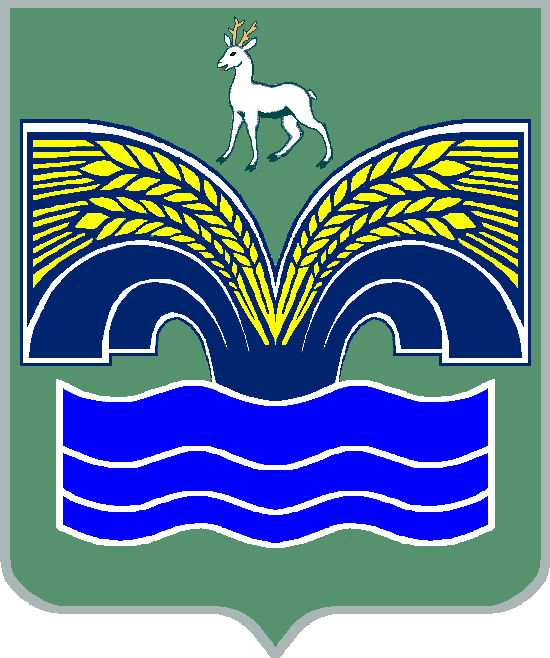 Глава сельского ПОСЕЛЕНИЯ Красный ЯрМУНИЦИПАЛЬНОГО РАЙОНА Красноярский САМАРСКОЙ ОБЛАСТИПОСТАНОВЛЕНИЕот « 3 » ноября 2022 года № 22В соответствии с частью 5 статьи 46 Градостроительного кодекса Российской Федерации, руководствуясь статьей 28 Федерального закона 
от 6 октября 2003 года № 131-ФЗ «Об общих принципах организации местного самоуправления в Российской Федерации», Уставом сельского поселения Красный Яр муниципального района Красноярский Самарской области, главой V Правил землепользования и застройки сельского поселения Красный Яр муниципального района Красноярский Самарской области, утвержденных решением Собрания представителей сельского поселения Красный Яр муниципального района Красноярский Самарской области от 22.07.2013 №45, постановляю:1. Провести на территории сельского поселения Красный Яр муниципального района Красноярский Самарской области публичные слушания по проекту документации по планировке территории, площадью 50 га, в границах кадастрового квартала 63:26:0701037, находящегося в северо-восточной части поселка Кириллинский муниципального района Красноярский Самарской области в целях обеспечения земельными участками граждан, имеющим трех и более детей (далее также  – Проект документации) в составе:- проекта планировки территории в границах поселка Кириллинский сельского поселения Красный Яр муниципального района Красноярский Самарской области;- проекта межевания территории в границах поселка Кириллинский сельского поселения Красный Яр муниципального района Красноярский Самарской в составе проекта планировки территории.Информационные материалы к проекту состоят из проекта Постановления администрации сельского поселения Красный Яр муниципального района Красноярский Самарской области «Об утверждении документации по планировке территории в границах кадастрового квартала 63:26:0701037, находящегося в северо-восточной части поселка Кириллинский муниципального района Красноярский Самарской области в составе проекта планировки территории и проекта межевания территории для развития территории в целях обеспечения земельными участками многодетных семей» с приложением проекта планировки и проекта межевания территории.2. Срок проведения публичных слушаний по Проекту документации – с    3 ноября 2022 года  по 3 декабря 2022 года.3. Срок проведения публичных слушаний исчисляется с момента оповещения жителей поселения о времени и месте их проведения, а также опубликования проекта до дня опубликования заключения о результатах публичных слушаний.4. Органом, уполномоченным на организацию и проведение публичных слушаний в соответствии с настоящим Постановлением, является Администрация сельского поселения Красный Яр муниципального района Красноярский Самарской области (далее – Администрация поселения). Публичные слушания проводятся в соответствии с главой V Правил землепользования и застройки сельского поселения Красный Яр муниципального района Красноярский Самарской области, утвержденных решением Собрания представителей сельского поселения Красный Яр муниципального района Красноярский Самарской области от 22.07.2013 №45.5. Представление участниками публичных слушаний предложений и замечаний по Проекту документации, а также их учет осуществляется в соответствии с главой V Правил землепользования и застройки  сельского поселения Красный Яр муниципального района Красноярский Самарской области, утвержденных решением Собрания представителей сельского поселения Красный Яр муниципального района Красноярский Самарской области от 22.07.2013 №45.6. Место проведения публичных слушаний (место проведения экспозиции Проекта документации) в сельском поселении Красный Яр муниципального района Красноярский Самарской области: 446370, Самарская область, Красноярский район, село Красный Яр,                              ул.Комсомольская, 90. Датой открытия экспозиции считается дата опубликования проекта и его размещения на официальном сайте Администрации в сети «Интернет» в порядке, установленном п. 1 ч. 8 ст. 5.1 ГрК РФ. Экспозиция проводится в срок до даты окончания публичных слушаний. Посещение экспозиции возможно в рабочие дни с 10.00 до 17.00.7. В соответствии с частью 7 статьи 46 Градостроительного кодекса Российской Федерации в целях соблюдения права человека на благоприятные условия жизнедеятельности, прав и законных интересов правообладателей земельных участков и объектов капитального строительства публичные слушания по Проекту документации проводятся с участием граждан, проживающих на территории, применительно к которой осуществляется подготовка проекта ее планировки и проекта ее межевания, правообладателей земельных участков и объектов капитального строительства, расположенных на указанной территории, лиц, законные интересы которых могут быть нарушены в связи с реализацией таких проектов.  Для указанных целей провести Собрания участников публичных слушаний по Проекту документации в селе Красный Яр – «16» ноября 2022 года в 18.00, по адресу: Самарская область, Красноярский район, село Красный Яр, ул.Комсомольская, 90.8. Администрации в целях доведения до населения информации о содержании Проекта документации обеспечить организацию выставок, экспозиций демонстрационных материалов проекта в месте проведения публичных слушаний (проведения экспозиции проекта) и в местах проведения собраний участников публичных слушаний по Проекту документации.9. Прием замечаний и предложений от участников публичных слушаний, жителей поселения и иных заинтересованных лиц по проекту осуществляется по адресу, указанному в пункте 6 настоящего постановления в рабочие дни с 10 часов до 19 часов, в выходные с 12 часов до 17 часов. Замечания и предложения могут быть внесены: 1) в письменной или устной форме в ходе проведения собраний участников публичных слушаний; 2) в письменной форме в адрес организатора публичных слушаний; 3) посредством записи в книге (журнале) учета посетителей экспозиции проекта, подлежащего рассмотрению на публичных слушаниях.10. Прием замечаний и предложений от участников публичных слушаний, жителей поселения и иных заинтересованных лиц по проекту прекращается 26 ноября 2022 года.11. Назначить лицом, ответственным за ведение протокола публичных слушаний по проекту,  ведущего специалиста Администрации сельского поселения Красный Яр Сенюкову С.Ч.12. Назначить лицом, ответственным за ведение протоколов собраний участников публичных слушаний по проекту, ведущего специалиста Администрации сельского поселения Красный Яр Сенюкову С.Ч.13. Администрации поселения в целях заблаговременного ознакомления жителей поселения и иных заинтересованных лиц с Проектом документации обеспечить:официальное опубликование настоящего Постановления, проекта постановления Администрации сельского поселения Красный Яр «Об утверждении документации по планировке территории в границах кадастрового квартала 63:26:0701037, находящегося в северо-восточной части поселка Кириллинский муниципального района Красноярский Самарской области в составе проекта планировки территории и проекта межевания территории для развития территории в целях обеспечения земельными участками многодетных семей», Проекта документации в газете «Планета Красный Яр»;размещение настоящего Постановления, проекта постановления Администрации сельского поселения Красный Яр «Об утверждении документации по планировке территории в границах кадастрового квартала 63:26:0701037, находящегося в северо-восточной части поселка Кириллинский муниципального района Красноярский Самарской области в составе проекта планировки территории и проекта межевания территории для развития территории в целях обеспечения земельными участками многодетных семей», Проекта документации на официальном сайте Администрации сельского поселения Красный Яр муниципального района Красноярский в информационно-телекоммуникационной сети «Интернет» - http://kryarposelenie.ru.беспрепятственный доступ к ознакомлению с Проектом документации в здании Администрации поселения (в соответствии с режимом работы Администрации поселения).14. Настоящее постановление является оповещением  о начале публичных слушаний и подлежит опубликованию в газете «Планета Красный Яр» и на официальном сайте Администрации муниципального района Красноярский Самарской области с последующим размещением проекта планировки территории и проекта межевания территории в границах кадастрового квартала 63:26:0701037, находящегося в северо-восточной части поселка Кириллинский муниципального района Красноярский Самарской области на официальном сайте Администрации сельского поселения Красный Яр муниципального района Красноярский в информационно-телекоммуникационной сети «Интернет» - http://kryarposelenie.ru.15. В случае, если документы, указанные в пункте 13 настоящего Постановления, будут опубликованы позднее календарной даты начала публичных слушаний, указанной в пункте 2 настоящего Постановления, то дата начала публичных слушаний исчисляется со дня официального опубликования документов, указанных в пункте 13 настоящего Постановления. При этом установленные в настоящем Постановлении календарная дата, до которой осуществляется прием замечаний и предложений от участников публичных слушаний, жителей поселения и иных заинтересованных лиц, а также дата окончания публичных слушаний переносятся на соответствующее количество дней. Глава сельского поселения Красный Ярмуниципального района Красноярский Самарской области                                                                             А.Г.БушовИсп. Сенюкова С.Ч.                                                                                                                      ПРОЕКТАДМИНИСТРАЦИЯСЕЛЬСКОГО ПОСЕЛЕНИЯ КРАСНЫЙ ЯРМУНИЦИПАЛЬНОГО РАЙОНА КРАСНОЯРСКИЙ САМАРСКОЙ ОБЛАСТИПОСТАНОВЛЕНИЕот «___» _________ 2022 года № ____Об утверждении документации по планировке территории в границах сельского поселения Красный Яр муниципального района Красноярский Самарской области для развития территории в целях обеспечения земельными участками многодетных семейВ соответствии со статьями 41 – 43, 46 Градостроительного кодекса Российской Федерации, руководствуясь статьей 28 Федерального закона от 06.10.2003 № 131-ФЗ «Об общих принципах организации местного самоуправления в Российской Федерации», статьей 3 Закона Самарской области «О градостроительной деятельности на территории Самарской области», Уставом сельского поселения Красный Яр муниципального района Красноярский Самарской области, Правилами землепользования и застройки сельского поселения Красный Яр муниципального района Красноярский Самарской области, утвержденных решением Собрания представителей сельского поселения Красный Яр муниципального района Красноярский Самарской области от 22.07.2013 №45, учитывая протокол публичных слушаний по проекту документации по планировке территории в границах кадастрового квартала 63:26:0701037, находящегося в северо-восточной части поселка Кириллинский муниципального района Красноярский Самарской области от __________ и заключение о результатах публичных слушаний от __________, постановляю:Утвердить документацию по планировке территории в составе проекта планировки территории и проекта межевания территории площадью 50 га в границах кадастрового квартала 63:26:0701037, находящегося в северо-восточной части поселка Кириллинский сельского поселения Красный Яр муниципального района Красноярский Самарской области для развития территории в целях обеспечения земельными участками граждан, имеющим трех и более детей, в соответствии со ст. 39.5 ЗК РФ, п. 10 ст. 9 Закона Самарской области от 11.03.2005 № 94-ГД «О земле», Закона Самарской области «О порядке постановки на учет граждан, имеющих трех и более детей, желающих бесплатно приобрести сформированные земельные участки из земель, находящихся в государственной или муниципальной собственности» от 13 апреля 2015 года № 37-ГД.2. Опубликовать настоящее постановление с приложением документации по планировке территории в газете «Планета Красный Яр».3. Разместить настоящее постановление, проект планировки территории и проект межевания территории на официальном сайте Администрации сельского поселения Красный Яр муниципального района Красноярский Самарской области http://kryarposelenie.ru.4. Настоящее постановление вступает в силу со дня его официального опубликования.           5. Назначить ответственным лицом за исполнением данного постановления заместителя Главы сельского поселения Красный Яр Серебрякова В.В.                                                                             Проект Приложение № 1к постановлению администрации сельского поселения Красный Яр муниципального района Красноярский Самарской областиот _______ 2022 № ____Состав проектаСостав тома 1Утверждаемая часть проекта(материалы открытые и для служебного пользования)ПОЛОЖЕНИЕо размещении объектов капитального строительства местного значения, а также о характеристиках планируемого развития территории и характеристиках развития систем социального, транспортного обслуживания и инженерно-технического обеспечения, необходимых для развития территории в границах поселка Кириллинский сельского поселения Красный Яр муниципального района Красноярский Самарской области.1. Основные градостроительные направления развития территорииТерритория проектирования общей площадью 50 га расположена в северо-восточной части поселка Кириллинский сельского поселения Красный Яр муниципального района Красноярский Самарской области, является расширением территории поселка Кириллинский.В соответствии со Схемой функциональных зон Генерального плана сельского поселения Красный Яр муниципального района Красноярский Самарской области вся территория располагается в зоне комплексной жилой застройки (Ж8). Зонирование территории предусматривает в перспективе застройку жильем, что сможет дополнить в дальнейшем территорию социальной инфраструктурой. На данный момент нет необходимой инфраструктуры для использования территории под многоэтажную многоквартирную жилую застройку, поэтому проектом предлагается использование данной территории под индивидуальную жилую застройку. В целях реализации градостроительных мероприятий, заложенных проектом планировки территории: создание безопасного индивидуального жилого массива с необходимым уровнем благоустройства, сохранение и использованием природных факторов, предлагается частично переквалифицировать территорию проектирования, ранее отнесенную к комплексной жилой застройке в зону индивидуальной жилой застройки, а также в зону озелененных территорий специального пользования. Проектом предлагается развитие улично-дорожной сети территории с целью улучшения транспортных связей.2. Характеристика нового жилищного строительстваПроектом планировки предлагается застройка участков – 272 индивидуальных жилых дома.При средней этажности застройки – 1 этаж, объем проектного жилого фонда может составить 272 000 кв. м.3. Характеристика социально - бытового и культурного строительстваВ границах территории, применительно к которой осуществляется планировка территории, планируется размещение следующих объектов местного значения муниципального района Красноярский Самарской области:- общеобразовательная организация на 200 мест;- дошкольная образовательная организация на 100 мест.4. Характеристики развития системы транспортного обслуживанияМероприятия по развитию улично-дорожной сети на территории проектирования учитывают формирование основных транспортных направлений поселка.Улично-дорожная сеть территории проектирования на сегодняшний день не сформирована. Все улицы в жилой застройке имеют ширину 25 м. Дорога двустороннего движения имеет ширину 5 метров, ширина тротуаров 2 м. Общая протяженность 8,5 км.  Улицы имеют сквозные проезды. 5. Характеристика развития системы инженерно- техническогообеспеченияВодоснабжениеПроектные нагрузки на систему водоснабжения составят 4079,95 м3/сут с учетом полива посадок плодовых и овощных культур на приусадебных участках для 272 домохозяйств.Для территории необходимо предусмотреть водозаборные сооружения. Определение места водозаборных сооружений и проектирование артезианских скважин будет выполнено по отдельному проекту специализированной организациейВодоотведениеЦентрализованной системы водоотведения в сельском поселении не предусмотрено. Каждый индивидуальный жилой дом должен быть оборудован септиком и выгребной ямой. Расположение выгребной ямы на участке должно соответствовать нормативным требованиям (на расстоянии не менее 15 м от жилых домов).5.3 Дождевая канализацияДля отвода дождевых и талых вод с территории индивидуального жилого массива предусмотрено устройство водоотводных канав.Канавы следует проектировать с двух сторон земляного полотна.Отвод производится самотеком.5.4 Электроснабжение Для электроснабжения проектируемого индивидуального жилого массива Проектом планировки территории предусмотрено:Установка трансформаторной подстанции;Прокладка кабельных линий 6 кВ до и 0,4 кВ от ТП до жилых и общественных зданий;5.5 ГазоснабжениеПроектные нагрузки на систему газоснабжения – 759,97 м3/час.Для газоснабжения проектируемого индивидуального жилого массива необходимо:Строительство газопровода низкого давления в подземном исполнении из полиэтиленовых труб ПЭ80 ГАЗ SDR11-110х10,0 по ГОСТ Р58121.2-2018.2.      Установка ГРП.5. Инженерная подготовка территорииВ целях повышения общего благоустройства территории необходимо выполнить организацию поверхностного стока.      Абсолютные отметки поверхности земли изменяются в пределах от 52,26 до 44,44 метров.Схема организации рельефа на данной стадии выполнена в отметках и определяет высотное положение осей уличных проездов, продольные уклоны, расположение характерных точек проектного рельефа и отражает принципиальное высотное решение дорожного полотна.Рельеф территории относительно ровный. Проектом предлагается использование водоотводных канав с одной стороны дорожного полотна. 6. Положение о межевании территорииТаблица 6.1.Ведомость образуемых земельных участков7. Основные технико-экономические показатели проекта8. Положения о размещении объектов капитального строительства федерального, регионального и местного значения8.1. В границах территории, применительно к которой осуществляется планировка территории, не планируется размещение объектов капитального строительства федерального значения.8.2. В границах территории, применительно к которой осуществляется планировка территории, не планируется размещение объектов регионального значения.8.3. В границах территории, применительно к которой осуществляется планировка территории, планируется размещение следующих объектов местного значения муниципального района Красноярский Самарской области:- общеобразовательная организация на 200 мест;- дошкольная образовательная организация на 100 мест.2.2.4. В границах территории, применительно к которой осуществляется планировка территории, планируется размещение путем строительства следующих объектов местного значения сельского поселения Красный Яр муниципального района Красноярский Самарской области:- озелененные территории (рекреация) общей площадью 15096 кв. м; - сети газоснабжения низкого давления протяженностью 8806 м;- ЛЭП (сети электроснабжения) 0.4 кВ протяженностью 6726 м;- линии связи 8704 м;- 1 ГРП;- 1ТП;- улицы и автомобильные дороги протяженностью 8,5 км.9. Положение об очередности планируемого развития территории, содержащие этапы проектирования, строительства, реконструкции объектов капитального строительства жилого, производственного, общественно-делового и иного назначения и этапы строительства, реконструкции необходимых для функционирования таких объектов и обеспечения жизнедеятельности граждан объектов коммунальной, транспортной, социальной инфраструктурВвиду того, что проектируемая территория имеет площадь 50 га, с учетом ее обширности, застройка территории предполагается к осуществлению поэтапно. Освоение территории предполагается производить, начиная с западной частей площадки, предназначенной для жилищного строительства, которая расположена в непосредственной близости от уже застроенной территории, что позволит обеспечить максимальную транспортную доступность для производимой жилой застройки с дальнейшим вводом в эксплуатацию инженерных сетей и постепенным освоением северной и восточной частей проектируемой территории, предназначенной для строительства.Том 2  СодержаниеОбщие положенияОснование и исходные данные для разработки проекта планировкиПроект планировки и межевания территории на территории поселка Кириллинский сельского поселения Красный Яр муниципального района Красноярский Самарской области разработан по заказу Комитета по управлению муниципальной собственностью муниципального района Красноярский Самарской области на основании муниципального контракта № 0142200001322015148-1. Исходные данные для проектирования:Сведения из Единого государственного реестра недвижимости (далее - ЕГРН) в виде кадастрового плана территории (Приложение А);Техническое задание на проведение работ по разработке проекта планировки территории и проекта межевания в границах кадастрового квартала 63:26:0701037 (западная часть кадастрового квартала) общей площадью 50 га.  (Приложение Б)Проектная документация выполнена в соответствии со следующими действующими законодательными актами Российской Федерации и действующими нормативами по строительному проектированию:Градостроительный кодекс РФ - ;Земельный кодекс РФ – 2001 г;Водный кодекс РФ - ;СП 42.13330.2011 «Градостроительство. Планировка и застройка городских и сельских поселений»;СанПиН 2.2.1/2.1.1.1200-03 «Санитарно-защитные зоны и санитарная классификация предприятий, сооружений и иных объектов»;Федеральный закон от 08.11.2007 №257-ФЗ «Об автомобильных дорогах»;Генеральный план сельского поселения Красный Яр муниципального района Красноярский Самарской области, утвержденного решением Собрания представителей сельского поселения Красный Яр муниципального района Красноярский Самарской области от 22.07.2013г. № 44 (в редакции изменений в генеральный план, внесенных Решениями Собрания представителей с.п. Красный Яр муниципального района Красноярский Самарской области от 25.04.2019 № 20, от 26.12.2019 № 87, от 15.10.2020 № 15, от 30.09.2021 № 34);Правила землепользования и застройки сельского поселения Красный Яр муниципального района Красноярский Самарской области, утвержденных решением Собрания представителей сельского поселения Красный Яр муниципального района Красноярский Самарской области от 22.07.2013 № 45 (в редакции решений Собрания представителей сельского поселения Красный Яр №33 от 29.08.2014 г., № 24 от 09.06.2015 г., № 30 от 18.12.2015 г., № 12 от 15.03. 2016 г., № 51 от 26.09.2016, №25 от 07.06.2018 г.,№ 39 от 20.09.201, № 40 от 24.09.2018, № 26 от 14.05.2019, № 3 от 30.01.2020, № 20 от 21.05.2020, № 41  от 10.11.2021).Состав проектной документации принят в соответствии с требованиями СНиП 11-04-2003 в части, не противоречащей Градостроительному кодексу РФ, «Инструкция о порядке разработки, согласования, экспертизы и утверждения градостроительной документации» (утв. Приказом Госстроя РФ от 29 октября 2002 г. N 150).Проект состоит из двух частей: утверждаемая часть и материалы по обоснованию проекта.Утверждаемые графические материалы проекта включают четыре чертежа: Чертеж планировки территории с указанием границ зон планируемого размещения объектов социально-культурного и коммунально-бытового назначения, иных объектов капитального строительства М 1:2000.Чертеж планировки территории с указанием красных линий, линий обозначающих дороги, улицы, проезды, линии связи, объекты инженерной и транспортной инфраструктур М 1:2000.Чертеж планировки территории с указанием красных линий с координатами поворотных точек М 1:2000.Чертеж межевания территории М 1:2000.Вторая часть проекта - материалы по обоснованию проекта, включает анализ состояния и обоснование основных мероприятий по развитию территории.Характеристика участкаТерритория проектирования общей площадью 50 га расположена в северо-восточной части поселка Кириллинский сельского поселения Красный Яр муниципального района Красноярский Самарской области, является расширением территории поселка Кириллинский.Территория проекта планировки со всех сторон граничит с землями, выделенными под комплексную застройку.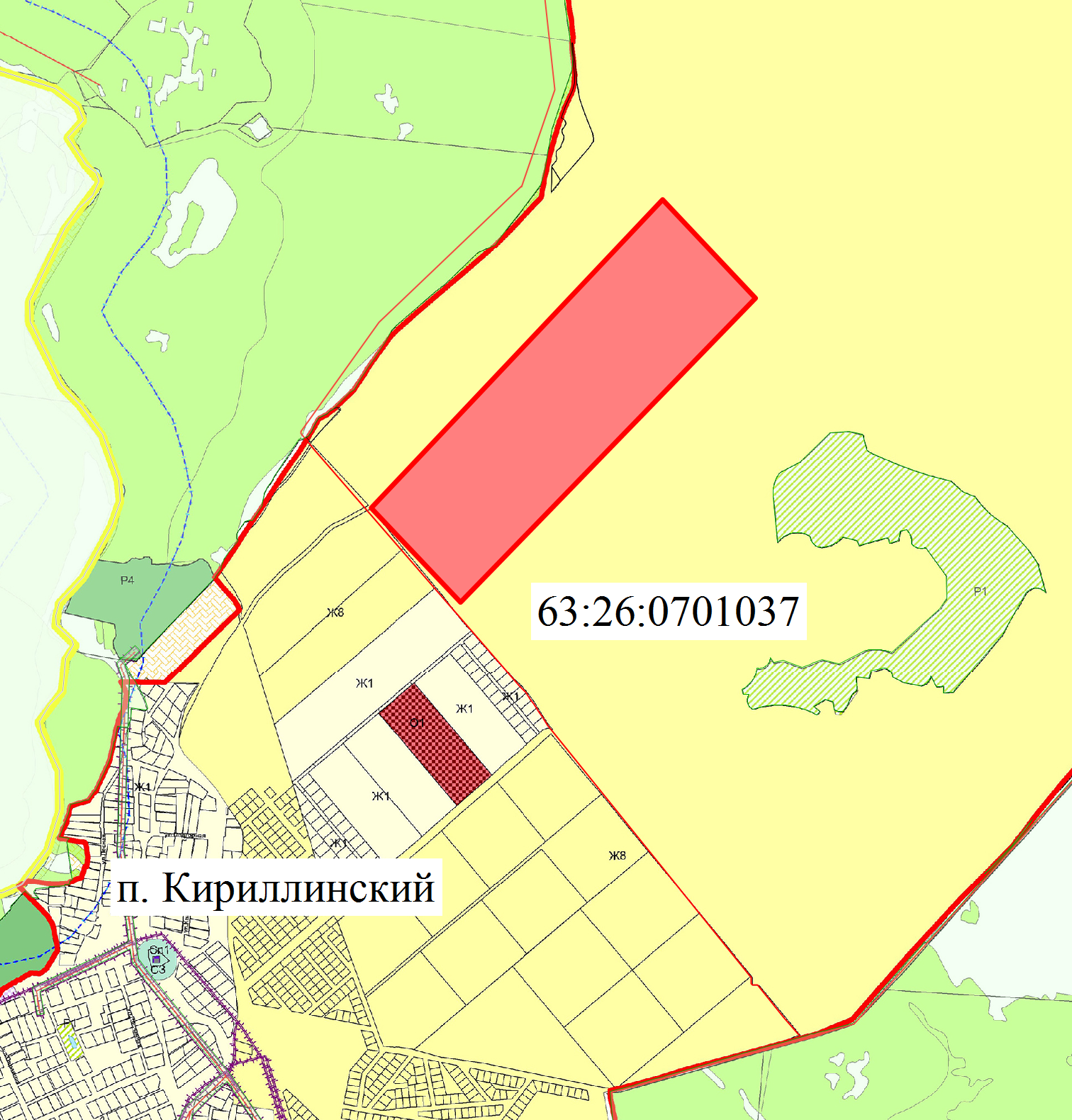          - граница проекта планировки территорииСтруктурно-функциональная организация территорииСуществующее состояниеСуществующее использование территорииВ соответствии со Схемой функциональных зон Генерального плана сельского поселения Красный Яр муниципального района Красноярский Самарской области вся территория располагается в зоне комплексной жилой застройки (Ж8). Зонирование территории предусматривает в перспективе застройку жильем, что сможет дополнить в дальнейшем территорию социальной инфраструктурой.Территория свободна от застройки.Зоны с особыми условиями использования территорииТерритория находится в зоне с особыми условиями использования территории - приаэродромная территория аэродрома Самара (Курумоч) – 3,4,5,6 подзоны. Аэродром Самара (Безымянка) находится на расстоянии ориентировочно 12,0 км в юго-западном направлении.Проектное решение по структурно-функциональной                  организации территорииАрхитектурно-планировочные решенияНа данный момент нет необходимой инфраструктуры для использования территории под многоэтажную многоквартирную жилую застройку, поэтому проектом предлагается использование данной территории под индивидуальную жилую застройку. Индивидуальный жилой массив в целом рассматривается как жилой район с исключением производственной зоны. Жилая зона индивидуального жилого массива занимает большую часть его территории и представлена индивидуальными жилыми домами с приусадебными участками.Планируемая застройка – индивидуальные жилые дома (272 дома) с приусадебными участками площадью 10 соток для обеспечения земельными участками граждан, имеющих трех и более детей.Улицы непосредственно связаны с въездом в жилой комплекс, организованной дороги местного значения. Для развития подъездных путей к территории планировки возможна организация альтернативного проезда с севера или с юга территории, находящейся в государственной собственности и свободной от застройки и прав.  Жилые дома размещены вдоль улиц в виде сплошной фронтальной застройки.В центральной части территории расположены рекреационная зона со спортивными, игровыми площадками и площадками для отдыха, предусмотрен участок для размещения магазина с парковочными местами.Планировочное решение территории индивидуального жилого массива обеспечивает проезд автотранспорта ко всем индивидуальным участкам.В проекте при каждом участке под жилое строительство предусмотрено 1 машино-место (гараж или использование площадки, прилегающей к каждому дому), т. е. 272 машино-места.Для обеспечения территории необходимой инженерной инфраструктурой проектом предлагается устройство следующих инженерных объектов:газорегуляторный пункт блочный (охранная зона – 10 метров согласно «Правилам охраны газораспределительных сетей РФ», утверждённых Постановлением Правительства РФ №878 от 20.11.2000 г. (ред. От 17.05.2016));трансформаторная подстанция (санитарно-защитная зона – 10 метров согласно СП 42.13330.2011 «Градостроительство. Планировка и застройка городских и сельских поселений»);дошкольное и образовательное учреждения – детского сада на 100 мест и школы на 200 учащихся (исходя из сложившейся демографии);контейнерные площадки для твердых бытовых отходов.Расчёт численности населенияУсреднённый показатель коэффициента семейности в рамках проекта планировки и межевания в границах сельского поселения Красный Яр муниципального района Красноярский берем равным 5,5 человек.Исходя из расчета на 272 индивидуальных жилых домов, количество жителей на данной территории может составить:N = 272 домов х 5,5 = 1496 человек. Жилой фонд и площадки нового жилищного строительстваПроектом планировки предлагается застройка участков 272 индивидуальными жилыми домами:земельные участки по 10 соток;дом общей площадью 100 кв. м.При средней этажности застройки – 1 этаж, объем проектного жилого фонда может составить 27200 кв. м.Система обслуживания населенияСогласно Приказа министерства строительства Самарской области от 24 декабря 2014 г. № 526-п «Об утверждении региональных нормативов градостроительного проектирования Самарской области» норма расчета дошкольных образовательных организаций для сельских поселений составляет 55 детей на 1 тыс. человек населения. Следовательно, количество потребности мест в детских дошкольных учреждениях будет равно 82 места.Ближайшая дошкольная образовательная организация на 200 мест, запроектированная утвержденным проектом планировки территории п. Кириллинский на 107 га, находится в 1,4 км от проектируемой территории. Проектная численность этой территории составляет 3366 человек. Количество потребности мест в детских дошкольных учреждениях составляет 185 мест. Учитывая, что между территорией в 107 га и проектной территорией 50 га размещаются земельные участки под индивидуальные жилые дома запроектированной потребности в детских дошкольных учреждениях недостаточно. Таким образом   в центральной части территории планируется размещение дошкольного образовательного учреждения на 100 мест. Минимальная площадь земельного участка под учреждение дошкольного образования - 4000 кв. м, согласно Правилам землепользования и застройки сельского поселения Красный Яр муниципального района Красноярский Самарской области, утвержденных решением Собрания представителей сельского поселения Красный Яр муниципального района Красноярский Самарской области от 22.07.2013 № 45.Согласно Приказа министерства строительства Самарской области от 24 декабря 2014 г. № 526-п «Об утверждении региональных нормативов градостроительного проектирования Самарской области» норма расчета общеобразовательных организаций составляет 110 мест на 1 тыс. человек населения. Следовательно, количество потребности мест в общеобразовательных организациях будет равно 185 мест.Ближайшая общеобразовательная организация на 360 мест, запроектированная утвержденным проектом планировки территории п. Кириллинский на 107 га находится в 1,2 км от проектируемой территории. Проектная численность этой территории составляет 3366 человек. Количество потребности мест в общеобразовательных учреждениях составляет 370 мест. Учитывая, что между территорией в 107 га и проектной территорией 50 га размещаются земельные участки под индивидуальные жилые дома запроектированной потребности в общеобразовательных учреждениях недостаточно. Таким образом   в центральной части территории планируется размещение образовательного учреждения на 200 мест. Минимальная площадь земельного участка под общеообразовательное учреждение - 4000 кв. м, согласно Правилам землепользования и застройки сельского поселения Красный Яр муниципального района Красноярский Самарской области, утвержденных решением Собрания представителей сельского поселения Красный Яр муниципального района Красноярский Самарской области от 22.07.2013 № 45.Согласно 123-ФЗ "Технический регламент о требованиях пожарной безопасности" (статья 76) дислокация подразделений пожарной охраны на территориях поселений и городских округов определяется исходя из условия, что время прибытия первого подразделения к месту вызова в сельских поселениях не должно превышать 20 минут. Расстояние от пожарного депо, запроектированного утвержденным проектом планировки территории п. Кириллинский на 107 га до проектируемой территории составляет 680 м.Озелененные территории общего пользованияПланируемая система озеленения территории планировки будет занимать площадь 1,38 га.Согласно Приказа министерства строительства Самарской области от 24 декабря 2014 г. № 526-п «Об утверждении региональных нормативов градостроительного проектирования Самарской области» площади имеющихся зелёных насаждений на территории проекта планировки достаточно на количество 1496 человек необходимо 8976 м2, исходя из расчета 6 м2 на одного жителя.Улично-дорожная сетьСуществующее состояниеУлично-дорожная сеть территории проектирования на сегодняшний день не сформирована. Развитие улично-дорожной сетиМероприятия по развитию улично-дорожной сети на территории проектирования учитывают формирование основных транспортных направлений поселка.Все улицы в жилой застройке имеют ширину 25 м. Дорога двустороннего движения имеет ширину 5 метров, ширина тротуаров 2 м. Общая протяженность 8,5 км.Ширина проезжей части дорог принята в соответствии с требованиями п. 18 ст. 67 Федерального закона РФ № 123-ФЗ от 22.07.2008 г. «Технический регламент о требованиях пожарной безопасности». Улицы имеют сквозные проезды. Красные линииКрасные линии в данном проекте планировки территории разработаны в соответствии с Инструкцией о порядке проектирования и установления красных линий в городах и других поселениях Российской Федерации (РДС 30-201-98), а также в соответствии с основными понятиями о «красных линиях» и «территориях общего пользования», отраженными в Градостроительном Кодексе РФ.Красные линии – это линии, которые обозначают существующие, планируемые (изменяемые и вновь образуемые) границы территорий общего пользования, границы земельных участков, на которых расположены линии электропередачи, линии связи (в том числе линейно-кабельные сооружения), трубопроводы, автомобильные дороги, железнодорожные линии и другие подобные сооружения.Территории общего пользования – это территории, которыми беспрепятственно пользуется неограниченный круг лиц (в том числе площади, улицы, проезды, набережные, скверы, бульвары).Красные линии проекта планировки территории отражены на Чертеже планировки территории с указанием красных линий с координатами поворотных точек.Красные линии улично-дорожной сети выполнены с учетом развития транспортной, инженерной инфраструктур и планировочного решения.  Таблица 4.1.Ведомость координат поворотных точек красных линийПродолжение табл. 4.1.Продолжение табл. 4.1.Продолжение табл. 4.1.Инженерная подготовка территорииВ целях повышения общего благоустройства территории необходимо выполнить организацию поверхностного стока.      Абсолютные отметки поверхности земли изменяются в пределах от 52,26 до 44,44 метров.Схема организации рельефа на данной стадии выполнена в отметках и определяет высотное положение осей уличных проездов, продольные уклоны, расположение характерных точек проектного рельефа и отражает принципиальное высотное решение дорожного полотна.Рельеф территории относительно ровный. Проектом предлагается использование водоотводных канав с одной стороны дорожного полотна. Инженерно-техническое обеспечение территорииТерритория проектирования на данный момент не освоена. Согласно письму от 11.08.2022 г. № 263, полученным из МУП «Красноярское жилищно-коммунальное хозяйство» муниципального района Красноярский Самарской области на проектируемой территории отсутствуют сети водоснабжения, водоотведения и ливневой канализации (Приложение В).Трассы инженерных коммуникаций запроектированы в границах красных линий, технических коридоров, в пределах поперечных профилей улиц и дорог, под тротуарами.ВодоснабжениеКоличество водопотребителей в индивидуальном жилом массиве принято 1496 человек. Расчет произведен на основании СП 31.1330.2012 «Водоснабжение. Наружные сети и сооружения». Среднесуточный (средний за год) расход воды на хозяйственно-питьевые нужды на 1 человека: q = 230 л/сут (удельное водопотребление включает расходы воды на хозяйственно-питьевые и бытовые нужды в общественных зданиях (по классификации, принятой в соответствии с требованиями таб.1 п.5.1 СП 31.1330.2012).1. Расчетный (средний за год) суточный расход воды на хозяйственно-питьевые нужды составит:Qсут= qxN/1000 = 230 x1496 /1000 =344,08 м3/сут,где: N – количество человек в проектируемом жилом массиве.2. Расчетный расход воды в сутки наибольшего потребления на хозяйственно-питьевые нужды:Qсутmax= kсутmax x Qсут= 1,2x344,08 = 412,9 м3/сут;Qсут min = kсут min x Qсут = 0,9 x 344,08= 309,67 м3/сут;где: k - коэффициент суточной неравномерности водопотребленияЧасовой максимальный расход: qч, max= Kч, max x Qсутmax/24 = 2,34 x 412,9/24 =40,26 м3/час, где: Kч, max= αmax x βmax= 1,3 x 1,80 = 2,34 где: amax – коэффициент, учитывающий степень благоустройства зданий, режим работы предприятий и другие местные условия, принимаемый в пределах 1,2 - 1,4, принят - 1,3;bmax – коэффициент, учитывающий число жителей в населенном пункте, принимаемый по табл.2 СНиП 2.04.02-84* «Водоснабжение. Наружные сети и сооружения». При количестве населения 1496 человек коэффициент принят 1,80.3. Количество воды на нужды объектов культурно-бытового обслуживания, обеспечивающей население продуктами, и неучтенные расходы, принимаются дополнительно в размере 10 %:Qсутм.п. = 0,10 x Qсутmax = 0,1x 412,9= 41,29 м3/сутРаспределение суточного расхода воды на нужды объектов культурно-бытового обслуживания и на неучтённые расходы принято в течение 16 ч в сутки. 4. Расход воды на полив составит:Qсут пол = qп x N/1000 = 60 x1496/1000 = 89,76 м3/сут – механизированная уборка улиц и проездов, полив насаждений,где: qп – норма расхода воды на полив, л/сут (в виду отсутствия данных о площадях по видам благоустройства норма потребление воды на поливку в расчете на одного жителя принята 60 л/сут согласно прим.1 таб.3 п.5.3 СП 31.13330.2012)N – количество человек в проектируемом жилом массиве.Поливочный расход воды принят равномерно в течение 8 ч в сутки.  По таблице 3 п.5.3 СП 31.13330.2012)13 л/м2*1000м2=13000л13000/1000=13,0 л/ м3272уч.*13,0=3536 м3/сут.Qсут пол = 3536 м3/сут – полив посадок плодовых и овощных культур на приусадебных участках, общее количество домохозяйств – 272.Общий максимально суточный расход из сети всеми потребителями:Qсутmax= 412,9+41,29+89,76= 543,95 м3/сутQсутmax= 412,9+41,29+89,76+3536 = 4079,95 м3/сут - с учетом полива посадок плодовых и овощных культур на приусадебных участках, общее количество домохозяйств – 272.Охранная зона установлена согласно СП 42.13330.2016 в размере 5 метров от фундамента здания и 2 метра от бортового камня улицы.  Определение места водозаборных сооружений и проектирование артезианских скважин будет выполнено по отдельному проекту специализированной организацией. Раздел не введен в рамках разрабатываемого проекта. Противопожарные мероприятияВ соответствии с принятой схемой водоснабжения, наружное пожаротушение предусматривается из пожарных гидрантов, устанавливаемых на проектируемой кольцевой сети в колодцах с радиусом действия до . Хранение 3-х часового запаса воды предусматривается в проектируемой водонапорной башне.  Согласно таблице 1 п.5.1 СП 8.13130.2009 расчетный расход на наружное пожаротушение составляет – 10 л/с. На внутреннее пожаротушение расход не предусматривается, так как здания, оборудованные системой внутреннего пожаротушения, отсутствуют.ВодоотведениеЦентрализованной системы водоотведения в поселке не предусмотрено. Каждый индивидуальный жилой дом должен быть оборудован септиком и выгребной ямой. Расположение выгребной ямы на участке должно соответствовать нормативным требованиям (на расстоянии не менее 15 м от жилых домов). Раздел не введен в рамках разрабатываемого проекта. Дождевая канализацияДля отвода дождевых и талых вод с территории индивидуального жилого массива предусмотрено устройство водоотводных канав.Согласно СНиП 2.05.02-85. Автомобильные дороги (ред. От 30.06.2003) на местности с поперечным уклоном менее 20 % при высоте насыпи менее 1,5 м водоотводные канавы следует проектировать с двух сторон земляного полотна.Раздел не введен в рамках разрабатываемого проекта. ЭлектроснабжениеПредусмотрено проектирование ВЛИ-0,4кВ и 6 кВ для электроснабжения и освещения улиц и проездов индивидуального жилого массива. Источник электроснабжения – проектируемая трансформаторная подстанция.Проектируемая ВЛИ сооружается для передачи и распределения электроэнергии на напряжении 0,4кВ и 6 кВ. Указанный технологический процесс является безотходным и не сопровождается вредными выбросами в окружающую природную среду (как воздушную, так и водную). В соответствии с «Санитарными нормами и правилами защиты населения от воздействия электрического поля», утверждёнными Главным Санитарно-эпидемиологическим Управлением 28.02.84г. №2971, защита населения от воздействия электрического поля, создаваемого воздушной линией электропередачи переменного тока промышленной частоты напряжением 0,4кВ и 6 кВ не требуется.Строительство ВЛИ-0,4кВ и 6кВ является экологичным процессом, поэтому специальные природоохранные мероприятия не предусматриваются.Охранная зона вдоль воздушных линий электропередач напряжением до 1 кВ устанавливается в размере 2 метра, вдоль линий 6 кВ – 10 метров (Постановление Правительства РФ №160 «О порядке установления охранных зон объектов электросетевого хозяйства и особых условий использования земельных участков, расположенных в границах таких зон»).ГазоснабжениеВ соответствии с письмом от 17.08.2022 г. № 31-05/13857/ОПТП, выданным ООО "Средневолжская газовая компания" (Приложение Г) техническая возможность подключения имеется.Газовое оборудование каждого жилого дома:- газовая кухонная плита- газовый отопительный двухконтурный котел BAXI ECO 280 Fiс максимальным расходом газа Qrmax=3,18 Нм3/час.Определение теплопотерьТак как котел двухконтурный, то есть работает одновременно и на отопление, и на горячее водоснабжение, то по нагрузке на приготовление горячей воды подобран котел BAXI ECO 280 Fi с максимальным расходом газа Qrmax=3,18 Нм3/час.При работе котлов в режиме отопления мощность котлов полностью не используется.Таких котлов на территории всего 272 шт*. (по количеству жилых домов).Расчет расхода газаРасход газа на кухонные газовые плиты в жилых домах:Q1=ksim*1.25*Nж.д.=0,20*1,25*272=68 Нм3/час, где Nж.д – количество жилых домовksim  - 0,20 – коэффициент одновременности.Расход газа на газовые отопительные котлы:Q2 = ksim * Nж.д*Qrmax=0,8*272*3,18=691,97 Нм3/час,где Nж.д – количество жилых домовksim  - 0,80 – коэффициент одновременностиQrmax = 3,18 Нм3/час – максимальный расход газаОбщий расход газа на всю территорию:Q=Q1+ Q2 = 68+691,97 = 759,97 Нм3/час. Объем потребления природного газа – 759,97 м3/час.На выходе газопровода из земли для снижения давления газа до низкого (Р0,03 кгс/см2) предусмотрена установка газорегуляторного пункта блочного ГРП в ограде.После блочного ГРП газопровод низкого давления прокладывается к жилым домам. От ГРП к жилым домам газопровод низкого давления запроектирован в подземном исполнении из полиэтиленовых труб ПЭ80 ГАЗ SDR11-110х10,0 по ГОСТ Р58121.2-2018.См. том 2, лист №9 «План сетей газоснабжения» М 1:2000.Глубина заложения газопровода принята – 1,2 м – 1,5 м от уровня земли.В соответствии с действующим постановлением Правительства РФ № 878 от 20.11.00г. (ред. От 17.05.2016) в настоящем проекте определена граница охранных зон газораспределительных сетей, условия использования земельных участков, расположенных в их пределах, ограничение хозяйственной деятельности.Согласно п. 7 Постановления правительства РФ №878 «Об утверждении правил охраны газораспределительных сетей» охранная зона вдоль трасс подземных газопроводов из полиэтиленовых труб при использовании медного провода устанавливается на расстоянии 3 метров от газопровода со стороны провода и 2 метров – с противоположной стороны. Вокруг отдельно стоящих газорегуляторных пунктов охранная зона равна 10 метрам от границы объекта.При использовании газа устраняется загрязнения окружающей среды золой, сажей и частицами несгоревшего топлива, поэтому замена твёрдого топлива газом является радикальным средством борьбы за охрану окружающей среды.Связь и телекоммуникацииМероприятия по размещению телефонных автоматических подстанций и магистральной телефонной канализации выполняются силами специализированных организацийПодключения к сетям радиофикации и телевизионного приема проектируемого жилого комплекса будет осуществляться силами специализированных организаций.Прокладка кабельных линий связи, телекоммуникаций проектом планировки предусмотрена под тротуарами улиц и проездов.Охранная зона линий связи установлена согласно постановлению правительства РФ от 09.06.1995 №578 «Об утверждении правил охраны линий и сооружений связи РФ». В п. 10 вышеуказанного постановления указывается, что «в городах и других населенных пунктах прохождение трасс подземных кабельных линий связи определяется по табличкам на зданиях, опорах воздушных линий связи, линий электропередач, ограждениях, а также по технической документации», опираясь на этот пункт устанавливаем для проекта охранную зону воздушной линии связи 2 м. Система оповещения гражданской обороныСистему оповещения по гражданской обороне на территории проекта планировки необходимо предусмотреть, в соответствии с указом Президента РФ от 13.11.2012 г. № 1522 «О создании комплексной системы экстренного оповещения населения об угрозе возникновения или о возникновении чрезвычайных ситуаций» (необходима установка речевых сиренных установок с подключением к ЕДДС района). Для оповещения населения проектом предлагается установка речевой сиренной установки (РСУ) на территории поселка Кириллинский с радиусом оповещения до 1 км. Данное РСУ допустимо использовать для оповещения населения о ЧС мирного времени.Межевание планируемой территорииТаблица 7.1.Ведомость образуемых земельных участковТаблица 7.2.Каталог координат поворотных точек образуемых участковСистема координат МСК-63Охрана окружающей средыЦелью разработки раздела «Охрана окружающей среды» в проекте планировки территории является обеспечение приоритетности вопросов охраны окружающей среды, рационального природопользования, защиты здоровья населения и формирования экологически безопасной среды жизнедеятельности.Разработка раздела проводилась с учётом требований природоохранного и градостроительного законодательства РФ и Самарской области.Метеоклиматические условияЦелью разработки подраздела является оценка метеоклиматических условий, определяющих комфортность проживания населения и влияющих на характер рассеивания вредных примесей в приземном слое атмосферы.Общая фоновая климатическая характеристикаРайон проектируемых работ относится к умеренно-континентальному типу климата. Влияние речного воздушного потока делает его более засушливым. Больше всего осадков выпадает в июне, июле, сентябре. Зимой преобладает северный и восточный ветер, летом – западный, весной и осенью – юго-западный.Климатические условия района охарактеризованы по данным многолетних фактических наблюдений Приволжского межрегионального территориального управления Федеральной службы по гидрометеорологии и мониторингу окружающей среды Приволжское УГМС.Территория Самарской области относиться ко II B району по климатическому районированию для строительства, зона влажности – сухая.Среднегодовая температура воздуха +5,00С, среднегодовая влажность – 72%, среднегодовая скорость ветра – 3,2 м/с.Средняя месячная максимальная температура воздуха самого жаркого месяца (июль) равна +20,90 С. Температура холодного периода (средняя температура наиболее холодной части отопительного сезона) равна – 11,90 С. (Таблица Ошибка! Текст указанного стиля в документе отсутствует.1.1)Таблица Ошибка! Текст указанного стиля в документе отсутствует.1.1 Средняя месячная температура воздуха (1935-2019 гг), ͦССреднегодовая сумма всех атмосферных осадков составляет 519 мм. В теплое время года (с апреля по октябрь) выпадает до 51% от общегодовой суммы осадков, преимущественно в виде дождей. Наибольшее количество осадков выпадает в июне, июле, августе (48-53-45 мм), наименьшее – в феврале-марте (34 мм). Данные о среднемесячных и годовом количестве осадков представлены в (Таблица Ошибка! Текст указанного стиля в документе отсутствует.1.2)Таблица Ошибка! Текст указанного стиля в документе отсутствует.1.2 Среднемесячное и годовое количество осадков, в мм (1928-2019 гг.)Территория проектирования по весу снегового покрова относится к IV району. В описываемом регионе существенное влияние оказывают ветры Сибирского антициклона. Территория относится к III району по ветровым нагрузкам. Среднегодовая скорость ветра составляет 3,2 м/с (Таблица Ошибка! Текст указанного стиля в документе отсутствует.1.3). Наибольшие средние скорости ветра в течение года наблюдаются в зимние месяцы (ноябрь-март) и наименьшие – в летние (июль-август). Скорость ветра, вероятность превышения которой составляет 5 %, равна 6 м/с.Таблица Ошибка! Текст указанного стиля в документе отсутствует.1.3 Средняя месячная и годовая скорость ветра, м/сек (1936-2019 гг.)Состояние почвХарактеристика почвенного покрова территорииВ границах сельского поселения преобладающими типами почв являются черноземы обыкновенные, черноземы типичные, иногда с участием серых лесных почв.Факторы почвообразования, свойственные зоне лесостепи Высокого Заволжья, в пределах которой находится территория рассматриваемого района, обусловили господствующее развитие почв черноземного типа. При этом преобладающими почвами являются серые лесные, черноземы типичные, выщелоченные, типичные остаточно-карбонатные, в основном тяжелого механического состава.    В условиях достаточного увлажнения (под пологом леса и вблизи него) сформировались черноземы оподзоленные или темно-серые и серые почвы. Почвы богаты калием, бедны фосфоромВ геологическом строении исследуемой территории на глубину до 10м принимают участие пермские отложения казанского яруса (P2kz), перекрытые современным почвенно-растительным слоем(pdQIV), и современным насыпным грунтом (tQIV).P2kz – Глина красно-коричневая, полутвердая, с включением карбонатов. Вскрытая мощность слоя 9.0-9.5м.PdQIV – Почвенно-растительный слой (погребенный) – глинистый чернозем. Залегает с поверхности, вскрытая мощность слоя 0.3-0.5м.tQIV – Насыпной грунт – представлен смесью чернозема, глины. Залегает с поверхности, вскрытая мощность слоя 0.2-0.5м.Мероприятия по охране почвПри производстве строительных работ необходимо принимать меры по снижению негативного воздействия на почвы. Плодородный слой почвы снимается и сохраняется с целью дальнейшего использования при озеленении или в сельскохозяйственном производстве, запечатывание таких почв при асфальтировании не допускается. Нарушенные в процессе застройки земли подлежат восстановлению и приведению их в состояние, пригодное для дальнейшего использования.Для исключения загрязнения почв сточными водами сетей канализации, необходим их своевременный ремонт.Состояние и охрана водных объектовЦелью разработки раздела является определение комплекса водоохранных мероприятий, направленных на обеспечение необходимого качества воды в соответствии с требованиями осуществляемого на нем водопользования.Гидрографическая сеть района работ представлена р. Кондурча. Расстояние от проектируемой территории составляет 350м.Кондурча́ — река в Самарской области и Татарстане. Правый и крупнейший приток реки Сок.Длина — 294 км (из них 279 в Самарской области, 25 км в Татарстане), площадь водосбора 4360 км².Исток на возвышенности Сокские Яры (западные отроги Бугульминско-Белебеевской возв.), в 2,5 км к западу от ж-д. разъезда Денискино на северо-востоке Самарской области. От истока течёт на юго-запад до села Славкино, далее на северо-запад до города Нурлат, затем вновь на юго-запад и на юг. Впадает в Сок у села Красный Яр в пригородной зоне Самары.У села Славкино на реке имеется Кондурчинское водохранилище.Водоохранные мероприятияСоблюдение специального режима на территории водоохранных зон является составной частью комплекса природоохранных мер по улучшению гидрогеологического, гидрохимического, гидробиологического, санитарного и экологического состояния водных объектов и благоустройству их прибрежной территорий.Специальные режимы использования водоохранных зон и прибрежных защитных полос регламентируются Водным Кодексом РФ, Федеральным Законом РФ «Об охране окружающей среды», Градостроительным Уставом г. Казани.Согласно ст.65 водоохранными зонами являются территории, которые примыкают к береговой линии морей, рек, ручьев, каналов, озер, водохранилищ и на которых устанавливается специальный режим осуществления хозяйственной и иной деятельности в целях предотвращения загрязнения, засорения, заиления указанных водных объектов и истощения их вод, а также сохранения среды обитания водных биологических ресурсов и других объектов животного и растительного мира.Участок строительства не затрагивает водоохранные зоны водных объектов.Согласно п.16 ст.65 Водного кодекса Российской Федерации (с изменениями на 02 августа 2019 года) в границах водоохранных зон допускаются: проектирование, строительство, реконструкция, ввод в эксплуатацию и эксплуатация хозяйственных и иных объектов при условии оборудования таких объектов сооружениями, обеспечивающими охрану водных объектов от загрязнения, засорения и истощения вод в соответствии с водным законодательством и законодательством в области охраны окружающей среды.Под сооружениями, обеспечивающими охрану водных объектов от загрязнения, засорения, заиления и истощения вод, понимаются:1) централизованные системы водоотведения (канализации), централизованные ливневые системы водоотведения;2) сооружения и системы для отведения (сброса) сточных вод в централизованные системы водоотведения (в том числе дождевых, талых, инфильтрационных, поливомоечных и дренажных вод), если они предназначены для приема таких вод;3) локальные очистные сооружения для очистки сточных вод (в том числе дождевых, талых, инфильтрационных, поливомоечных и дренажных вод), обеспечивающие их очистку исходя из нормативов, установленных в соответствии с требованиями законодательства;4) сооружения для сбора отходов производства и потребления, а также сооружения и системы для отведения (сброса) сточных вод (в том числе дождевых, талых, инфильтрационных, поливомоечных и дренажных вод) в приемники, изготовленные из водонепроницаемых материалов.В границе водоохранной зоны не намечается:1) использование сточных вод для удобрения почв;2) размещение кладбищ, скотомогильников, мест захоронения отходов производства и потребления, радиоактивных, химических, взрывчатых, токсичных, отравляющих и ядовитых веществ;3) осуществление авиационных мер по борьбе с вредителями и болезнями растений;4) движение и стоянка транспортных средств (кроме специальных транспортных средств), за исключением их движения по дорогам и стоянки на дорогах и в специально оборудованных местах, имеющих твердое покрытие;5) размещение складов горюче-смазочных материалов, СТО и пр.;6) размещение специализированных хранилищ пестицидов и агрохимикатов;7) сброс сточных вод.Общие требования к охране поверхностных вод установлены СанПиН 2.1.5.980-00 «Водоотведение населенных мест, санитарная охрана водных объектов», согласно которым не допускается: - сбрасывать в водные объекты сточные воды, содержащие возбудителей инфекционных заболеваний, вещества, для которых не установлены гигиенические ПДК или ОДУ, и сточные воды, содержащие чрезвычайно опасные вещества;- сброс промышленных, сельскохозяйственных, городских сточных вод, а также организованный сброс ливневых сточных вод: в черте населенных пунктов, в пределах первого пояса зон санитарной охраны источников хозяйственно-питьевого водоснабжения;- сброс на поверхность ледяного покрова и водосборную территорию пульпу, снег, кубовые осадки и другие отходы, а также мусор, формирующиеся на территории населенных мест и производственных площадок;- мойка автотранспортных средств и других механизмов в водных объектах и на их берегах, а также проведение работ, которые могут явиться источником загрязнения вод;- сброс сточных вод, которые технически невозможно использовать в системах повторного, оборотного водоснабжения;- сброс, удаление и обезвреживание сточных вод, содержащих радионуклиды.Система зеленых насажденийЦель разработки раздела - оценить систему зеленых насаждений проекта планировки как важнейшего фактора в структуре элементов природного комплекса города и охраны окружающей среды города.Градостроительная, экологическая и эстетическая роль зеленых насажденийЗеленые насаждения (зеленые зоны) представляют покрытую зеленью территорию, которая служит для обеспечения кратковременного и длительного отдыха, улучшения микроклимата и предохранения территории от загрязнения.Зеленые зоны выполняют функции экологического, санитарно-гигиенического и рекреационного значения. Зеленые насаждения способны снижать негативное воздействие окружающей среды противодействуя неблагоприятным для человека факторам как природного, так и антропогенного происхождения. Снижают силу ветра, регулируют тепловой режим, очищают и увлажняют воздух. Особое место насаждения занимают в инженерном благоустройстве и оборудовании территории, так как при помощи насаждений регулируется движение на автомагистралях, ведется борьба с оврагообразованием.Растительный покров задерживает часть осадков и уменьшает поверхностный сток, закрепляют сыпучие грунты, почву на склонах, тем самым снижая уровень эрозии.При выборе ассортимента деревьев и кустарниковых пород следует учитывать их биологическую устойчивость к атмосферным загрязнителям, их средозащитные свойства и породы деревьев, произрастающих в данной климатической зоне. Полосы зеленых насаждений вдоль дороги выполняют роль шумозащитного экрана, т.к. способны снижать уровень шума за счет поглощения звуковых колебаний при этом деревья должны иметь ветвистые кроны, высотой не менее 5-8 метров. Пространство между кронами следует заполнить кустарниками в виде подлеска с максимально плотной посадки. Шумозащитные полосы зеленых насаждений могут располагаться одной полосой деревьев, но наиболее эффективно использовать для шумозащиты шахматную посадку.Ширина полосы от 10 до 20 м способствует снижению уровня звука на 4-8 дБА. Двухрядные полосы шириной от 20-25 м и расстоянием между рядами 3-5 м снижают уровень звука на 8-10 дБА. Двух- или трехрядные полосы шириной от 26-30 м снижают уровень звука на 10-12 дБА. Рекомендуется породы быстрорастущих деревьев и кустарников.Рекомендации по организации территорий, занятых зелеными насаждениямиНа основании Законодательства РФ все зеленые насаждения подлежат государственной охране. Учреждения, предприятия и организации, которым предоставлены в пользование земельные участки, обязаны обеспечить охрану и воспроизводство зеленых насаждений, не допускать загрязнение зеленых насаждений производственными отходами, строительным мусором, сточными водами и т.п. За самовольное уничтожение или повреждение зеленых насаждений руководителями учреждений, предприятий и организаций, а также другие лица, непосредственно виновные в установленном законом порядке с взысканием с них причиненного ущерба.Проектом планировки территории предусматривается максимальное сохранение зеленых зон. В связи с важностью зеленых насаждений в формировании благоприятной среды, рекомендуется:максимально возможное озеленение проектируемой территории, особенно вдоль крупных улиц;восстановление растительного покрова в местах сильной деградации зеленых насаждений.Санитарная очистка территорииЦелью разработки раздела является обеспечение нормативного уровня санитарно-гигиенического состояния территории, которое зависит от организации санитарной очистки.Санитарная очистка территории обеспечивает благоприятную жизненную среду, охрану окружающей среды от загрязнений и охрану здоровья населения и представляет собой самостоятельную отрасль коммунального хозяйства с узкоспециальной технологией сбора, удаления и утилизации отходов и средствами механизации погрузочно-разгрузочных работ.В населенных пунктах происходит наиболее интенсивное накопление твердых бытовых отходов (ТБО), которые при неправильном и несвоевременном удалении и обезвреживании могут загрязнять окружающую природную среду.На проектируемой территории предусматриваются, согласно СанПиН 2.1.2.2645-10 «Санитарно-эпидемиологическим требованиям к условиям проживания в жилых зданиях и помещениях», специализированные места для размещения площадок с водонепроницаемым покрытием для размещения на них металлических контейнеров с крышками для ТБО.Опорожнение контейнеров будет осуществляться, согласно СанПиН 2.1.2.2645-10 «Санитарно-эпидемиологическим требованиям к условиям проживания в жилых зданиях и помещениях», ежедневно коммунальными службами города.Отдаленность контейнеров (контейнерная площадка) от жилых домов, мест отдыха населения будет соответствовать требованиям СанПиН 2.1.2.2645-10 «Санитарно-эпидемиологическим требованиям к условиям проживания в жилых зданиях и помещениях». Площадка для контейнеров должна иметь ровное асфальтобетонное покрытие, уклон в сторону проезжей части 0,02%, должно быть обеспечено. Расположение контейнерной площадки будет исключать необходимость маневрирования мусоровозных машин.В целом, оборудование мест временного хранения и условия хранения отходов, будет соответствовать требованиям СанПиН 2.1.7.1322-03. "Гигиенические требования к размещению и обезвреживанию отходов производства и потребления", и СанПиН 4690-88. "Санитарные правила содержания территорий населенных мест".Для обеспечения должного санитарного уровня населенных мест и более эффективного использования парка специальных машин, бытовые отходы в населенных пунктах следует удалять по единой централизованной системе специализированными транспортными коммунальными предприятиями. Планово-регулярную очистку следует проводить по договорам-графикам, составленным между организацией, производящей удаление отходов и жилищным органом по согласованию с учреждениями санитарно-эпидемиологической службы. Во вновь застраиваемых жилых микрорайонах централизованная планово-регулярная очистка должна быть организована к моменту ввода зданий в эксплуатацию.Удаление негабаритных отходов производится по мере накопления, но не реже раза в неделю.Вывоз отходов для захоронения осуществляется на ближайший полигон ТБО.Основные технико-экономические показатели проектаПриложенияГлава сельского поселения Красный Ярмуниципального района Красноярский Самарской области                                                                            А.Г.БушовНомер тома, разделаНаименованиеТом 1Основная часть проекта планировки, подлежащая утверждению Том 2Материалы по обоснованию проекта планировки№Наименование текстовых и графических материаловIПоложение о размещении объектов капитального строительства местного значения, а также о характеристиках планируемого развития территории, в том числе плотности и параметрах застройки территории, и характеристиках развития систем социального, транспортного обслуживания и инженерно-технического обеспечения, необходимых для развития территории IIЧертеж планировки территории с указанием границ зон планируемого размещения объектов социально-культурного и коммунально-бытового назначения, иных объектов капитального строительства М 1:2000IIIЧертеж планировки территории с указанием красных линий, объектов инженерной и транспортной инфраструктур М 1:2000IVЧертеж планировки территории с указанием красных линий с координатами поворотных точек М 1:2000VЧертеж межевания территорииУсловный номер земельного участка в соответствии с проектом межевания территорииКадастровые номера земельных участков и (или) условные номера земельных участков образованных в соответствии с проектом межевания территорииПлощадь образуемого земельного участка, кв. мВид разрешенного использования земельного участка, устанавливаемый в соответствии с проектом межевания территорииВид разрешенного использования земельного участка, устанавливаемый в соответствии с проектом планировки территорииОтметка об отнесении земельного участка к территории общего пользования или имуществу общего пользованияП-163:26:0701037:ЗУ111095Земельные участки (территории) общего пользования, 12.0+П-263:26:0701037:ЗУ230Коммунальное обслуживание, 3.1П-363:26:0701037:ЗУ3600Коммунальное обслуживание, 3.1П-463:26:0701037:ЗУ41000Для индивидуального жилищного строительства, 2.1П-563:26:0701037:ЗУ51000Для индивидуального жилищного строительства, 2.1П-663:26:0701037:ЗУ61000Для индивидуального жилищного строительства, 2.1П-763:26:0701037:ЗУ71000Для индивидуального жилищного строительства, 2.1П-863:26:0701037:ЗУ81000Для индивидуального жилищного строительства, 2.1П-963:26:0701037:ЗУ91000Для индивидуального жилищного строительства, 2.1П-1063:26:0701037:ЗУ101000Для индивидуального жилищного строительства, 2.1П-1163:26:0701037:ЗУ111000Для индивидуального жилищного строительства, 2.1П-1263:26:0701037:ЗУ121000Для индивидуального жилищного строительства, 2.1П-1363:26:0701037:ЗУ131000Для индивидуального жилищного строительства, 2.1П-1463:26:0701037:ЗУ141000Для индивидуального жилищного строительства, 2.1П-1563:26:0701037:ЗУ151000Для индивидуального жилищного строительства, 2.1П-1663:26:0701037:ЗУ161000Для индивидуального жилищного строительства, 2.1П-1763:26:0701037:ЗУ171000Для индивидуального жилищного строительства, 2.1П-1863:26:0701037:ЗУ181000Для индивидуального жилищного строительства, 2.1П-1963:26:0701037:ЗУ191000Для индивидуального жилищного строительства, 2.1П-2063:26:0701037:ЗУ201000Для индивидуального жилищного строительства, 2.1П-2163:26:0701037:ЗУ211000Для индивидуального жилищного строительства, 2.1П-2263:26:0701037:ЗУ221000Для индивидуального жилищного строительства, 2.1П-2363:26:0701037:ЗУ231000Для индивидуального жилищного строительства, 2.1П-2463:26:0701037:ЗУ241000Для индивидуального жилищного строительства, 2.1П-2563:26:0701037:ЗУ251000Для индивидуального жилищного строительства, 2.1П-2663:26:0701037:ЗУ261000Для индивидуального жилищного строительства, 2.1П-2763:26:0701037:ЗУ271000Для индивидуального жилищного строительства, 2.1П-2863:26:0701037:ЗУ281000Для индивидуального жилищного строительства, 2.1П-2963:26:0701037:ЗУ291000Для индивидуального жилищного строительства, 2.1П-3063:26:0701037:ЗУ301000Для индивидуального жилищного строительства, 2.1П-3163:26:0701037:ЗУ311000Для индивидуального жилищного строительства, 2.1П-3263:26:0701037:ЗУ321000Для индивидуального жилищного строительства, 2.1П-3363:26:0701037:ЗУ331000Для индивидуального жилищного строительства, 2.1П-3463:26:0701037:ЗУ341000Для индивидуального жилищного строительства, 2.1П-3563:26:0701037:ЗУ351000Для индивидуального жилищного строительства, 2.1П-3663:26:0701037:ЗУ361000Для индивидуального жилищного строительства, 2.1П-3763:26:0701037:ЗУ371000Для индивидуального жилищного строительства, 2.1П-3863:26:0701037:ЗУ381000Для индивидуального жилищного строительства, 2.1П-3963:26:0701037:ЗУ391000Для индивидуального жилищного строительства, 2.1П-4063:26:0701037:ЗУ401000Для индивидуального жилищного строительства, 2.1П-4163:26:0701037:ЗУ411000Для индивидуального жилищного строительства, 2.1П-4263:26:0701037:ЗУ421000Для индивидуального жилищного строительства, 2.1П-4363:26:0701037:ЗУ431000Для индивидуального жилищного строительства, 2.1П-4463:26:0701037:ЗУ441000Для индивидуального жилищного строительства, 2.1П-4563:26:0701037:ЗУ451000Для индивидуального жилищного строительства, 2.1П-4663:26:0701037:ЗУ461000Для индивидуального жилищного строительства, 2.1П-4763:26:0701037:ЗУ471000Для индивидуального жилищного строительства, 2.1П-4863:26:0701037:ЗУ481000Для индивидуального жилищного строительства, 2.1П-4963:26:0701037:ЗУ491000Для индивидуального жилищного строительства, 2.1П-5063:26:0701037:ЗУ501000Для индивидуального жилищного строительства, 2.1П-5163:26:0701037:ЗУ511000Для индивидуального жилищного строительства, 2.1П-5263:26:0701037:ЗУ521000Для индивидуального жилищного строительства, 2.1П-5363:26:0701037:ЗУ531000Для индивидуального жилищного строительства, 2.1П-5463:26:0701037:ЗУ541000Для индивидуального жилищного строительства, 2.1П-5563:26:0701037:ЗУ551000Для индивидуального жилищного строительства, 2.1П-5663:26:0701037:ЗУ561000Для индивидуального жилищного строительства, 2.1П-5763:26:0701037:ЗУ571000Для индивидуального жилищного строительства, 2.1П-5863:26:0701037:ЗУ581000Для индивидуального жилищного строительства, 2.1П-5963:26:0701037:ЗУ591000Для индивидуального жилищного строительства, 2.1П-6063:26:0701037:ЗУ601000Для индивидуального жилищного строительства, 2.1П-6163:26:0701037:ЗУ611000Для индивидуального жилищного строительства, 2.1П-6263:26:0701037:ЗУ621000Для индивидуального жилищного строительства, 2.1П-6363:26:0701037:ЗУ631000Для индивидуального жилищного строительства, 2.1П-6463:26:0701037:ЗУ641000Для индивидуального жилищного строительства, 2.1П-6563:26:0701037:ЗУ651000Для индивидуального жилищного строительства, 2.1П-6663:26:0701037:ЗУ661000Для индивидуального жилищного строительства, 2.1П-6763:26:0701037:ЗУ671000Для индивидуального жилищного строительства, 2.1П-6863:26:0701037:ЗУ681000Для индивидуального жилищного строительства, 2.1П-6963:26:0701037:ЗУ691000Для индивидуального жилищного строительства, 2.1П-7063:26:0701037:ЗУ701000Для индивидуального жилищного строительства, 2.1П-7163:26:0701037:ЗУ711000Для индивидуального жилищного строительства, 2.1П-7263:26:0701037:ЗУ721000Для индивидуального жилищного строительства, 2.1П-7363:26:0701037:ЗУ731000Для индивидуального жилищного строительства, 2.1П-7463:26:0701037:ЗУ741000Для индивидуального жилищного строительства, 2.1П-7563:26:0701037:ЗУ751000Для индивидуального жилищного строительства, 2.1П-7663:26:0701037:ЗУ761000Для индивидуального жилищного строительства, 2.1П-7763:26:0701037:ЗУ771000Для индивидуального жилищного строительства, 2.1П-7863:26:0701037:ЗУ781000Для индивидуального жилищного строительства, 2.1П-7963:26:0701037:ЗУ791000Для индивидуального жилищного строительства, 2.1П-8063:26:0701037:ЗУ801000Для индивидуального жилищного строительства, 2.1П-8163:26:0701037:ЗУ811000Для индивидуального жилищного строительства, 2.1П-8263:26:0701037:ЗУ821000Для индивидуального жилищного строительства, 2.1П-8363:26:0701037:ЗУ831000Для индивидуального жилищного строительства, 2.1П-8463:26:0701037:ЗУ841000Для индивидуального жилищного строительства, 2.1П-8563:26:0701037:ЗУ851000Для индивидуального жилищного строительства, 2.1П-8663:26:0701037:ЗУ861000Для индивидуального жилищного строительства, 2.1П-8763:26:0701037:ЗУ871000Для индивидуального жилищного строительства, 2.1П-8863:26:0701037:ЗУ881000Для индивидуального жилищного строительства, 2.1П-8963:26:0701037:ЗУ891000Для индивидуального жилищного строительства, 2.1П-9063:26:0701037:ЗУ901000Для индивидуального жилищного строительства, 2.1П-9163:26:0701037:ЗУ911000Для индивидуального жилищного строительства, 2.1П-9263:26:0701037:ЗУ921000Для индивидуального жилищного строительства, 2.1П-9363:26:0701037:ЗУ931000Для индивидуального жилищного строительства, 2.1П-9463:26:0701037:ЗУ941000Для индивидуального жилищного строительства, 2.1П-9563:26:0701037:ЗУ951000Для индивидуального жилищного строительства, 2.1П-9663:26:0701037:ЗУ961000Для индивидуального жилищного строительства, 2.1П-9763:26:0701037:ЗУ971000Для индивидуального жилищного строительства, 2.1П-9863:26:0701037:ЗУ981000Для индивидуального жилищного строительства, 2.1П-9963:26:0701037:ЗУ991000Для индивидуального жилищного строительства, 2.1П-10063:26:0701037:ЗУ1001000Для индивидуального жилищного строительства, 2.1П-10163:26:0701037:ЗУ1011000Для индивидуального жилищного строительства, 2.1П-10263:26:0701037:ЗУ1021000Для индивидуального жилищного строительства, 2.1П-10363:26:0701037:ЗУ1031000Для индивидуального жилищного строительства, 2.1П-10463:26:0701037:ЗУ1041000Для индивидуального жилищного строительства, 2.1П-10563:26:0701037:ЗУ1051000Для индивидуального жилищного строительства, 2.1П-10663:26:0701037:ЗУ1061000Для индивидуального жилищного строительства, 2.1П-10763:26:0701037:ЗУ1071000Для индивидуального жилищного строительства, 2.1П-10863:26:0701037:ЗУ1081000Для индивидуального жилищного строительства, 2.1П-10963:26:0701037:ЗУ1091000Для индивидуального жилищного строительства, 2.1П-11063:26:0701037:ЗУ1101000Для индивидуального жилищного строительства, 2.1П-11163:26:0701037:ЗУ1111000Для индивидуального жилищного строительства, 2.1П-11263:26:0701037:ЗУ1121000Для индивидуального жилищного строительства, 2.1П-11363:26:0701037:ЗУ1134000Дошкольное, начальное и среднее общее образование, 3.5.1П-11463:26:0701037:ЗУ1141000Для индивидуального жилищного строительства, 2.1П-11563:26:0701037:ЗУ1151000Для индивидуального жилищного строительства, 2.1П-11663:26:0701037:ЗУ1161000Для индивидуального жилищного строительства, 2.1П-11763:26:0701037:ЗУ1171000Для индивидуального жилищного строительства, 2.1П-11863:26:0701037:ЗУ1181000Для индивидуального жилищного строительства, 2.1П-11963:26:0701037:ЗУ1191000Для индивидуального жилищного строительства, 2.1П-12063:26:0701037:ЗУ1201000Для индивидуального жилищного строительства, 2.1П-12163:26:0701037:ЗУ1211000Для индивидуального жилищного строительства, 2.1П-12263:26:0701037:ЗУ1221000Для индивидуального жилищного строительства, 2.1П-12363:26:0701037:ЗУ1231000Для индивидуального жилищного строительства, 2.1П-12463:26:0701037:ЗУ1241000Для индивидуального жилищного строительства, 2.1П-12563:26:0701037:ЗУ1251000Для индивидуального жилищного строительства, 2.1П-12663:26:0701037:ЗУ1261000Для индивидуального жилищного строительства, 2.1П-12763:26:0701037:ЗУ1271000Для индивидуального жилищного строительства, 2.1П-12863:26:0701037:ЗУ1281000Для индивидуального жилищного строительства, 2.1П-12963:26:0701037:ЗУ1291000Для индивидуального жилищного строительства, 2.1П-13063:26:0701037:ЗУ1301000Для индивидуального жилищного строительства, 2.1П-13163:26:0701037:ЗУ1311000Для индивидуального жилищного строительства, 2.1П-13263:26:0701037:ЗУ1321000Для индивидуального жилищного строительства, 2.1П-13363:26:0701037:ЗУ1331000Для индивидуального жилищного строительства, 2.1П-13463:26:0701037:ЗУ1341000Для индивидуального жилищного строительства, 2.1П-13563:26:0701037:ЗУ1351000Для индивидуального жилищного строительства, 2.1П-13663:26:0701037:ЗУ1364000Земельные участки (территории) общего пользования, 12.0+П-13763:26:0701037:ЗУ1372000Магазины, 4.4П-13863:26:0701037:ЗУ1381000Для индивидуального жилищного строительства, 2.1П-13963:26:0701037:ЗУ1391000Для индивидуального жилищного строительства, 2.1П-14063:26:0701037:ЗУ1401000Для индивидуального жилищного строительства, 2.1П-14163:26:0701037:ЗУ1411000Для индивидуального жилищного строительства, 2.1П-14263:26:0701037:ЗУ1421000Для индивидуального жилищного строительства, 2.1П-14363:26:0701037:ЗУ1431000Для индивидуального жилищного строительства, 2.1П-14463:26:0701037:ЗУ1441000Для индивидуального жилищного строительства, 2.1П-14563:26:0701037:ЗУ1451000Для индивидуального жилищного строительства, 2.1П-14663:26:0701037:ЗУ1461000Для индивидуального жилищного строительства, 2.1П-14763:26:0701037:ЗУ1471000Для индивидуального жилищного строительства, 2.1П-14863:26:0701037:ЗУ1481000Для индивидуального жилищного строительства, 2.1П-14963:26:0701037:ЗУ1491000Для индивидуального жилищного строительства, 2.1П-15063:26:0701037:ЗУ1501000Для индивидуального жилищного строительства, 2.1П-15163:26:0701037:ЗУ1511000Для индивидуального жилищного строительства, 2.1П-15263:26:0701037:ЗУ1521000Для индивидуального жилищного строительства, 2.1П-15363:26:0701037:ЗУ1531000Для индивидуального жилищного строительства, 2.1П-15463:26:0701037:ЗУ1541000Для индивидуального жилищного строительства, 2.1П-15563:26:0701037:ЗУ1551000Для индивидуального жилищного строительства, 2.1П-15663:26:0701037:ЗУ1561000Для индивидуального жилищного строительства, 2.1П-15763:26:0701037:ЗУ1571000Для индивидуального жилищного строительства, 2.1П-15863:26:0701037:ЗУ1584000Дошкольное, начальное и среднее общее образование, 3.5.1П-15963:26:0701037:ЗУ1591000Для индивидуального жилищного строительства, 2.1П-16063:26:0701037:ЗУ1601000Для индивидуального жилищного строительства, 2.1П-16163:26:0701037:ЗУ1611000Для индивидуального жилищного строительства, 2.1П-16263:26:0701037:ЗУ1621000Для индивидуального жилищного строительства, 2.1П-16363:26:0701037:ЗУ1631000Для индивидуального жилищного строительства, 2.1П-16463:26:0701037:ЗУ1641000Для индивидуального жилищного строительства, 2.1П-16563:26:0701037:ЗУ1651000Для индивидуального жилищного строительства, 2.1П-16663:26:0701037:ЗУ1661000Для индивидуального жилищного строительства, 2.1П-16763:26:0701037:ЗУ1671000Для индивидуального жилищного строительства, 2.1П-16863:26:0701037:ЗУ1681000Для индивидуального жилищного строительства, 2.1П-16963:26:0701037:ЗУ1691000Для индивидуального жилищного строительства, 2.1П-17063:26:0701037:ЗУ1701000Для индивидуального жилищного строительства, 2.1П-17163:26:0701037:ЗУ1711000Для индивидуального жилищного строительства, 2.1П-17263:26:0701037:ЗУ1721000Для индивидуального жилищного строительства, 2.1П-17363:26:0701037:ЗУ1731000Для индивидуального жилищного строительства, 2.1П-17463:26:0701037:ЗУ1741000Для индивидуального жилищного строительства, 2.1П-17563:26:0701037:ЗУ1751000Для индивидуального жилищного строительства, 2.1П-17663:26:0701037:ЗУ1761000Для индивидуального жилищного строительства, 2.1П-17763:26:0701037:ЗУ1771000Для индивидуального жилищного строительства, 2.1П-17863:26:0701037:ЗУ1781000Для индивидуального жилищного строительства, 2.1П-17963:26:0701037:ЗУ1791000Для индивидуального жилищного строительства, 2.1П-18063:26:0701037:ЗУ1801000Для индивидуального жилищного строительства, 2.1П-18163:26:0701037:ЗУ1811000Для индивидуального жилищного строительства, 2.1П-18263:26:0701037:ЗУ1821000Для индивидуального жилищного строительства, 2.1П-18363:26:0701037:ЗУ1831000Для индивидуального жилищного строительства, 2.1П-18463:26:0701037:ЗУ1841000Для индивидуального жилищного строительства, 2.1П-18563:26:0701037:ЗУ1851000Для индивидуального жилищного строительства, 2.1П-18663:26:0701037:ЗУ1861000Для индивидуального жилищного строительства, 2.1П-18763:26:0701037:ЗУ1871000Для индивидуального жилищного строительства, 2.1П-18863:26:0701037:ЗУ1881000Для индивидуального жилищного строительства, 2.1П-18963:26:0701037:ЗУ1891000Для индивидуального жилищного строительства, 2.1П-19063:26:0701037:ЗУ1901000Для индивидуального жилищного строительства, 2.1П-19163:26:0701037:ЗУ1911000Для индивидуального жилищного строительства, 2.1П-19263:26:0701037:ЗУ1921000Для индивидуального жилищного строительства, 2.1П-19363:26:0701037:ЗУ1931000Для индивидуального жилищного строительства, 2.1П-19463:26:0701037:ЗУ1941000Для индивидуального жилищного строительства, 2.1П-19563:26:0701037:ЗУ1951000Для индивидуального жилищного строительства, 2.1П-19663:26:0701037:ЗУ1961000Для индивидуального жилищного строительства, 2.1П-19763:26:0701037:ЗУ1971000Для индивидуального жилищного строительства, 2.1П-19863:26:0701037:ЗУ1981000Для индивидуального жилищного строительства, 2.1П-19963:26:0701037:ЗУ1991000Для индивидуального жилищного строительства, 2.1П-20063:26:0701037:ЗУ2001000Для индивидуального жилищного строительства, 2.1П-20163:26:0701037:ЗУ2011000Для индивидуального жилищного строительства, 2.1П-20263:26:0701037:ЗУ2021000Для индивидуального жилищного строительства, 2.1П-20363:26:0701037:ЗУ2031000Для индивидуального жилищного строительства, 2.1П-20463:26:0701037:ЗУ2041000Для индивидуального жилищного строительства, 2.1П-20563:26:0701037:ЗУ2051000Для индивидуального жилищного строительства, 2.1П-20663:26:0701037:ЗУ2061000Для индивидуального жилищного строительства, 2.1П-20763:26:0701037:ЗУ2071000Для индивидуального жилищного строительства, 2.1П-20863:26:0701037:ЗУ2081000Для индивидуального жилищного строительства, 2.1П-20963:26:0701037:ЗУ2091000Для индивидуального жилищного строительства, 2.1П-21063:26:0701037:ЗУ2101000Для индивидуального жилищного строительства, 2.1П-21163:26:0701037:ЗУ2111000Для индивидуального жилищного строительства, 2.1П-21263:26:0701037:ЗУ2121000Для индивидуального жилищного строительства, 2.1П-21363:26:0701037:ЗУ2131000Для индивидуального жилищного строительства, 2.1П-21463:26:0701037:ЗУ2141000Для индивидуального жилищного строительства, 2.1П-21563:26:0701037:ЗУ2151000Для индивидуального жилищного строительства, 2.1П-21663:26:0701037:ЗУ2161000Для индивидуального жилищного строительства, 2.1П-21763:26:0701037:ЗУ2171000Для индивидуального жилищного строительства, 2.1П-21863:26:0701037:ЗУ2181000Для индивидуального жилищного строительства, 2.1П-21963:26:0701037:ЗУ2191000Для индивидуального жилищного строительства, 2.1П-22063:26:0701037:ЗУ2201000Для индивидуального жилищного строительства, 2.1П-22163:26:0701037:ЗУ2211000Для индивидуального жилищного строительства, 2.1П-22263:26:0701037:ЗУ2221000Для индивидуального жилищного строительства, 2.1П-22363:26:0701037:ЗУ2231000Для индивидуального жилищного строительства, 2.1П-22463:26:0701037:ЗУ2241000Для индивидуального жилищного строительства, 2.1П-22563:26:0701037:ЗУ2251000Для индивидуального жилищного строительства, 2.1П-22663:26:0701037:ЗУ2261000Для индивидуального жилищного строительства, 2.1П-22763:26:0701037:ЗУ2271000Для индивидуального жилищного строительства, 2.1П-22863:26:0701037:ЗУ2281000Для индивидуального жилищного строительства, 2.1П-22963:26:0701037:ЗУ2291000Для индивидуального жилищного строительства, 2.1П-23063:26:0701037:ЗУ2301000Для индивидуального жилищного строительства, 2.1П-23163:26:0701037:ЗУ2311000Для индивидуального жилищного строительства, 2.1П-23263:26:0701037:ЗУ2321000Для индивидуального жилищного строительства, 2.1П-23363:26:0701037:ЗУ2331000Для индивидуального жилищного строительства, 2.1П-23463:26:0701037:ЗУ2341000Для индивидуального жилищного строительства, 2.1П-23563:26:0701037:ЗУ2351000Для индивидуального жилищного строительства, 2.1П-23663:26:0701037:ЗУ2361000Для индивидуального жилищного строительства, 2.1П-23763:26:0701037:ЗУ2371000Для индивидуального жилищного строительства, 2.1П-23863:26:0701037:ЗУ2381000Для индивидуального жилищного строительства, 2.1П-23963:26:0701037:ЗУ2391000Для индивидуального жилищного строительства, 2.1П-24063:26:0701037:ЗУ2401000Для индивидуального жилищного строительства, 2.1П-24163:26:0701037:ЗУ2411000Для индивидуального жилищного строительства, 2.1П-24263:26:0701037:ЗУ2421000Для индивидуального жилищного строительства, 2.1П-24363:26:0701037:ЗУ2431000Для индивидуального жилищного строительства, 2.1П-24463:26:0701037:ЗУ2441000Для индивидуального жилищного строительства, 2.1П-24563:26:0701037:ЗУ2451000Для индивидуального жилищного строительства, 2.1П-24663:26:0701037:ЗУ2461000Для индивидуального жилищного строительства, 2.1П-24763:26:0701037:ЗУ2471000Для индивидуального жилищного строительства, 2.1П-24863:26:0701037:ЗУ2481000Для индивидуального жилищного строительства, 2.1П-24963:26:0701037:ЗУ2491000Для индивидуального жилищного строительства, 2.1П-25063:26:0701037:ЗУ2501000Для индивидуального жилищного строительства, 2.1П-25163:26:0701037:ЗУ2511000Для индивидуального жилищного строительства, 2.1П-25263:26:0701037:ЗУ2521000Для индивидуального жилищного строительства, 2.1П-25363:26:0701037:ЗУ2531000Для индивидуального жилищного строительства, 2.1П-25463:26:0701037:ЗУ2541000Для индивидуального жилищного строительства, 2.1П-25563:26:0701037:ЗУ2551000Для индивидуального жилищного строительства, 2.1П-25663:26:0701037:ЗУ2561000Для индивидуального жилищного строительства, 2.1П-25763:26:0701037:ЗУ2571000Для индивидуального жилищного строительства, 2.1П-25863:26:0701037:ЗУ2581000Для индивидуального жилищного строительства, 2.1П-25963:26:0701037:ЗУ2591000Для индивидуального жилищного строительства, 2.1П-26063:26:0701037:ЗУ2601000Для индивидуального жилищного строительства, 2.1П-26163:26:0701037:ЗУ2611000Для индивидуального жилищного строительства, 2.1П-26263:26:0701037:ЗУ2621000Для индивидуального жилищного строительства, 2.1П-26363:26:0701037:ЗУ2631000Для индивидуального жилищного строительства, 2.1П-26463:26:0701037:ЗУ2641000Для индивидуального жилищного строительства, 2.1П-26563:26:0701037:ЗУ2651000Для индивидуального жилищного строительства, 2.1П-26663:26:0701037:ЗУ2661000Для индивидуального жилищного строительства, 2.1П-26763:26:0701037:ЗУ2671000Для индивидуального жилищного строительства, 2.1П-26863:26:0701037:ЗУ2681000Для индивидуального жилищного строительства, 2.1П-26963:26:0701037:ЗУ2691000Для индивидуального жилищного строительства, 2.1П-27063:26:0701037:ЗУ2701000Для индивидуального жилищного строительства, 2.1П-27163:26:0701037:ЗУ2711000Для индивидуального жилищного строительства, 2.1П-27263:26:0701037:ЗУ2721000Для индивидуального жилищного строительства, 2.1П-27363:26:0701037:ЗУ2731000Для индивидуального жилищного строительства, 2.1П-27463:26:0701037:ЗУ2741000Для индивидуального жилищного строительства, 2.1П-27563:26:0701037:ЗУ2751000Для индивидуального жилищного строительства, 2.1П-27663:26:0701037:ЗУ2761000Для индивидуального жилищного строительства, 2.1П-27763:26:0701037:ЗУ2771000Для индивидуального жилищного строительства, 2.1П-27863:26:0701037:ЗУ2781000Для индивидуального жилищного строительства, 2.1П-27963:26:0701037:ЗУ2791000Для индивидуального жилищного строительства, 2.1П-28063:26:0701037:ЗУ280202261Земельные участки (территории) общего пользования, 12.0+№ п/пНаименование показателейЕдиница         измеренияРасчетный срок1Территория1.1Площадь проектируемой территории - всего, в том числе:га50,00- зон индивидуальной жилой застройкига27,20- зон озелененных территорий специального пользованияга1,38- зон инженерной инфраструктурыга0,06- общественно-деловых зонга1,00- иные зоныга2,421.2Из общей площади проектируемого индивидуального жилого массива участки автостоянок для постоянного хранения индивидуального автотранспортага0,071.3Коэффициент застройки%101.4Коэффициент плотности застройки%202Население2.1Численность населениятыс.чел.1,4962.2Плотность населения в границах проекта планировкичел/га29,92.3Плотность населения в границах отведенного участкачел/га29,93Жилищный фонд3.1.Общая площадь жилых домов тыс.м2 27,23.2Средняя этажность застройкиэтаж14Транспортная инфраструктура4.1Протяженность улично-дорожной сети – всегокм8,54.2Гаражи и стоянки для хранения легковых автомобилей – всего, в том числе:машино-мест272- для постоянного хранениямашино-мест2725Инженерное оборудование и благоустройство территории5.1Водопотребление – всеготыс.м3/сут4,0805.2Расход газам3/час759,97НаименованиеПримечаниеПримечание Титульный лист Состав проекта Содержание Пояснительная записка Общие положения55 Основание и исходные данные для разработки проекта планировки55 Характеристика участка77Структурно-функциональная организация территории88 Существующее состояние88Существующее использование территории88Зоны с особыми условиями использования территории88 Проектное решение по структурно-функциональной организации территории 88Архитектурно-планировочные решения88Расчет численности населения 10Жилой фонд и площадки нового жилищного строительства10Система обслуживания населения10Озелененные территории общего пользования12Улично-дорожная сеть13Существующее состояние13Развитие улично-дорожной сети13Красные линии14Инженерная подготовка территории17Инженерно-техническое обеспечение территории17 Водоснабжение17Противопожарные мероприятия20 Водоотведение20 Дождевая канализация20 Электроснабжение20 Газоснабжение21 Связь и телекоммуникации23Система оповещения гражданской обороны247.   Межевание планируемой территории25Охрана окружающей среды94Метеоклиматические условия94Состояние почв96Состояние и охрана водных объектов97Система зеленых насаждений100Санитарная очистка территории102Основные технико-экономические показатели проекта104Приложения105№ точкиXY1431474.631386632.242431321.061386794.553431192.761386930.174430288.021386074.305430314.001386053.426430331.461386039.387430336.061386035.688430363.111386013.369430419.281385967.0310430479.741385916.3911430489.411385908.3112430579.931385836.7713430599.971385821.2014430608.941385813.2115430607.611385853.2516430487.351385980.3717430545.471386035.3618430665.731385908.2319430683.891385925.4120430563.631386052.5421430621.751386107.5222430742.001385980.4023430760.171385997.5724430639.911386124.7025430698.021386179.6926430818.291386052.5527430836.451386069.7328430716.181386196.8729430774.281386251.8630430894.571386124.7031430912.711386141.9032430792.451386269.0333430850.571386324.0134430970.831386196.8835430988.991386214.0736430868.731386341.1937430926.841386396.1738431047.091386269.0539431065.271386286.2240430945.001386413.3541431003.121386468.3442431123.381386341.2143431141.531386358.4044431021.281386485.5245431079.401386540.5046431199.651386413.3847431217.811386430.5548431097.561386557.6849431155.671386612.6750431275.931386485.5351431294.081386502.7452431173.831386629.8553431231.951386684.8354431352.201386557.7155431370.381386574.8756431250.111386702.0157431308.221386756.9958431428.481386629.8759431232.931386720.1760431129.841386829.1461431187.961386884.1262431291.041386775.1563431156.651386648.0164431053.571386756.9765431111.691386811.9666431214.771386702.9967431080.381386575.8468430977.291386684.8169431035.411386739.7970431138.491386630.8371431004.101386503.6872430901.021386612.6573430959.121386667.6474431062.221386558.6675430927.821386431.5176430824.751386540.4877430882.861386595.4778430985.941386486.5079430851.551386359.3580430748.471386468.3281430806.591386523.3082430909.661386414.3383430775.271386287.1984430672.191386396.1685430730.311386451.1486430833.391386342.1787430699.001386215.0388430595.921386324.0089430654.031386378.9890430757.111386270.0191430622.731386142.8692430519.651386251.8393430577.761386306.8294430680.841386197.8595430546.451386070.7096430443.371386179.6797430501.491386234.6598430604.571386125.6899430470.171385998.53100430367.081386107.49101430425.211386162.49102430528.291386053.52Условный номер земельного участка в соответствии с проектом межевания территорииКадастровые номера земельных участков и (или) условные номера земельных участков образованных в соответствии с проектом межевания территорииПлощадь образуемого земельного участка, кв. мВид разрешенного использования земельного участка, устанавливаемый в соответствии с проектом межевания территорииВид разрешенного использования земельного участка, устанавливаемый в соответствии с проектом планировки территорииОтметка об отнесении земельного участка к территории общего пользования или имуществу общего пользованияП-163:26:0701037:ЗУ111095Земельные участки (территории) общего пользования, 12.0+П-263:26:0701037:ЗУ230Коммунальное обслуживание, 3.1П-363:26:0701037:ЗУ3600Коммунальное обслуживание, 3.1П-463:26:0701037:ЗУ41000Для индивидуального жилищного строительства, 2.1П-563:26:0701037:ЗУ51000Для индивидуального жилищного строительства, 2.1П-663:26:0701037:ЗУ61000Для индивидуального жилищного строительства, 2.1П-763:26:0701037:ЗУ71000Для индивидуального жилищного строительства, 2.1П-863:26:0701037:ЗУ81000Для индивидуального жилищного строительства, 2.1П-963:26:0701037:ЗУ91000Для индивидуального жилищного строительства, 2.1П-1063:26:0701037:ЗУ101000Для индивидуального жилищного строительства, 2.1П-1163:26:0701037:ЗУ111000Для индивидуального жилищного строительства, 2.1П-1263:26:0701037:ЗУ121000Для индивидуального жилищного строительства, 2.1П-1363:26:0701037:ЗУ131000Для индивидуального жилищного строительства, 2.1П-1463:26:0701037:ЗУ141000Для индивидуального жилищного строительства, 2.1П-1563:26:0701037:ЗУ151000Для индивидуального жилищного строительства, 2.1П-1663:26:0701037:ЗУ161000Для индивидуального жилищного строительства, 2.1П-1763:26:0701037:ЗУ171000Для индивидуального жилищного строительства, 2.1П-1863:26:0701037:ЗУ181000Для индивидуального жилищного строительства, 2.1П-1963:26:0701037:ЗУ191000Для индивидуального жилищного строительства, 2.1П-2063:26:0701037:ЗУ201000Для индивидуального жилищного строительства, 2.1П-2163:26:0701037:ЗУ211000Для индивидуального жилищного строительства, 2.1П-2263:26:0701037:ЗУ221000Для индивидуального жилищного строительства, 2.1П-2363:26:0701037:ЗУ231000Для индивидуального жилищного строительства, 2.1П-2463:26:0701037:ЗУ241000Для индивидуального жилищного строительства, 2.1П-2563:26:0701037:ЗУ251000Для индивидуального жилищного строительства, 2.1П-2663:26:0701037:ЗУ261000Для индивидуального жилищного строительства, 2.1П-2763:26:0701037:ЗУ271000Для индивидуального жилищного строительства, 2.1П-2863:26:0701037:ЗУ281000Для индивидуального жилищного строительства, 2.1П-2963:26:0701037:ЗУ291000Для индивидуального жилищного строительства, 2.1П-3063:26:0701037:ЗУ301000Для индивидуального жилищного строительства, 2.1П-3163:26:0701037:ЗУ311000Для индивидуального жилищного строительства, 2.1П-3263:26:0701037:ЗУ321000Для индивидуального жилищного строительства, 2.1П-3363:26:0701037:ЗУ331000Для индивидуального жилищного строительства, 2.1П-3463:26:0701037:ЗУ341000Для индивидуального жилищного строительства, 2.1П-3563:26:0701037:ЗУ351000Для индивидуального жилищного строительства, 2.1П-3663:26:0701037:ЗУ361000Для индивидуального жилищного строительства, 2.1П-3763:26:0701037:ЗУ371000Для индивидуального жилищного строительства, 2.1П-3863:26:0701037:ЗУ381000Для индивидуального жилищного строительства, 2.1П-3963:26:0701037:ЗУ391000Для индивидуального жилищного строительства, 2.1П-4063:26:0701037:ЗУ401000Для индивидуального жилищного строительства, 2.1П-4163:26:0701037:ЗУ411000Для индивидуального жилищного строительства, 2.1П-4263:26:0701037:ЗУ421000Для индивидуального жилищного строительства, 2.1П-4363:26:0701037:ЗУ431000Для индивидуального жилищного строительства, 2.1П-4463:26:0701037:ЗУ441000Для индивидуального жилищного строительства, 2.1П-4563:26:0701037:ЗУ451000Для индивидуального жилищного строительства, 2.1П-4663:26:0701037:ЗУ461000Для индивидуального жилищного строительства, 2.1П-4763:26:0701037:ЗУ471000Для индивидуального жилищного строительства, 2.1П-4863:26:0701037:ЗУ481000Для индивидуального жилищного строительства, 2.1П-4963:26:0701037:ЗУ491000Для индивидуального жилищного строительства, 2.1П-5063:26:0701037:ЗУ501000Для индивидуального жилищного строительства, 2.1П-5163:26:0701037:ЗУ511000Для индивидуального жилищного строительства, 2.1П-5263:26:0701037:ЗУ521000Для индивидуального жилищного строительства, 2.1П-5363:26:0701037:ЗУ531000Для индивидуального жилищного строительства, 2.1П-5463:26:0701037:ЗУ541000Для индивидуального жилищного строительства, 2.1П-5563:26:0701037:ЗУ551000Для индивидуального жилищного строительства, 2.1П-5663:26:0701037:ЗУ561000Для индивидуального жилищного строительства, 2.1П-5763:26:0701037:ЗУ571000Для индивидуального жилищного строительства, 2.1П-5863:26:0701037:ЗУ581000Для индивидуального жилищного строительства, 2.1П-5963:26:0701037:ЗУ591000Для индивидуального жилищного строительства, 2.1П-6063:26:0701037:ЗУ601000Для индивидуального жилищного строительства, 2.1П-6163:26:0701037:ЗУ611000Для индивидуального жилищного строительства, 2.1П-6263:26:0701037:ЗУ621000Для индивидуального жилищного строительства, 2.1П-6363:26:0701037:ЗУ631000Для индивидуального жилищного строительства, 2.1П-6463:26:0701037:ЗУ641000Для индивидуального жилищного строительства, 2.1П-6563:26:0701037:ЗУ651000Для индивидуального жилищного строительства, 2.1П-6663:26:0701037:ЗУ661000Для индивидуального жилищного строительства, 2.1П-6763:26:0701037:ЗУ671000Для индивидуального жилищного строительства, 2.1П-6863:26:0701037:ЗУ681000Для индивидуального жилищного строительства, 2.1П-6963:26:0701037:ЗУ691000Для индивидуального жилищного строительства, 2.1П-7063:26:0701037:ЗУ701000Для индивидуального жилищного строительства, 2.1П-7163:26:0701037:ЗУ711000Для индивидуального жилищного строительства, 2.1П-7263:26:0701037:ЗУ721000Для индивидуального жилищного строительства, 2.1П-7363:26:0701037:ЗУ731000Для индивидуального жилищного строительства, 2.1П-7463:26:0701037:ЗУ741000Для индивидуального жилищного строительства, 2.1П-7563:26:0701037:ЗУ751000Для индивидуального жилищного строительства, 2.1П-7663:26:0701037:ЗУ761000Для индивидуального жилищного строительства, 2.1П-7763:26:0701037:ЗУ771000Для индивидуального жилищного строительства, 2.1П-7863:26:0701037:ЗУ781000Для индивидуального жилищного строительства, 2.1П-7963:26:0701037:ЗУ791000Для индивидуального жилищного строительства, 2.1П-8063:26:0701037:ЗУ801000Для индивидуального жилищного строительства, 2.1П-8163:26:0701037:ЗУ811000Для индивидуального жилищного строительства, 2.1П-8263:26:0701037:ЗУ821000Для индивидуального жилищного строительства, 2.1П-8363:26:0701037:ЗУ831000Для индивидуального жилищного строительства, 2.1П-8463:26:0701037:ЗУ841000Для индивидуального жилищного строительства, 2.1П-8563:26:0701037:ЗУ851000Для индивидуального жилищного строительства, 2.1П-8663:26:0701037:ЗУ861000Для индивидуального жилищного строительства, 2.1П-8763:26:0701037:ЗУ871000Для индивидуального жилищного строительства, 2.1П-8863:26:0701037:ЗУ881000Для индивидуального жилищного строительства, 2.1П-8963:26:0701037:ЗУ891000Для индивидуального жилищного строительства, 2.1П-9063:26:0701037:ЗУ901000Для индивидуального жилищного строительства, 2.1П-9163:26:0701037:ЗУ911000Для индивидуального жилищного строительства, 2.1П-9263:26:0701037:ЗУ921000Для индивидуального жилищного строительства, 2.1П-9363:26:0701037:ЗУ931000Для индивидуального жилищного строительства, 2.1П-9463:26:0701037:ЗУ941000Для индивидуального жилищного строительства, 2.1П-9563:26:0701037:ЗУ951000Для индивидуального жилищного строительства, 2.1П-9663:26:0701037:ЗУ961000Для индивидуального жилищного строительства, 2.1П-9763:26:0701037:ЗУ971000Для индивидуального жилищного строительства, 2.1П-9863:26:0701037:ЗУ981000Для индивидуального жилищного строительства, 2.1П-9963:26:0701037:ЗУ991000Для индивидуального жилищного строительства, 2.1П-10063:26:0701037:ЗУ1001000Для индивидуального жилищного строительства, 2.1П-10163:26:0701037:ЗУ1011000Для индивидуального жилищного строительства, 2.1П-10263:26:0701037:ЗУ1021000Для индивидуального жилищного строительства, 2.1П-10363:26:0701037:ЗУ1031000Для индивидуального жилищного строительства, 2.1П-10463:26:0701037:ЗУ1041000Для индивидуального жилищного строительства, 2.1П-10563:26:0701037:ЗУ1051000Для индивидуального жилищного строительства, 2.1П-10663:26:0701037:ЗУ1061000Для индивидуального жилищного строительства, 2.1П-10763:26:0701037:ЗУ1071000Для индивидуального жилищного строительства, 2.1П-10863:26:0701037:ЗУ1081000Для индивидуального жилищного строительства, 2.1П-10963:26:0701037:ЗУ1091000Для индивидуального жилищного строительства, 2.1П-11063:26:0701037:ЗУ1101000Для индивидуального жилищного строительства, 2.1П-11163:26:0701037:ЗУ1111000Для индивидуального жилищного строительства, 2.1П-11263:26:0701037:ЗУ1121000Для индивидуального жилищного строительства, 2.1П-11363:26:0701037:ЗУ1134000Дошкольное, начальное и среднее общее образование, 3.5.1П-11463:26:0701037:ЗУ1141000Для индивидуального жилищного строительства, 2.1П-11563:26:0701037:ЗУ1151000Для индивидуального жилищного строительства, 2.1П-11663:26:0701037:ЗУ1161000Для индивидуального жилищного строительства, 2.1П-11763:26:0701037:ЗУ1171000Для индивидуального жилищного строительства, 2.1П-11863:26:0701037:ЗУ1181000Для индивидуального жилищного строительства, 2.1П-11963:26:0701037:ЗУ1191000Для индивидуального жилищного строительства, 2.1П-12063:26:0701037:ЗУ1201000Для индивидуального жилищного строительства, 2.1П-12163:26:0701037:ЗУ1211000Для индивидуального жилищного строительства, 2.1П-12263:26:0701037:ЗУ1221000Для индивидуального жилищного строительства, 2.1П-12363:26:0701037:ЗУ1231000Для индивидуального жилищного строительства, 2.1П-12463:26:0701037:ЗУ1241000Для индивидуального жилищного строительства, 2.1П-12563:26:0701037:ЗУ1251000Для индивидуального жилищного строительства, 2.1П-12663:26:0701037:ЗУ1261000Для индивидуального жилищного строительства, 2.1П-12763:26:0701037:ЗУ1271000Для индивидуального жилищного строительства, 2.1П-12863:26:0701037:ЗУ1281000Для индивидуального жилищного строительства, 2.1П-12963:26:0701037:ЗУ1291000Для индивидуального жилищного строительства, 2.1П-13063:26:0701037:ЗУ1301000Для индивидуального жилищного строительства, 2.1П-13163:26:0701037:ЗУ1311000Для индивидуального жилищного строительства, 2.1П-13263:26:0701037:ЗУ1321000Для индивидуального жилищного строительства, 2.1П-13363:26:0701037:ЗУ1331000Для индивидуального жилищного строительства, 2.1П-13463:26:0701037:ЗУ1341000Для индивидуального жилищного строительства, 2.1П-13563:26:0701037:ЗУ1351000Для индивидуального жилищного строительства, 2.1П-13663:26:0701037:ЗУ1364000Земельные участки (территории) общего пользования, 12.0+П-13763:26:0701037:ЗУ1372000Магазины, 4.4П-13863:26:0701037:ЗУ1381000Для индивидуального жилищного строительства, 2.1П-13963:26:0701037:ЗУ1391000Для индивидуального жилищного строительства, 2.1П-14063:26:0701037:ЗУ1401000Для индивидуального жилищного строительства, 2.1П-14163:26:0701037:ЗУ1411000Для индивидуального жилищного строительства, 2.1П-14263:26:0701037:ЗУ1421000Для индивидуального жилищного строительства, 2.1П-14363:26:0701037:ЗУ1431000Для индивидуального жилищного строительства, 2.1П-14463:26:0701037:ЗУ1441000Для индивидуального жилищного строительства, 2.1П-14563:26:0701037:ЗУ1451000Для индивидуального жилищного строительства, 2.1П-14663:26:0701037:ЗУ1461000Для индивидуального жилищного строительства, 2.1П-14763:26:0701037:ЗУ1471000Для индивидуального жилищного строительства, 2.1П-14863:26:0701037:ЗУ1481000Для индивидуального жилищного строительства, 2.1П-14963:26:0701037:ЗУ1491000Для индивидуального жилищного строительства, 2.1П-15063:26:0701037:ЗУ1501000Для индивидуального жилищного строительства, 2.1П-15163:26:0701037:ЗУ1511000Для индивидуального жилищного строительства, 2.1П-15263:26:0701037:ЗУ1521000Для индивидуального жилищного строительства, 2.1П-15363:26:0701037:ЗУ1531000Для индивидуального жилищного строительства, 2.1П-15463:26:0701037:ЗУ1541000Для индивидуального жилищного строительства, 2.1П-15563:26:0701037:ЗУ1551000Для индивидуального жилищного строительства, 2.1П-15663:26:0701037:ЗУ1561000Для индивидуального жилищного строительства, 2.1П-15763:26:0701037:ЗУ1571000Для индивидуального жилищного строительства, 2.1П-15863:26:0701037:ЗУ1584000Дошкольное, начальное и среднее общее образование, 3.5.1П-15963:26:0701037:ЗУ1591000Для индивидуального жилищного строительства, 2.1П-16063:26:0701037:ЗУ1601000Для индивидуального жилищного строительства, 2.1П-16163:26:0701037:ЗУ1611000Для индивидуального жилищного строительства, 2.1П-16263:26:0701037:ЗУ1621000Для индивидуального жилищного строительства, 2.1П-16363:26:0701037:ЗУ1631000Для индивидуального жилищного строительства, 2.1П-16463:26:0701037:ЗУ1641000Для индивидуального жилищного строительства, 2.1П-16563:26:0701037:ЗУ1651000Для индивидуального жилищного строительства, 2.1П-16663:26:0701037:ЗУ1661000Для индивидуального жилищного строительства, 2.1П-16763:26:0701037:ЗУ1671000Для индивидуального жилищного строительства, 2.1П-16863:26:0701037:ЗУ1681000Для индивидуального жилищного строительства, 2.1П-16963:26:0701037:ЗУ1691000Для индивидуального жилищного строительства, 2.1П-17063:26:0701037:ЗУ1701000Для индивидуального жилищного строительства, 2.1П-17163:26:0701037:ЗУ1711000Для индивидуального жилищного строительства, 2.1П-17263:26:0701037:ЗУ1721000Для индивидуального жилищного строительства, 2.1П-17363:26:0701037:ЗУ1731000Для индивидуального жилищного строительства, 2.1П-17463:26:0701037:ЗУ1741000Для индивидуального жилищного строительства, 2.1П-17563:26:0701037:ЗУ1751000Для индивидуального жилищного строительства, 2.1П-17663:26:0701037:ЗУ1761000Для индивидуального жилищного строительства, 2.1П-17763:26:0701037:ЗУ1771000Для индивидуального жилищного строительства, 2.1П-17863:26:0701037:ЗУ1781000Для индивидуального жилищного строительства, 2.1П-17963:26:0701037:ЗУ1791000Для индивидуального жилищного строительства, 2.1П-18063:26:0701037:ЗУ1801000Для индивидуального жилищного строительства, 2.1П-18163:26:0701037:ЗУ1811000Для индивидуального жилищного строительства, 2.1П-18263:26:0701037:ЗУ1821000Для индивидуального жилищного строительства, 2.1П-18363:26:0701037:ЗУ1831000Для индивидуального жилищного строительства, 2.1П-18463:26:0701037:ЗУ1841000Для индивидуального жилищного строительства, 2.1П-18563:26:0701037:ЗУ1851000Для индивидуального жилищного строительства, 2.1П-18663:26:0701037:ЗУ1861000Для индивидуального жилищного строительства, 2.1П-18763:26:0701037:ЗУ1871000Для индивидуального жилищного строительства, 2.1П-18863:26:0701037:ЗУ1881000Для индивидуального жилищного строительства, 2.1П-18963:26:0701037:ЗУ1891000Для индивидуального жилищного строительства, 2.1П-19063:26:0701037:ЗУ1901000Для индивидуального жилищного строительства, 2.1П-19163:26:0701037:ЗУ1911000Для индивидуального жилищного строительства, 2.1П-19263:26:0701037:ЗУ1921000Для индивидуального жилищного строительства, 2.1П-19363:26:0701037:ЗУ1931000Для индивидуального жилищного строительства, 2.1П-19463:26:0701037:ЗУ1941000Для индивидуального жилищного строительства, 2.1П-19563:26:0701037:ЗУ1951000Для индивидуального жилищного строительства, 2.1П-19663:26:0701037:ЗУ1961000Для индивидуального жилищного строительства, 2.1П-19763:26:0701037:ЗУ1971000Для индивидуального жилищного строительства, 2.1П-19863:26:0701037:ЗУ1981000Для индивидуального жилищного строительства, 2.1П-19963:26:0701037:ЗУ1991000Для индивидуального жилищного строительства, 2.1П-20063:26:0701037:ЗУ2001000Для индивидуального жилищного строительства, 2.1П-20163:26:0701037:ЗУ2011000Для индивидуального жилищного строительства, 2.1П-20263:26:0701037:ЗУ2021000Для индивидуального жилищного строительства, 2.1П-20363:26:0701037:ЗУ2031000Для индивидуального жилищного строительства, 2.1П-20463:26:0701037:ЗУ2041000Для индивидуального жилищного строительства, 2.1П-20563:26:0701037:ЗУ2051000Для индивидуального жилищного строительства, 2.1П-20663:26:0701037:ЗУ2061000Для индивидуального жилищного строительства, 2.1П-20763:26:0701037:ЗУ2071000Для индивидуального жилищного строительства, 2.1П-20863:26:0701037:ЗУ2081000Для индивидуального жилищного строительства, 2.1П-20963:26:0701037:ЗУ2091000Для индивидуального жилищного строительства, 2.1П-21063:26:0701037:ЗУ2101000Для индивидуального жилищного строительства, 2.1П-21163:26:0701037:ЗУ2111000Для индивидуального жилищного строительства, 2.1П-21263:26:0701037:ЗУ2121000Для индивидуального жилищного строительства, 2.1П-21363:26:0701037:ЗУ2131000Для индивидуального жилищного строительства, 2.1П-21463:26:0701037:ЗУ2141000Для индивидуального жилищного строительства, 2.1П-21563:26:0701037:ЗУ2151000Для индивидуального жилищного строительства, 2.1П-21663:26:0701037:ЗУ2161000Для индивидуального жилищного строительства, 2.1П-21763:26:0701037:ЗУ2171000Для индивидуального жилищного строительства, 2.1П-21863:26:0701037:ЗУ2181000Для индивидуального жилищного строительства, 2.1П-21963:26:0701037:ЗУ2191000Для индивидуального жилищного строительства, 2.1П-22063:26:0701037:ЗУ2201000Для индивидуального жилищного строительства, 2.1П-22163:26:0701037:ЗУ2211000Для индивидуального жилищного строительства, 2.1П-22263:26:0701037:ЗУ2221000Для индивидуального жилищного строительства, 2.1П-22363:26:0701037:ЗУ2231000Для индивидуального жилищного строительства, 2.1П-22463:26:0701037:ЗУ2241000Для индивидуального жилищного строительства, 2.1П-22563:26:0701037:ЗУ2251000Для индивидуального жилищного строительства, 2.1П-22663:26:0701037:ЗУ2261000Для индивидуального жилищного строительства, 2.1П-22763:26:0701037:ЗУ2271000Для индивидуального жилищного строительства, 2.1П-22863:26:0701037:ЗУ2281000Для индивидуального жилищного строительства, 2.1П-22963:26:0701037:ЗУ2291000Для индивидуального жилищного строительства, 2.1П-23063:26:0701037:ЗУ2301000Для индивидуального жилищного строительства, 2.1П-23163:26:0701037:ЗУ2311000Для индивидуального жилищного строительства, 2.1П-23263:26:0701037:ЗУ2321000Для индивидуального жилищного строительства, 2.1П-23363:26:0701037:ЗУ2331000Для индивидуального жилищного строительства, 2.1П-23463:26:0701037:ЗУ2341000Для индивидуального жилищного строительства, 2.1П-23563:26:0701037:ЗУ2351000Для индивидуального жилищного строительства, 2.1П-23663:26:0701037:ЗУ2361000Для индивидуального жилищного строительства, 2.1П-23763:26:0701037:ЗУ2371000Для индивидуального жилищного строительства, 2.1П-23863:26:0701037:ЗУ2381000Для индивидуального жилищного строительства, 2.1П-23963:26:0701037:ЗУ2391000Для индивидуального жилищного строительства, 2.1П-24063:26:0701037:ЗУ2401000Для индивидуального жилищного строительства, 2.1П-24163:26:0701037:ЗУ2411000Для индивидуального жилищного строительства, 2.1П-24263:26:0701037:ЗУ2421000Для индивидуального жилищного строительства, 2.1П-24363:26:0701037:ЗУ2431000Для индивидуального жилищного строительства, 2.1П-24463:26:0701037:ЗУ2441000Для индивидуального жилищного строительства, 2.1П-24563:26:0701037:ЗУ2451000Для индивидуального жилищного строительства, 2.1П-24663:26:0701037:ЗУ2461000Для индивидуального жилищного строительства, 2.1П-24763:26:0701037:ЗУ2471000Для индивидуального жилищного строительства, 2.1П-24863:26:0701037:ЗУ2481000Для индивидуального жилищного строительства, 2.1П-24963:26:0701037:ЗУ2491000Для индивидуального жилищного строительства, 2.1П-25063:26:0701037:ЗУ2501000Для индивидуального жилищного строительства, 2.1П-25163:26:0701037:ЗУ2511000Для индивидуального жилищного строительства, 2.1П-25263:26:0701037:ЗУ2521000Для индивидуального жилищного строительства, 2.1П-25363:26:0701037:ЗУ2531000Для индивидуального жилищного строительства, 2.1П-25463:26:0701037:ЗУ2541000Для индивидуального жилищного строительства, 2.1П-25563:26:0701037:ЗУ2551000Для индивидуального жилищного строительства, 2.1П-25663:26:0701037:ЗУ2561000Для индивидуального жилищного строительства, 2.1П-25763:26:0701037:ЗУ2571000Для индивидуального жилищного строительства, 2.1П-25863:26:0701037:ЗУ2581000Для индивидуального жилищного строительства, 2.1П-25963:26:0701037:ЗУ2591000Для индивидуального жилищного строительства, 2.1П-26063:26:0701037:ЗУ2601000Для индивидуального жилищного строительства, 2.1П-26163:26:0701037:ЗУ2611000Для индивидуального жилищного строительства, 2.1П-26263:26:0701037:ЗУ2621000Для индивидуального жилищного строительства, 2.1П-26363:26:0701037:ЗУ2631000Для индивидуального жилищного строительства, 2.1П-26463:26:0701037:ЗУ2641000Для индивидуального жилищного строительства, 2.1П-26563:26:0701037:ЗУ2651000Для индивидуального жилищного строительства, 2.1П-26663:26:0701037:ЗУ2661000Для индивидуального жилищного строительства, 2.1П-26763:26:0701037:ЗУ2671000Для индивидуального жилищного строительства, 2.1П-26863:26:0701037:ЗУ2681000Для индивидуального жилищного строительства, 2.1П-26963:26:0701037:ЗУ2691000Для индивидуального жилищного строительства, 2.1П-27063:26:0701037:ЗУ2701000Для индивидуального жилищного строительства, 2.1П-27163:26:0701037:ЗУ2711000Для индивидуального жилищного строительства, 2.1П-27263:26:0701037:ЗУ2721000Для индивидуального жилищного строительства, 2.1П-27363:26:0701037:ЗУ2731000Для индивидуального жилищного строительства, 2.1П-27463:26:0701037:ЗУ2741000Для индивидуального жилищного строительства, 2.1П-27563:26:0701037:ЗУ2751000Для индивидуального жилищного строительства, 2.1П-27663:26:0701037:ЗУ2761000Для индивидуального жилищного строительства, 2.1П-27763:26:0701037:ЗУ2771000Для индивидуального жилищного строительства, 2.1П-27863:26:0701037:ЗУ2781000Для индивидуального жилищного строительства, 2.1П-27963:26:0701037:ЗУ2791000Для индивидуального жилищного строительства, 2.1П-28063:26:0701037:ЗУ280202261Земельные участки (территории) общего пользования, 12.0+Условный номер земельного участка 63:26:0701037:ЗУ1Условный номер земельного участка 63:26:0701037:ЗУ1Условный номер земельного участка 63:26:0701037:ЗУ1Условный номер земельного участка 63:26:0701037:ЗУ1Условный номер земельного участка 63:26:0701037:ЗУ1Условный номер земельного участка 63:26:0701037:ЗУ1Площадь земельного участка 11095 м²Площадь земельного участка 11095 м²Площадь земельного участка 11095 м²Площадь земельного участка 11095 м²Площадь земельного участка 11095 м²Площадь земельного участка 11095 м²Обозначение характерных точек границОбозначение характерных точек границКоординаты, мКоординаты, мКоординаты, мКоординаты, мОбозначение характерных точек границОбозначение характерных точек границХХУУн1н1430587.27430587.271385834.011385834.01н2н2430580.40430580.401385841.271385841.27н3н3430582.58430582.581385843.331385843.33н4н4430359.19430359.191386079.441386079.44н5н5430344.63430344.631386065.731386065.73н6н6430324.06430324.061386087.561386087.56н7н7430338.62430338.621386101.281386101.28н8н8430328.30430328.301386112.401386112.40н9н9430288.02430288.021386074.301386074.30н10н10430314.00430314.001386053.421386053.42н11н11430321.25430321.251386047.591386047.59н12н12430324.01430324.011386045.371386045.37н13н13430331.46430331.461386039.381386039.38н14н14430336.06430336.061386035.681386035.68н15н15430363.11430363.111386013.361386013.36н16н16430419.28430419.281385967.031385967.03н17н17430479.74430479.741385916.391385916.39н18н18430489.41430489.411385908.311385908.31н19н19430579.93430579.931385836.771385836.77н20н20430585.75430585.751385832.251385832.25н1н1430587.27430587.271385834.011385834.01Условный номер земельного участка 63:26:0701037:ЗУ2Условный номер земельного участка 63:26:0701037:ЗУ2Условный номер земельного участка 63:26:0701037:ЗУ2Условный номер земельного участка 63:26:0701037:ЗУ2Условный номер земельного участка 63:26:0701037:ЗУ2Условный номер земельного участка 63:26:0701037:ЗУ2Площадь земельного участка 30 м²Площадь земельного участка 30 м²Площадь земельного участка 30 м²Площадь земельного участка 30 м²Площадь земельного участка 30 м²Площадь земельного участка 30 м²Обозначение характерных точек границОбозначение характерных точек границКоординаты, мКоординаты, мКоординаты, мКоординаты, мОбозначение характерных точек границОбозначение характерных точек границХХУУн21н21430589.45430589.451385836.071385836.07н3н3430582.58430582.581385843.331385843.33н2н2430580.40430580.401385841.271385841.27н1н1430587.27430587.271385834.011385834.01н21н21430589.45430589.451385836.071385836.07Условный номер земельного участка 63:26:0701037:ЗУ3Условный номер земельного участка 63:26:0701037:ЗУ3Условный номер земельного участка 63:26:0701037:ЗУ3Условный номер земельного участка 63:26:0701037:ЗУ3Условный номер земельного участка 63:26:0701037:ЗУ3Условный номер земельного участка 63:26:0701037:ЗУ3Площадь земельного участка 600 м²Площадь земельного участка 600 м²Площадь земельного участка 600 м²Площадь земельного участка 600 м²Площадь земельного участка 600 м²Площадь земельного участка 600 м²Обозначение характерных точек границОбозначение характерных точек границКоординаты, мКоординаты, мКоординаты, мКоординаты, мОбозначение характерных точек границОбозначение характерных точек границХХУУн4н4430359.19430359.191386079.441386079.44н5н5430344.63430344.631386065.731386065.73н6н6430324.06430324.061386087.561386087.56н7н7430338.62430338.621386101.281386101.28н4н4430359.19430359.191386079.441386079.44Условный номер земельного участка 63:26:0701037:ЗУ4Условный номер земельного участка 63:26:0701037:ЗУ4Условный номер земельного участка 63:26:0701037:ЗУ4Условный номер земельного участка 63:26:0701037:ЗУ4Условный номер земельного участка 63:26:0701037:ЗУ4Условный номер земельного участка 63:26:0701037:ЗУ4Площадь земельного участка 1000 м²Площадь земельного участка 1000 м²Площадь земельного участка 1000 м²Площадь земельного участка 1000 м²Площадь земельного участка 1000 м²Площадь земельного участка 1000 м²Обозначение характерных точек границОбозначение характерных точек границКоординаты, мКоординаты, мКоординаты, мКоординаты, мОбозначение характерных точек границОбозначение характерных точек границХХУУн22н22430607.61430607.611385853.251385853.25н23н23430636.67430636.671385880.741385880.74н24н24430619.49430619.491385898.901385898.90н25н25430590.43430590.431385871.411385871.41н22н22430607.61430607.611385853.251385853.25Условный номер земельного участка 63:26:0701037:ЗУ5Условный номер земельного участка 63:26:0701037:ЗУ5Условный номер земельного участка 63:26:0701037:ЗУ5Условный номер земельного участка 63:26:0701037:ЗУ5Условный номер земельного участка 63:26:0701037:ЗУ5Условный номер земельного участка 63:26:0701037:ЗУ5Площадь земельного участка 1000 м²Площадь земельного участка 1000 м²Площадь земельного участка 1000 м²Площадь земельного участка 1000 м²Площадь земельного участка 1000 м²Площадь земельного участка 1000 м²Обозначение характерных точек границОбозначение характерных точек границКоординаты, мКоординаты, мКоординаты, мКоординаты, мОбозначение характерных точек границОбозначение характерных точек границХХУУн25н25430590.43430590.431385871.411385871.41н24н24430619.49430619.491385898.901385898.90н26н26430602.31430602.311385917.061385917.06н27н27430573.25430573.251385889.571385889.57н25н25430590.43430590.431385871.411385871.41Условный номер земельного участка 63:26:0701037:ЗУ6Условный номер земельного участка 63:26:0701037:ЗУ6Условный номер земельного участка 63:26:0701037:ЗУ6Условный номер земельного участка 63:26:0701037:ЗУ6Условный номер земельного участка 63:26:0701037:ЗУ6Условный номер земельного участка 63:26:0701037:ЗУ6Площадь земельного участка 1000 м²Площадь земельного участка 1000 м²Площадь земельного участка 1000 м²Площадь земельного участка 1000 м²Площадь земельного участка 1000 м²Площадь земельного участка 1000 м²Обозначение характерных точек границОбозначение характерных точек границКоординаты, мКоординаты, мКоординаты, мКоординаты, мОбозначение характерных точек границОбозначение характерных точек границХХУУн27н27430573.25430573.251385889.571385889.57н26н26430602.31430602.311385917.061385917.06н28н28430585.13430585.131385935.221385935.22н29н29430556.07430556.071385907.731385907.73н27н27430573.25430573.251385889.571385889.57Условный номер земельного участка 63:26:0701037:ЗУ7Условный номер земельного участка 63:26:0701037:ЗУ7Условный номер земельного участка 63:26:0701037:ЗУ7Условный номер земельного участка 63:26:0701037:ЗУ7Условный номер земельного участка 63:26:0701037:ЗУ7Условный номер земельного участка 63:26:0701037:ЗУ7Площадь земельного участка 1000 м²Площадь земельного участка 1000 м²Площадь земельного участка 1000 м²Площадь земельного участка 1000 м²Площадь земельного участка 1000 м²Площадь земельного участка 1000 м²Обозначение характерных точек границОбозначение характерных точек границКоординаты, мКоординаты, мКоординаты, мКоординаты, мОбозначение характерных точек границОбозначение характерных точек границХХУУн29н29430556.07430556.071385907.731385907.73н28н28430585.13430585.131385935.221385935.22н30н30430567.95430567.951385953.381385953.38н31н31430538.89430538.891385925.891385925.89н29н29430556.07430556.071385907.731385907.73Условный номер земельного участка 63:26:0701037:ЗУ8Условный номер земельного участка 63:26:0701037:ЗУ8Условный номер земельного участка 63:26:0701037:ЗУ8Условный номер земельного участка 63:26:0701037:ЗУ8Условный номер земельного участка 63:26:0701037:ЗУ8Условный номер земельного участка 63:26:0701037:ЗУ8Площадь земельного участка 1000 м²Площадь земельного участка 1000 м²Площадь земельного участка 1000 м²Площадь земельного участка 1000 м²Площадь земельного участка 1000 м²Площадь земельного участка 1000 м²Обозначение характерных точек границОбозначение характерных точек границКоординаты, мКоординаты, мКоординаты, мКоординаты, мОбозначение характерных точек границОбозначение характерных точек границХХУУн31н31430538.89430538.891385925.891385925.89н30н30430567.95430567.951385953.381385953.38н32н32430550.77430550.771385971.541385971.54н33н33430521.71430521.711385944.051385944.05н31н31430538.89430538.891385925.891385925.89Условный номер земельного участка 63:26:0701037:ЗУ9Условный номер земельного участка 63:26:0701037:ЗУ9Условный номер земельного участка 63:26:0701037:ЗУ9Условный номер земельного участка 63:26:0701037:ЗУ9Условный номер земельного участка 63:26:0701037:ЗУ9Условный номер земельного участка 63:26:0701037:ЗУ9Площадь земельного участка 1000 м²Площадь земельного участка 1000 м²Площадь земельного участка 1000 м²Площадь земельного участка 1000 м²Площадь земельного участка 1000 м²Площадь земельного участка 1000 м²Обозначение характерных точек границОбозначение характерных точек границКоординаты, мКоординаты, мКоординаты, мКоординаты, мОбозначение характерных точек границОбозначение характерных точек границХХУУн33н33430521.71430521.711385944.051385944.05н32н32430550.77430550.771385971.541385971.54н34н34430533.59430533.591385989.71385989.7н35н35430504.53430504.531385962.211385962.21н33н33430521.71430521.711385944.051385944.05Условный номер земельного участка 63:26:0701037:ЗУ10Условный номер земельного участка 63:26:0701037:ЗУ10Условный номер земельного участка 63:26:0701037:ЗУ10Условный номер земельного участка 63:26:0701037:ЗУ10Условный номер земельного участка 63:26:0701037:ЗУ10Условный номер земельного участка 63:26:0701037:ЗУ10Площадь земельного участка 1000 м²Площадь земельного участка 1000 м²Площадь земельного участка 1000 м²Площадь земельного участка 1000 м²Площадь земельного участка 1000 м²Площадь земельного участка 1000 м²Обозначение характерных точек границОбозначение характерных точек границКоординаты, мКоординаты, мКоординаты, мКоординаты, мОбозначение характерных точек границОбозначение характерных точек границХХУУн35н35430504.53430504.531385962.211385962.21н34н34430533.59430533.591385989.71385989.7н36н36430516.42430516.421386007.871386007.87н37н37430487.35430487.351385980.371385980.37н35н35430504.53430504.531385962.211385962.21Условный номер земельного участка 63:26:0701037:ЗУ11Условный номер земельного участка 63:26:0701037:ЗУ11Условный номер земельного участка 63:26:0701037:ЗУ11Условный номер земельного участка 63:26:0701037:ЗУ11Условный номер земельного участка 63:26:0701037:ЗУ11Условный номер земельного участка 63:26:0701037:ЗУ11Площадь земельного участка 1000 м²Площадь земельного участка 1000 м²Площадь земельного участка 1000 м²Площадь земельного участка 1000 м²Площадь земельного участка 1000 м²Площадь земельного участка 1000 м²Обозначение характерных точек границОбозначение характерных точек границКоординаты, мКоординаты, мКоординаты, мКоординаты, мОбозначение характерных точек границОбозначение характерных точек границХХУУн38н38430470.17430470.171385998.531385998.53н39н39430499.24430499.241386026.031386026.03н40н40430482.05430482.051386044.181386044.18н41н41430452.99430452.991386016.691386016.69н38н38430470.17430470.171385998.531385998.53Условный номер земельного участка 63:26:0701037:ЗУ12Условный номер земельного участка 63:26:0701037:ЗУ12Условный номер земельного участка 63:26:0701037:ЗУ12Условный номер земельного участка 63:26:0701037:ЗУ12Условный номер земельного участка 63:26:0701037:ЗУ12Условный номер земельного участка 63:26:0701037:ЗУ12Площадь земельного участка 1000 м²Площадь земельного участка 1000 м²Площадь земельного участка 1000 м²Площадь земельного участка 1000 м²Площадь земельного участка 1000 м²Площадь земельного участка 1000 м²Обозначение характерных точек границОбозначение характерных точек границКоординаты, мКоординаты, мКоординаты, мКоординаты, мОбозначение характерных точек границОбозначение характерных точек границХХУУн41н41430452.99430452.991386016.691386016.69н40н40430482.05430482.051386044.181386044.18н42н42430464.87430464.871386062.341386062.34н43н43430435.81430435.811386034.851386034.85н41н41430452.99430452.991386016.691386016.69Условный номер земельного участка 63:26:0701037:ЗУ13Условный номер земельного участка 63:26:0701037:ЗУ13Условный номер земельного участка 63:26:0701037:ЗУ13Условный номер земельного участка 63:26:0701037:ЗУ13Условный номер земельного участка 63:26:0701037:ЗУ13Условный номер земельного участка 63:26:0701037:ЗУ13Площадь земельного участка 1000 м²Площадь земельного участка 1000 м²Площадь земельного участка 1000 м²Площадь земельного участка 1000 м²Площадь земельного участка 1000 м²Площадь земельного участка 1000 м²Обозначение характерных точек границОбозначение характерных точек границКоординаты, мКоординаты, мКоординаты, мКоординаты, мОбозначение характерных точек границОбозначение характерных точек границХХУУн43н43430435.81430435.811386034.851386034.85н42н42430464.87430464.871386062.341386062.34н44н44430447.69430447.691386080.511386080.51н45н45430418.63430418.631386053.011386053.01н43н43430435.81430435.811386034.851386034.85Условный номер земельного участка 63:26:0701037:ЗУ14Условный номер земельного участка 63:26:0701037:ЗУ14Условный номер земельного участка 63:26:0701037:ЗУ14Условный номер земельного участка 63:26:0701037:ЗУ14Условный номер земельного участка 63:26:0701037:ЗУ14Условный номер земельного участка 63:26:0701037:ЗУ14Площадь земельного участка 1000 м²Площадь земельного участка 1000 м²Площадь земельного участка 1000 м²Площадь земельного участка 1000 м²Площадь земельного участка 1000 м²Площадь земельного участка 1000 м²Обозначение характерных точек границОбозначение характерных точек границКоординаты, мКоординаты, мКоординаты, мКоординаты, мОбозначение характерных точек границОбозначение характерных точек границХХУУн45н45430418.63430418.631386053.011386053.01н44н44430447.69430447.691386080.511386080.51н46н46430430.51430430.511386098.671386098.67н47н47430401.44430401.441386071.171386071.17н45н45430418.63430418.631386053.011386053.01Условный номер земельного участка 63:26:0701037:ЗУ15Условный номер земельного участка 63:26:0701037:ЗУ15Условный номер земельного участка 63:26:0701037:ЗУ15Условный номер земельного участка 63:26:0701037:ЗУ15Условный номер земельного участка 63:26:0701037:ЗУ15Условный номер земельного участка 63:26:0701037:ЗУ15Площадь земельного участка 1000 м²Площадь земельного участка 1000 м²Площадь земельного участка 1000 м²Площадь земельного участка 1000 м²Площадь земельного участка 1000 м²Площадь земельного участка 1000 м²Обозначение характерных точек границОбозначение характерных точек границКоординаты, мКоординаты, мКоординаты, мКоординаты, мОбозначение характерных точек границОбозначение характерных точек границХХУУн47н47430401.44430401.441386071.171386071.17н46н46430430.51430430.511386098.671386098.67н48н48430413.33430413.331386116.831386116.83н49н49430384.26430384.261386089.331386089.33н47н47430401.44430401.441386071.171386071.17Условный номер земельного участка 63:26:0701037:ЗУ16Условный номер земельного участка 63:26:0701037:ЗУ16Условный номер земельного участка 63:26:0701037:ЗУ16Условный номер земельного участка 63:26:0701037:ЗУ16Условный номер земельного участка 63:26:0701037:ЗУ16Условный номер земельного участка 63:26:0701037:ЗУ16Площадь земельного участка 1000 м²Площадь земельного участка 1000 м²Площадь земельного участка 1000 м²Площадь земельного участка 1000 м²Площадь земельного участка 1000 м²Площадь земельного участка 1000 м²Обозначение характерных точек границОбозначение характерных точек границКоординаты, мКоординаты, мКоординаты, мКоординаты, мОбозначение характерных точек границОбозначение характерных точек границХХУУн49н49430384.26430384.261386089.331386089.33н48н48430413.33430413.331386116.831386116.83н50н50430396.15430396.151386134.991386134.99н51н51430367.08430367.081386107.491386107.49н49н49430384.26430384.261386089.331386089.33Условный номер земельного участка 63:26:0701037:ЗУ17Условный номер земельного участка 63:26:0701037:ЗУ17Условный номер земельного участка 63:26:0701037:ЗУ17Условный номер земельного участка 63:26:0701037:ЗУ17Условный номер земельного участка 63:26:0701037:ЗУ17Условный номер земельного участка 63:26:0701037:ЗУ17Площадь земельного участка 1000 м²Площадь земельного участка 1000 м²Площадь земельного участка 1000 м²Площадь земельного участка 1000 м²Площадь земельного участка 1000 м²Площадь земельного участка 1000 м²Обозначение характерных точек границОбозначение характерных точек границКоординаты, мКоординаты, мКоординаты, мКоординаты, мОбозначение характерных точек границОбозначение характерных точек границХХУУн48н48430413.33430413.331386116.831386116.83н52н52430442.39430442.391386144.331386144.33н53н53430425.21430425.211386162.491386162.49н50н50430396.15430396.151386134.991386134.99н48н48430413.33430413.331386116.831386116.83Условный номер земельного участка 63:26:0701037:ЗУ18Условный номер земельного участка 63:26:0701037:ЗУ18Условный номер земельного участка 63:26:0701037:ЗУ18Условный номер земельного участка 63:26:0701037:ЗУ18Условный номер земельного участка 63:26:0701037:ЗУ18Условный номер земельного участка 63:26:0701037:ЗУ18Площадь земельного участка 1000 м²Площадь земельного участка 1000 м²Площадь земельного участка 1000 м²Площадь земельного участка 1000 м²Площадь земельного участка 1000 м²Площадь земельного участка 1000 м²Обозначение характерных точек границОбозначение характерных точек границКоординаты, мКоординаты, мКоординаты, мКоординаты, мОбозначение характерных точек границОбозначение характерных точек границХХУУн46н46430430.51430430.511386098.671386098.67н54н54430459.57430459.571386126.171386126.17н52н52430442.39430442.391386144.331386144.33н48н48430413.33430413.331386116.831386116.83н46н46430430.51430430.511386098.671386098.67Условный номер земельного участка 63:26:0701037:ЗУ19Условный номер земельного участка 63:26:0701037:ЗУ19Условный номер земельного участка 63:26:0701037:ЗУ19Условный номер земельного участка 63:26:0701037:ЗУ19Условный номер земельного участка 63:26:0701037:ЗУ19Условный номер земельного участка 63:26:0701037:ЗУ19Площадь земельного участка 1000 м²Площадь земельного участка 1000 м²Площадь земельного участка 1000 м²Площадь земельного участка 1000 м²Площадь земельного участка 1000 м²Площадь земельного участка 1000 м²Обозначение характерных точек границОбозначение характерных точек границКоординаты, мКоординаты, мКоординаты, мКоординаты, мОбозначение характерных точек границОбозначение характерных точек границХХУУн44н44430447.69430447.691386080.511386080.51н55н55430476.75430476.7513861081386108н54н54430459.57430459.571386126.171386126.17н46н46430430.51430430.511386098.671386098.67н44н44430447.69430447.691386080.511386080.51Условный номер земельного участка 63:26:0701037:ЗУ20Условный номер земельного участка 63:26:0701037:ЗУ20Условный номер земельного участка 63:26:0701037:ЗУ20Условный номер земельного участка 63:26:0701037:ЗУ20Условный номер земельного участка 63:26:0701037:ЗУ20Условный номер земельного участка 63:26:0701037:ЗУ20Площадь земельного участка 1000 м²Площадь земельного участка 1000 м²Площадь земельного участка 1000 м²Площадь земельного участка 1000 м²Площадь земельного участка 1000 м²Площадь земельного участка 1000 м²Обозначение характерных точек границОбозначение характерных точек границКоординаты, мКоординаты, мКоординаты, мКоординаты, мОбозначение характерных точек границОбозначение характерных точек границХХУУн42н42430464.87430464.871386062.341386062.34н56н56430493.93430493.931386089.841386089.84н55н55430476.75430476.7513861081386108н44н44430447.69430447.691386080.511386080.51н42н42430464.87430464.871386062.341386062.34Условный номер земельного участка 63:26:0701037:ЗУ21Условный номер земельного участка 63:26:0701037:ЗУ21Условный номер земельного участка 63:26:0701037:ЗУ21Условный номер земельного участка 63:26:0701037:ЗУ21Условный номер земельного участка 63:26:0701037:ЗУ21Условный номер земельного участка 63:26:0701037:ЗУ21Площадь земельного участка 1000 м²Площадь земельного участка 1000 м²Площадь земельного участка 1000 м²Площадь земельного участка 1000 м²Площадь земельного участка 1000 м²Площадь земельного участка 1000 м²Обозначение характерных точек границОбозначение характерных точек границКоординаты, мКоординаты, мКоординаты, мКоординаты, мОбозначение характерных точек границОбозначение характерных точек границХХУУн40н40430482.05430482.051386044.181386044.18н57н57430511.11430511.111386071.681386071.68н56н56430493.93430493.931386089.841386089.84н42н42430464.87430464.871386062.341386062.34н40н40430482.05430482.051386044.181386044.18Условный номер земельного участка 63:26:0701037:ЗУ22Условный номер земельного участка 63:26:0701037:ЗУ22Условный номер земельного участка 63:26:0701037:ЗУ22Условный номер земельного участка 63:26:0701037:ЗУ22Условный номер земельного участка 63:26:0701037:ЗУ22Условный номер земельного участка 63:26:0701037:ЗУ22Площадь земельного участка 1000 м²Площадь земельного участка 1000 м²Площадь земельного участка 1000 м²Площадь земельного участка 1000 м²Площадь земельного участка 1000 м²Площадь земельного участка 1000 м²Обозначение характерных точек границОбозначение характерных точек границКоординаты, мКоординаты, мКоординаты, мКоординаты, мОбозначение характерных точек границОбозначение характерных точек границХХУУн39н39430499.24430499.241386026.031386026.03н58н58430528.29430528.291386053.521386053.52н57н57430511.11430511.111386071.681386071.68н40н40430482.05430482.051386044.181386044.18н39н39430499.24430499.241386026.031386026.03Условный номер земельного участка 63:26:0701037:ЗУ23Условный номер земельного участка 63:26:0701037:ЗУ23Условный номер земельного участка 63:26:0701037:ЗУ23Условный номер земельного участка 63:26:0701037:ЗУ23Условный номер земельного участка 63:26:0701037:ЗУ23Условный номер земельного участка 63:26:0701037:ЗУ23Площадь земельного участка 1000 м²Площадь земельного участка 1000 м²Площадь земельного участка 1000 м²Площадь земельного участка 1000 м²Площадь земельного участка 1000 м²Площадь земельного участка 1000 м²Обозначение характерных точек границОбозначение характерных точек границКоординаты, мКоординаты, мКоординаты, мКоординаты, мОбозначение характерных точек границОбозначение характерных точек границХХУУн34н34430533.59430533.591385989.71385989.7н59н59430562.65430562.651386017.21386017.2н60н60430545.47430545.471386035.361386035.36н36н36430516.42430516.421386007.871386007.87н34н34430533.59430533.591385989.71385989.7Условный номер земельного участка 63:26:0701037:ЗУ24Условный номер земельного участка 63:26:0701037:ЗУ24Условный номер земельного участка 63:26:0701037:ЗУ24Условный номер земельного участка 63:26:0701037:ЗУ24Условный номер земельного участка 63:26:0701037:ЗУ24Условный номер земельного участка 63:26:0701037:ЗУ24Площадь земельного участка 1000 м²Площадь земельного участка 1000 м²Площадь земельного участка 1000 м²Площадь земельного участка 1000 м²Площадь земельного участка 1000 м²Площадь земельного участка 1000 м²Обозначение характерных точек границОбозначение характерных точек границКоординаты, мКоординаты, мКоординаты, мКоординаты, мОбозначение характерных точек границОбозначение характерных точек границХХУУн32н32430550.77430550.771385971.541385971.54н61н61430579.83430579.831385999.041385999.04н59н59430562.65430562.651386017.21386017.2н34н34430533.59430533.591385989.71385989.7н32н32430550.77430550.771385971.541385971.54Условный номер земельного участка 63:26:0701037:ЗУ25Условный номер земельного участка 63:26:0701037:ЗУ25Условный номер земельного участка 63:26:0701037:ЗУ25Условный номер земельного участка 63:26:0701037:ЗУ25Условный номер земельного участка 63:26:0701037:ЗУ25Условный номер земельного участка 63:26:0701037:ЗУ25Площадь земельного участка 1000 м²Площадь земельного участка 1000 м²Площадь земельного участка 1000 м²Площадь земельного участка 1000 м²Площадь земельного участка 1000 м²Площадь земельного участка 1000 м²Обозначение характерных точек границОбозначение характерных точек границКоординаты, мКоординаты, мКоординаты, мКоординаты, мОбозначение характерных точек границОбозначение характерных точек границХХУУн30н30430567.95430567.951385953.381385953.38н62н62430597.01430597.011385980.881385980.88н61н61430579.83430579.831385999.041385999.04н32н32430550.77430550.771385971.541385971.54н30н30430567.95430567.951385953.381385953.38Условный номер земельного участка 63:26:0701037:ЗУ26Условный номер земельного участка 63:26:0701037:ЗУ26Условный номер земельного участка 63:26:0701037:ЗУ26Условный номер земельного участка 63:26:0701037:ЗУ26Условный номер земельного участка 63:26:0701037:ЗУ26Условный номер земельного участка 63:26:0701037:ЗУ26Площадь земельного участка 1000 м²Площадь земельного участка 1000 м²Площадь земельного участка 1000 м²Площадь земельного участка 1000 м²Площадь земельного участка 1000 м²Площадь земельного участка 1000 м²Обозначение характерных точек границОбозначение характерных точек границКоординаты, мКоординаты, мКоординаты, мКоординаты, мОбозначение характерных точек границОбозначение характерных точек границХХУУн28н28430585.13430585.131385935.221385935.22н63н63430614.19430614.191385962.721385962.72н62н62430597.01430597.011385980.881385980.88н30н30430567.95430567.951385953.381385953.38н28н28430585.13430585.131385935.221385935.22Условный номер земельного участка 63:26:0701037:ЗУ27Условный номер земельного участка 63:26:0701037:ЗУ27Условный номер земельного участка 63:26:0701037:ЗУ27Условный номер земельного участка 63:26:0701037:ЗУ27Условный номер земельного участка 63:26:0701037:ЗУ27Условный номер земельного участка 63:26:0701037:ЗУ27Площадь земельного участка 1000 м²Площадь земельного участка 1000 м²Площадь земельного участка 1000 м²Площадь земельного участка 1000 м²Площадь земельного участка 1000 м²Площадь земельного участка 1000 м²Обозначение характерных точек границОбозначение характерных точек границКоординаты, мКоординаты, мКоординаты, мКоординаты, мОбозначение характерных точек границОбозначение характерных точек границХХУУн26н26430602.31430602.311385917.061385917.06н64н64430631.37430631.371385944.551385944.55н63н63430614.19430614.191385962.721385962.72н28н28430585.13430585.131385935.221385935.22н26н26430602.31430602.311385917.061385917.06Условный номер земельного участка 63:26:0701037:ЗУ28Условный номер земельного участка 63:26:0701037:ЗУ28Условный номер земельного участка 63:26:0701037:ЗУ28Условный номер земельного участка 63:26:0701037:ЗУ28Условный номер земельного участка 63:26:0701037:ЗУ28Условный номер земельного участка 63:26:0701037:ЗУ28Площадь земельного участка 1000 м²Площадь земельного участка 1000 м²Площадь земельного участка 1000 м²Площадь земельного участка 1000 м²Площадь земельного участка 1000 м²Площадь земельного участка 1000 м²Обозначение характерных точек границОбозначение характерных точек границКоординаты, мКоординаты, мКоординаты, мКоординаты, мОбозначение характерных точек границОбозначение характерных точек границХХУУн24н24430619.49430619.491385898.91385898.9н65н65430648.55430648.551385926.391385926.39н64н64430631.37430631.371385944.551385944.55н26н26430602.31430602.311385917.061385917.06н24н24430619.49430619.491385898.91385898.9Условный номер земельного участка 63:26:0701037:ЗУ29Условный номер земельного участка 63:26:0701037:ЗУ29Условный номер земельного участка 63:26:0701037:ЗУ29Условный номер земельного участка 63:26:0701037:ЗУ29Условный номер земельного участка 63:26:0701037:ЗУ29Условный номер земельного участка 63:26:0701037:ЗУ29Площадь земельного участка 1000 м²Площадь земельного участка 1000 м²Площадь земельного участка 1000 м²Площадь земельного участка 1000 м²Площадь земельного участка 1000 м²Площадь земельного участка 1000 м²Обозначение характерных точек границОбозначение характерных точек границКоординаты, мКоординаты, мКоординаты, мКоординаты, мОбозначение характерных точек границОбозначение характерных точек границХХУУн67н67430683.89430683.891385925.411385925.41н68н68430712.95430712.951385952.911385952.91н69н69430695.76430695.761385971.071385971.07н70н70430666.71430666.711385943.571385943.57н67н67430683.89430683.891385925.411385925.41Условный номер земельного участка 63:26:0701037:ЗУ30Условный номер земельного участка 63:26:0701037:ЗУ30Условный номер земельного участка 63:26:0701037:ЗУ30Условный номер земельного участка 63:26:0701037:ЗУ30Условный номер земельного участка 63:26:0701037:ЗУ30Условный номер земельного участка 63:26:0701037:ЗУ30Площадь земельного участка 1000 м²Площадь земельного участка 1000 м²Площадь земельного участка 1000 м²Площадь земельного участка 1000 м²Площадь земельного участка 1000 м²Площадь земельного участка 1000 м²Обозначение характерных точек границОбозначение характерных точек границКоординаты, мКоординаты, мКоординаты, мКоординаты, мОбозначение характерных точек границОбозначение характерных точек границХХУУн67н67430683.89430683.891385925.411385925.41н68н68430712.95430712.951385952.911385952.91н69н69430695.76430695.761385971.071385971.07н70н70430666.71430666.711385943.571385943.57н67н67430683.89430683.891385925.411385925.41Условный номер земельного участка 63:26:0701037:ЗУ31Условный номер земельного участка 63:26:0701037:ЗУ31Условный номер земельного участка 63:26:0701037:ЗУ31Условный номер земельного участка 63:26:0701037:ЗУ31Условный номер земельного участка 63:26:0701037:ЗУ31Условный номер земельного участка 63:26:0701037:ЗУ31Площадь земельного участка 1000 м²Площадь земельного участка 1000 м²Площадь земельного участка 1000 м²Площадь земельного участка 1000 м²Площадь земельного участка 1000 м²Площадь земельного участка 1000 м²Обозначение характерных точек границОбозначение характерных точек границКоординаты, мКоординаты, мКоординаты, мКоординаты, мОбозначение характерных точек границОбозначение характерных точек границХХУУн70н70430666.71430666.711385943.571385943.57н69н69430695.76430695.761385971.071385971.07н71н71430678.59430678.591385989.231385989.23н72н72430649.53430649.531385961.741385961.74н70н70430666.71430666.711385943.571385943.57Условный номер земельного участка 63:26:0701037:ЗУ32Условный номер земельного участка 63:26:0701037:ЗУ32Условный номер земельного участка 63:26:0701037:ЗУ32Условный номер земельного участка 63:26:0701037:ЗУ32Условный номер земельного участка 63:26:0701037:ЗУ32Условный номер земельного участка 63:26:0701037:ЗУ32Площадь земельного участка 1000 м²Площадь земельного участка 1000 м²Площадь земельного участка 1000 м²Площадь земельного участка 1000 м²Площадь земельного участка 1000 м²Площадь земельного участка 1000 м²Обозначение характерных точек границОбозначение характерных точек границКоординаты, мКоординаты, мКоординаты, мКоординаты, мОбозначение характерных точек границОбозначение характерных точек границХХУУн72н72430649.53430649.531385961.741385961.74н71н71430678.59430678.591385989.231385989.23н73н73430661.41430661.411386007.391386007.39н74н74430632.35430632.351385979.91385979.9н72н72430649.53430649.531385961.741385961.74Условный номер земельного участка 63:26:0701037:ЗУ33Условный номер земельного участка 63:26:0701037:ЗУ33Условный номер земельного участка 63:26:0701037:ЗУ33Условный номер земельного участка 63:26:0701037:ЗУ33Условный номер земельного участка 63:26:0701037:ЗУ33Условный номер земельного участка 63:26:0701037:ЗУ33Площадь земельного участка 1000 м²Площадь земельного участка 1000 м²Площадь земельного участка 1000 м²Площадь земельного участка 1000 м²Площадь земельного участка 1000 м²Площадь земельного участка 1000 м²Обозначение характерных точек границОбозначение характерных точек границКоординаты, мКоординаты, мКоординаты, мКоординаты, мОбозначение характерных точек границОбозначение характерных точек границХХУУн74н74430632.35430632.351385979.91385979.9н73н73430661.41430661.411386007.391386007.39н75н75430644.23430644.231386025.551386025.55н76н76430615.17430615.171385998.061385998.06н74н74430632.35430632.351385979.91385979.9Условный номер земельного участка 63:26:0701037:ЗУ34Условный номер земельного участка 63:26:0701037:ЗУ34Условный номер земельного участка 63:26:0701037:ЗУ34Условный номер земельного участка 63:26:0701037:ЗУ34Условный номер земельного участка 63:26:0701037:ЗУ34Условный номер земельного участка 63:26:0701037:ЗУ34Площадь земельного участка 1000 м²Площадь земельного участка 1000 м²Площадь земельного участка 1000 м²Площадь земельного участка 1000 м²Площадь земельного участка 1000 м²Площадь земельного участка 1000 м²Обозначение характерных точек границОбозначение характерных точек границКоординаты, мКоординаты, мКоординаты, мКоординаты, мОбозначение характерных точек границОбозначение характерных точек границХХУУн76н76430615.17430615.171385998.061385998.06н75н75430644.23430644.231386025.551386025.55н77н77430627.05430627.051386043.711386043.71н78н78430597.99430597.991386016.221386016.22н76н76430615.17430615.171385998.061385998.06Условный номер земельного участка 63:26:0701037:ЗУ35Условный номер земельного участка 63:26:0701037:ЗУ35Условный номер земельного участка 63:26:0701037:ЗУ35Условный номер земельного участка 63:26:0701037:ЗУ35Условный номер земельного участка 63:26:0701037:ЗУ35Условный номер земельного участка 63:26:0701037:ЗУ35Площадь земельного участка 1000 м²Площадь земельного участка 1000 м²Площадь земельного участка 1000 м²Площадь земельного участка 1000 м²Площадь земельного участка 1000 м²Площадь земельного участка 1000 м²Обозначение характерных точек границОбозначение характерных точек границКоординаты, мКоординаты, мКоординаты, мКоординаты, мОбозначение характерных точек границОбозначение характерных точек границХХУУн78н78430597.99430597.991386016.221386016.22н77н77430627.05430627.051386043.711386043.71н79н79430609.87430609.871386061.871386061.87н80н80430580.81430580.811386034.381386034.38н78н78430597.99430597.991386016.221386016.22Условный номер земельного участка 63:26:0701037:ЗУ36Условный номер земельного участка 63:26:0701037:ЗУ36Условный номер земельного участка 63:26:0701037:ЗУ36Условный номер земельного участка 63:26:0701037:ЗУ36Условный номер земельного участка 63:26:0701037:ЗУ36Условный номер земельного участка 63:26:0701037:ЗУ36Площадь земельного участка 1000 м²Площадь земельного участка 1000 м²Площадь земельного участка 1000 м²Площадь земельного участка 1000 м²Площадь земельного участка 1000 м²Площадь земельного участка 1000 м²Обозначение характерных точек границОбозначение характерных точек границКоординаты, мКоординаты, мКоординаты, мКоординаты, мОбозначение характерных точек границОбозначение характерных точек границХХУУн80н80430580.81430580.811386034.381386034.38н79н79430609.87430609.871386061.871386061.87н81н81430592.69430592.691386080.031386080.03н82н82430563.63430563.631386052.541386052.54н80н80430580.81430580.811386034.381386034.38Условный номер земельного участка 63:26:0701037:ЗУ37Условный номер земельного участка 63:26:0701037:ЗУ37Условный номер земельного участка 63:26:0701037:ЗУ37Условный номер земельного участка 63:26:0701037:ЗУ37Условный номер земельного участка 63:26:0701037:ЗУ37Условный номер земельного участка 63:26:0701037:ЗУ37Площадь земельного участка 1000 м²Площадь земельного участка 1000 м²Площадь земельного участка 1000 м²Площадь земельного участка 1000 м²Площадь земельного участка 1000 м²Площадь земельного участка 1000 м²Обозначение характерных точек границОбозначение характерных точек границКоординаты, мКоординаты, мКоординаты, мКоординаты, мОбозначение характерных точек границОбозначение характерных точек границХХУУн83н83430546.45430546.451386070.71386070.7н84н84430575.51430575.511386098.191386098.19н85н85430558.33430558.331386116.351386116.35н86н86430529.27430529.271386088.861386088.86н83н83430546.45430546.451386070.71386070.7Условный номер земельного участка 63:26:0701037:ЗУ38Условный номер земельного участка 63:26:0701037:ЗУ38Условный номер земельного участка 63:26:0701037:ЗУ38Условный номер земельного участка 63:26:0701037:ЗУ38Условный номер земельного участка 63:26:0701037:ЗУ38Условный номер земельного участка 63:26:0701037:ЗУ38Площадь земельного участка 1000 м²Площадь земельного участка 1000 м²Площадь земельного участка 1000 м²Площадь земельного участка 1000 м²Площадь земельного участка 1000 м²Площадь земельного участка 1000 м²Обозначение характерных точек границОбозначение характерных точек границКоординаты, мКоординаты, мКоординаты, мКоординаты, мОбозначение характерных точек границОбозначение характерных точек границХХУУн86н86430529.27430529.271386088.861386088.86н85н85430558.33430558.331386116.351386116.35н87н87430541.15430541.151386134.511386134.51н88н88430512.09430512.091386107.021386107.02н86н86430529.27430529.271386088.861386088.86Условный номер земельного участка 63:26:0701037:ЗУ39Условный номер земельного участка 63:26:0701037:ЗУ39Условный номер земельного участка 63:26:0701037:ЗУ39Условный номер земельного участка 63:26:0701037:ЗУ39Условный номер земельного участка 63:26:0701037:ЗУ39Условный номер земельного участка 63:26:0701037:ЗУ39Площадь земельного участка 1000 м²Площадь земельного участка 1000 м²Площадь земельного участка 1000 м²Площадь земельного участка 1000 м²Площадь земельного участка 1000 м²Площадь земельного участка 1000 м²Обозначение характерных точек границОбозначение характерных точек границКоординаты, мКоординаты, мКоординаты, мКоординаты, мОбозначение характерных точек границОбозначение характерных точек границХХУУн88н88430512.09430512.091386107.021386107.02н87н87430541.15430541.151386134.511386134.51н89н89430523.97430523.971386152.671386152.67н90н90430494.91430494.911386125.181386125.18н88н88430512.09430512.091386107.021386107.02Условный номер земельного участка 63:26:0701037:ЗУ40Условный номер земельного участка 63:26:0701037:ЗУ40Условный номер земельного участка 63:26:0701037:ЗУ40Условный номер земельного участка 63:26:0701037:ЗУ40Условный номер земельного участка 63:26:0701037:ЗУ40Условный номер земельного участка 63:26:0701037:ЗУ40Площадь земельного участка 1000 м²Площадь земельного участка 1000 м²Площадь земельного участка 1000 м²Площадь земельного участка 1000 м²Площадь земельного участка 1000 м²Площадь земельного участка 1000 м²Обозначение характерных точек границОбозначение характерных точек границКоординаты, мКоординаты, мКоординаты, мКоординаты, мОбозначение характерных точек границОбозначение характерных точек границХХУУн90н90430494.91430494.911386125.181386125.18н89н89430523.97430523.971386152.671386152.67н91н91430506.79430506.791386170.841386170.84н92н92430477.73430477.731386143.351386143.35н90н90430494.91430494.911386125.181386125.18Условный номер земельного участка 63:26:0701037:ЗУ41Условный номер земельного участка 63:26:0701037:ЗУ41Условный номер земельного участка 63:26:0701037:ЗУ41Условный номер земельного участка 63:26:0701037:ЗУ41Условный номер земельного участка 63:26:0701037:ЗУ41Условный номер земельного участка 63:26:0701037:ЗУ41Площадь земельного участка 1000 м²Площадь земельного участка 1000 м²Площадь земельного участка 1000 м²Площадь земельного участка 1000 м²Площадь земельного участка 1000 м²Площадь земельного участка 1000 м²Обозначение характерных точек границОбозначение характерных точек границКоординаты, мКоординаты, мКоординаты, мКоординаты, мОбозначение характерных точек границОбозначение характерных точек границХХУУн92н92430477.73430477.731386143.351386143.35н91н91430506.79430506.791386170.841386170.84н93н93430489.61430489.6113861891386189н94н94430460.55430460.551386161.511386161.51н92н92430477.73430477.731386143.351386143.35Условный номер земельного участка 63:26:0701037:ЗУ42Условный номер земельного участка 63:26:0701037:ЗУ42Условный номер земельного участка 63:26:0701037:ЗУ42Условный номер земельного участка 63:26:0701037:ЗУ42Условный номер земельного участка 63:26:0701037:ЗУ42Условный номер земельного участка 63:26:0701037:ЗУ42Площадь земельного участка 1000 м²Площадь земельного участка 1000 м²Площадь земельного участка 1000 м²Площадь земельного участка 1000 м²Площадь земельного участка 1000 м²Площадь земельного участка 1000 м²Обозначение характерных точек границОбозначение характерных точек границКоординаты, мКоординаты, мКоординаты, мКоординаты, мОбозначение характерных точек границОбозначение характерных точек границХХУУн94н94430460.55430460.551386161.511386161.51н93н93430489.61430489.6113861891386189н95н95430472.43430472.431386207.161386207.16н96н96430443.37430443.371386179.671386179.67н94н94430460.55430460.551386161.511386161.51Условный номер земельного участка 63:26:0701037:ЗУ43Условный номер земельного участка 63:26:0701037:ЗУ43Условный номер земельного участка 63:26:0701037:ЗУ43Условный номер земельного участка 63:26:0701037:ЗУ43Условный номер земельного участка 63:26:0701037:ЗУ43Условный номер земельного участка 63:26:0701037:ЗУ43Площадь земельного участка 1000 м²Площадь земельного участка 1000 м²Площадь земельного участка 1000 м²Площадь земельного участка 1000 м²Площадь земельного участка 1000 м²Площадь земельного участка 1000 м²Обозначение характерных точек границОбозначение характерных точек границКоординаты, мКоординаты, мКоординаты, мКоординаты, мОбозначение характерных точек границОбозначение характерных точек границХХУУн93н93430489.61430489.6113861891386189н97н97430518.67430518.671386216.491386216.49н98н98430501.49430501.491386234.651386234.65н95н95430472.43430472.431386207.161386207.16н93н93430489.61430489.6113861891386189Условный номер земельного участка 63:26:0701037:ЗУ44Условный номер земельного участка 63:26:0701037:ЗУ44Условный номер земельного участка 63:26:0701037:ЗУ44Условный номер земельного участка 63:26:0701037:ЗУ44Условный номер земельного участка 63:26:0701037:ЗУ44Условный номер земельного участка 63:26:0701037:ЗУ44Площадь земельного участка 1000 м²Площадь земельного участка 1000 м²Площадь земельного участка 1000 м²Площадь земельного участка 1000 м²Площадь земельного участка 1000 м²Площадь земельного участка 1000 м²Обозначение характерных точек границОбозначение характерных точек границКоординаты, мКоординаты, мКоординаты, мКоординаты, мОбозначение характерных точек границОбозначение характерных точек границХХУУн91н91430506.79430506.791386170.841386170.84н99н99430535.85430535.851386198.331386198.33н97н97430518.67430518.671386216.491386216.49н93н93430489.61430489.6113861891386189н91н91430506.79430506.791386170.841386170.84Условный номер земельного участка 63:26:0701037:ЗУ45Условный номер земельного участка 63:26:0701037:ЗУ45Условный номер земельного участка 63:26:0701037:ЗУ45Условный номер земельного участка 63:26:0701037:ЗУ45Условный номер земельного участка 63:26:0701037:ЗУ45Условный номер земельного участка 63:26:0701037:ЗУ45Площадь земельного участка 1000 м²Площадь земельного участка 1000 м²Площадь земельного участка 1000 м²Площадь земельного участка 1000 м²Площадь земельного участка 1000 м²Площадь земельного участка 1000 м²Обозначение характерных точек границОбозначение характерных точек границКоординаты, мКоординаты, мКоординаты, мКоординаты, мОбозначение характерных точек границОбозначение характерных точек границХХУУн89н89430523.97430523.971386152.671386152.67н100н100430553.03430553.031386180.161386180.16н99н99430535.85430535.851386198.331386198.33н91н91430506.79430506.791386170.841386170.84н89н89430523.97430523.971386152.671386152.67Условный номер земельного участка 63:26:0701037:ЗУ46Условный номер земельного участка 63:26:0701037:ЗУ46Условный номер земельного участка 63:26:0701037:ЗУ46Условный номер земельного участка 63:26:0701037:ЗУ46Условный номер земельного участка 63:26:0701037:ЗУ46Условный номер земельного участка 63:26:0701037:ЗУ46Площадь земельного участка 1000 м²Площадь земельного участка 1000 м²Площадь земельного участка 1000 м²Площадь земельного участка 1000 м²Площадь земельного участка 1000 м²Площадь земельного участка 1000 м²Обозначение характерных точек границОбозначение характерных точек границКоординаты, мКоординаты, мКоординаты, мКоординаты, мОбозначение характерных точек границОбозначение характерных точек границХХУУн87н87430541.15430541.151386134.511386134.51н101н101430570.21430570.2113861621386162н100н100430553.03430553.031386180.161386180.16н89н89430523.97430523.971386152.671386152.67н87н87430541.15430541.151386134.511386134.51Условный номер земельного участка 63:26:0701037:ЗУ47Условный номер земельного участка 63:26:0701037:ЗУ47Условный номер земельного участка 63:26:0701037:ЗУ47Условный номер земельного участка 63:26:0701037:ЗУ47Условный номер земельного участка 63:26:0701037:ЗУ47Условный номер земельного участка 63:26:0701037:ЗУ47Площадь земельного участка 1000 м²Площадь земельного участка 1000 м²Площадь земельного участка 1000 м²Площадь земельного участка 1000 м²Площадь земельного участка 1000 м²Площадь земельного участка 1000 м²Обозначение характерных точек границОбозначение характерных точек границКоординаты, мКоординаты, мКоординаты, мКоординаты, мОбозначение характерных точек границОбозначение характерных точек границХХУУн85н85430558.33430558.331386116.351386116.35н102н102430587.39430587.391386143.841386143.84н101н101430570.21430570.2113861621386162н87н87430541.15430541.151386134.511386134.51н85н85430558.33430558.331386116.351386116.35Условный номер земельного участка 63:26:0701037:ЗУ48Условный номер земельного участка 63:26:0701037:ЗУ48Условный номер земельного участка 63:26:0701037:ЗУ48Условный номер земельного участка 63:26:0701037:ЗУ48Условный номер земельного участка 63:26:0701037:ЗУ48Условный номер земельного участка 63:26:0701037:ЗУ48Площадь земельного участка 1000 м²Площадь земельного участка 1000 м²Площадь земельного участка 1000 м²Площадь земельного участка 1000 м²Площадь земельного участка 1000 м²Площадь земельного участка 1000 м²Обозначение характерных точек границОбозначение характерных точек границКоординаты, мКоординаты, мКоординаты, мКоординаты, мОбозначение характерных точек границОбозначение характерных точек границХХУУн84н84430575.51430575.511386098.191386098.19н103н103430604.57430604.571386125.681386125.68н102н102430587.39430587.391386143.841386143.84н85н85430558.33430558.331386116.351386116.35н84н84430575.51430575.511386098.191386098.19Условный номер земельного участка 63:26:0701037:ЗУ49Условный номер земельного участка 63:26:0701037:ЗУ49Условный номер земельного участка 63:26:0701037:ЗУ49Условный номер земельного участка 63:26:0701037:ЗУ49Условный номер земельного участка 63:26:0701037:ЗУ49Условный номер земельного участка 63:26:0701037:ЗУ49Площадь земельного участка 1000 м²Площадь земельного участка 1000 м²Площадь земельного участка 1000 м²Площадь земельного участка 1000 м²Площадь земельного участка 1000 м²Площадь земельного участка 1000 м²Обозначение характерных точек границОбозначение характерных точек границКоординаты, мКоординаты, мКоординаты, мКоординаты, мОбозначение характерных точек границОбозначение характерных точек границХХУУн79н79430609.87430609.871386061.871386061.87н104н104430638.93430638.931386089.361386089.36н105н105430621.75430621.751386107.521386107.52н81н81430592.69430592.691386080.031386080.03н79н79430609.87430609.871386061.871386061.87Условный номер земельного участка 63:26:0701037:ЗУ50Условный номер земельного участка 63:26:0701037:ЗУ50Условный номер земельного участка 63:26:0701037:ЗУ50Условный номер земельного участка 63:26:0701037:ЗУ50Условный номер земельного участка 63:26:0701037:ЗУ50Условный номер земельного участка 63:26:0701037:ЗУ50Площадь земельного участка 1000 м²Площадь земельного участка 1000 м²Площадь земельного участка 1000 м²Площадь земельного участка 1000 м²Площадь земельного участка 1000 м²Площадь земельного участка 1000 м²Обозначение характерных точек границОбозначение характерных точек границКоординаты, мКоординаты, мКоординаты, мКоординаты, мОбозначение характерных точек границОбозначение характерных точек границХХУУн77н77430627.05430627.051386043.711386043.71н106н106430656.11430656.111386071.21386071.2н104н104430638.93430638.931386089.361386089.36н79н79430609.87430609.871386061.871386061.87н77н77430627.05430627.051386043.711386043.71Условный номер земельного участка 63:26:0701037:ЗУ51Условный номер земельного участка 63:26:0701037:ЗУ51Условный номер земельного участка 63:26:0701037:ЗУ51Условный номер земельного участка 63:26:0701037:ЗУ51Условный номер земельного участка 63:26:0701037:ЗУ51Условный номер земельного участка 63:26:0701037:ЗУ51Площадь земельного участка 1000 м²Площадь земельного участка 1000 м²Площадь земельного участка 1000 м²Площадь земельного участка 1000 м²Площадь земельного участка 1000 м²Площадь земельного участка 1000 м²Обозначение характерных точек границОбозначение характерных точек границКоординаты, мКоординаты, мКоординаты, мКоординаты, мОбозначение характерных точек границОбозначение характерных точек границХХУУн75н75430644.23430644.231386025.551386025.55н107н107430673.29430673.291386053.041386053.04н106н106430656.11430656.111386071.21386071.2н77н77430627.05430627.051386043.711386043.71н75н75430644.23430644.231386025.551386025.55Условный номер земельного участка 63:26:0701037:ЗУ52Условный номер земельного участка 63:26:0701037:ЗУ52Условный номер земельного участка 63:26:0701037:ЗУ52Условный номер земельного участка 63:26:0701037:ЗУ52Условный номер земельного участка 63:26:0701037:ЗУ52Условный номер земельного участка 63:26:0701037:ЗУ52Площадь земельного участка 1000 м²Площадь земельного участка 1000 м²Площадь земельного участка 1000 м²Площадь земельного участка 1000 м²Площадь земельного участка 1000 м²Площадь земельного участка 1000 м²Обозначение характерных точек границОбозначение характерных точек границКоординаты, мКоординаты, мКоординаты, мКоординаты, мОбозначение характерных точек границОбозначение характерных точек границХХУУн73н73430661.41430661.411386007.391386007.39н108н108430690.46430690.461386034.881386034.88н107н107430673.29430673.291386053.041386053.04н75н75430644.23430644.231386025.551386025.55н73н73430661.41430661.411386007.391386007.39Условный номер земельного участка 63:26:0701037:ЗУ53Условный номер земельного участка 63:26:0701037:ЗУ53Условный номер земельного участка 63:26:0701037:ЗУ53Условный номер земельного участка 63:26:0701037:ЗУ53Условный номер земельного участка 63:26:0701037:ЗУ53Условный номер земельного участка 63:26:0701037:ЗУ53Площадь земельного участка 1000 м²Площадь земельного участка 1000 м²Площадь земельного участка 1000 м²Площадь земельного участка 1000 м²Площадь земельного участка 1000 м²Площадь земельного участка 1000 м²Обозначение характерных точек границОбозначение характерных точек границКоординаты, мКоординаты, мКоординаты, мКоординаты, мОбозначение характерных точек границОбозначение характерных точек границХХУУн71н71430678.59430678.591385989.231385989.23н109н109430707.64430707.641386016.721386016.72н108н108430690.46430690.461386034.881386034.88н73н73430661.41430661.411386007.391386007.39н71н71430678.59430678.591385989.231385989.23Условный номер земельного участка 63:26:0701037:ЗУ54Условный номер земельного участка 63:26:0701037:ЗУ54Условный номер земельного участка 63:26:0701037:ЗУ54Условный номер земельного участка 63:26:0701037:ЗУ54Условный номер земельного участка 63:26:0701037:ЗУ54Условный номер земельного участка 63:26:0701037:ЗУ54Площадь земельного участка 1000 м²Площадь земельного участка 1000 м²Площадь земельного участка 1000 м²Площадь земельного участка 1000 м²Площадь земельного участка 1000 м²Площадь земельного участка 1000 м²Обозначение характерных точек границОбозначение характерных точек границКоординаты, мКоординаты, мКоординаты, мКоординаты, мОбозначение характерных точек границОбозначение характерных точек границХХУУн69н69430695.76430695.761385971.071385971.07н110н110430724.82430724.821385998.561385998.56н109н109430707.64430707.641386016.721386016.72н71н71430678.59430678.591385989.231385989.23н69н69430695.76430695.761385971.071385971.07Условный номер земельного участка 63:26:0701037:ЗУ55Условный номер земельного участка 63:26:0701037:ЗУ55Условный номер земельного участка 63:26:0701037:ЗУ55Условный номер земельного участка 63:26:0701037:ЗУ55Условный номер земельного участка 63:26:0701037:ЗУ55Условный номер земельного участка 63:26:0701037:ЗУ55Площадь земельного участка 1000 м²Площадь земельного участка 1000 м²Площадь земельного участка 1000 м²Площадь земельного участка 1000 м²Площадь земельного участка 1000 м²Площадь земельного участка 1000 м²Обозначение характерных точек границОбозначение характерных точек границКоординаты, мКоординаты, мКоординаты, мКоординаты, мОбозначение характерных точек границОбозначение характерных точек границХХУУн68н68430712.95430712.951385952.911385952.91н111н1114307424307421385980.41385980.4н110н110430724.82430724.821385998.561385998.56н69н69430695.76430695.761385971.071385971.07н68н68430712.95430712.951385952.911385952.91Условный номер земельного участка 63:26:0701037:ЗУ56Условный номер земельного участка 63:26:0701037:ЗУ56Условный номер земельного участка 63:26:0701037:ЗУ56Условный номер земельного участка 63:26:0701037:ЗУ56Условный номер земельного участка 63:26:0701037:ЗУ56Условный номер земельного участка 63:26:0701037:ЗУ56Площадь земельного участка 1000 м²Площадь земельного участка 1000 м²Площадь земельного участка 1000 м²Площадь земельного участка 1000 м²Площадь земельного участка 1000 м²Площадь земельного участка 1000 м²Обозначение характерных точек границОбозначение характерных точек границКоординаты, мКоординаты, мКоординаты, мКоординаты, мОбозначение характерных точек границОбозначение характерных точек границХХУУн112н112430789.22430789.221386025.071386025.07н113н113430760.17430760.171385997.571385997.57н114н114430742.98430742.981386015.741386015.74н115н115430772.04430772.041386043.231386043.23н112н112430789.22430789.221386025.071386025.07Условный номер земельного участка 63:26:0701037:ЗУ57Условный номер земельного участка 63:26:0701037:ЗУ57Условный номер земельного участка 63:26:0701037:ЗУ57Условный номер земельного участка 63:26:0701037:ЗУ57Условный номер земельного участка 63:26:0701037:ЗУ57Условный номер земельного участка 63:26:0701037:ЗУ57Площадь земельного участка 1000 м²Площадь земельного участка 1000 м²Площадь земельного участка 1000 м²Площадь земельного участка 1000 м²Площадь земельного участка 1000 м²Площадь земельного участка 1000 м²Обозначение характерных точек границОбозначение характерных точек границКоординаты, мКоординаты, мКоординаты, мКоординаты, мОбозначение характерных точек границОбозначение характерных точек границХХУУн115н115430772.04430772.041386043.231386043.23н114н114430742.98430742.981386015.741386015.74н116н116430725.8430725.81386033.91386033.9н117н117430754.86430754.861386061.391386061.39н115н115430772.04430772.041386043.231386043.23Условный номер земельного участка 63:26:0701037:ЗУ58Условный номер земельного участка 63:26:0701037:ЗУ58Условный номер земельного участка 63:26:0701037:ЗУ58Условный номер земельного участка 63:26:0701037:ЗУ58Условный номер земельного участка 63:26:0701037:ЗУ58Условный номер земельного участка 63:26:0701037:ЗУ58Площадь земельного участка 1000 м²Площадь земельного участка 1000 м²Площадь земельного участка 1000 м²Площадь земельного участка 1000 м²Площадь земельного участка 1000 м²Площадь земельного участка 1000 м²Обозначение характерных точек границОбозначение характерных точек границКоординаты, мКоординаты, мКоординаты, мКоординаты, мОбозначение характерных точек границОбозначение характерных точек границХХУУн117н117430754.86430754.861386061.391386061.39н116н116430725.8430725.81386033.91386033.9н118н118430708.62430708.621386052.061386052.06н119н119430737.68430737.681386079.551386079.55н117н117430754.86430754.861386061.391386061.39Условный номер земельного участка 63:26:0701037:ЗУ59Условный номер земельного участка 63:26:0701037:ЗУ59Условный номер земельного участка 63:26:0701037:ЗУ59Условный номер земельного участка 63:26:0701037:ЗУ59Условный номер земельного участка 63:26:0701037:ЗУ59Условный номер земельного участка 63:26:0701037:ЗУ59Площадь земельного участка 1000 м²Площадь земельного участка 1000 м²Площадь земельного участка 1000 м²Площадь земельного участка 1000 м²Площадь земельного участка 1000 м²Площадь земельного участка 1000 м²Обозначение характерных точек границОбозначение характерных точек границКоординаты, мКоординаты, мКоординаты, мКоординаты, мОбозначение характерных точек границОбозначение характерных точек границХХУУн119н119430737.68430737.681386079.551386079.55н118н118430708.62430708.621386052.061386052.06н120н120430691.44430691.441386070.221386070.22н121н121430720.5430720.51386097.711386097.71н119н119430737.68430737.681386079.551386079.55Условный номер земельного участка 63:26:0701037:ЗУ60Условный номер земельного участка 63:26:0701037:ЗУ60Условный номер земельного участка 63:26:0701037:ЗУ60Условный номер земельного участка 63:26:0701037:ЗУ60Условный номер земельного участка 63:26:0701037:ЗУ60Условный номер земельного участка 63:26:0701037:ЗУ60Площадь земельного участка 1000 м²Площадь земельного участка 1000 м²Площадь земельного участка 1000 м²Площадь земельного участка 1000 м²Площадь земельного участка 1000 м²Площадь земельного участка 1000 м²Обозначение характерных точек границОбозначение характерных точек границКоординаты, мКоординаты, мКоординаты, мКоординаты, мОбозначение характерных точек границОбозначение характерных точек границХХУУн121н121430720.5430720.51386097.711386097.71н120н120430691.44430691.441386070.221386070.22н122н122430674.27430674.271386088.381386088.38н123н123430703.32430703.321386115.871386115.87н121н121430720.5430720.51386097.711386097.71Условный номер земельного участка 63:26:0701037:ЗУ61Условный номер земельного участка 63:26:0701037:ЗУ61Условный номер земельного участка 63:26:0701037:ЗУ61Условный номер земельного участка 63:26:0701037:ЗУ61Условный номер земельного участка 63:26:0701037:ЗУ61Условный номер земельного участка 63:26:0701037:ЗУ61Площадь земельного участка 1000 м²Площадь земельного участка 1000 м²Площадь земельного участка 1000 м²Площадь земельного участка 1000 м²Площадь земельного участка 1000 м²Площадь земельного участка 1000 м²Обозначение характерных точек границОбозначение характерных точек границКоординаты, мКоординаты, мКоординаты, мКоординаты, мОбозначение характерных точек границОбозначение характерных точек границХХУУн123н123430703.32430703.321386115.871386115.87н122н122430674.27430674.271386088.381386088.38н124н124430657.09430657.091386106.541386106.54н125н125430686.14430686.141386134.031386134.03н123н123430703.32430703.321386115.871386115.87Условный номер земельного участка 63:26:0701037:ЗУ62Условный номер земельного участка 63:26:0701037:ЗУ62Условный номер земельного участка 63:26:0701037:ЗУ62Условный номер земельного участка 63:26:0701037:ЗУ62Условный номер земельного участка 63:26:0701037:ЗУ62Условный номер земельного участка 63:26:0701037:ЗУ62Площадь земельного участка 1000 м²Площадь земельного участка 1000 м²Площадь земельного участка 1000 м²Площадь земельного участка 1000 м²Площадь земельного участка 1000 м²Площадь земельного участка 1000 м²Обозначение характерных точек границОбозначение характерных точек границКоординаты, мКоординаты, мКоординаты, мКоординаты, мОбозначение характерных точек границОбозначение характерных точек границХХУУн125н125430686.14430686.141386134.031386134.03н124н124430657.09430657.091386106.541386106.54н126н126430639.91430639.911386124.71386124.7н127н127430668.96430668.961386152.191386152.19н125н125430686.14430686.141386134.031386134.03Условный номер земельного участка 63:26:0701037:ЗУ63Условный номер земельного участка 63:26:0701037:ЗУ63Условный номер земельного участка 63:26:0701037:ЗУ63Условный номер земельного участка 63:26:0701037:ЗУ63Условный номер земельного участка 63:26:0701037:ЗУ63Условный номер земельного участка 63:26:0701037:ЗУ63Площадь земельного участка 1000 м²Площадь земельного участка 1000 м²Площадь земельного участка 1000 м²Площадь земельного участка 1000 м²Площадь земельного участка 1000 м²Площадь земельного участка 1000 м²Обозначение характерных точек границОбозначение характерных точек границКоординаты, мКоординаты, мКоординаты, мКоординаты, мОбозначение характерных точек границОбозначение характерных точек границХХУУн128н128430622.73430622.731386142.861386142.86н129н129430651.79430651.791386170.361386170.36н130н130430634.6430634.61386188.511386188.51н131н131430605.55430605.551386161.021386161.02н128н128430622.73430622.731386142.861386142.86Условный номер земельного участка 63:26:0701037:ЗУ64Условный номер земельного участка 63:26:0701037:ЗУ64Условный номер земельного участка 63:26:0701037:ЗУ64Условный номер земельного участка 63:26:0701037:ЗУ64Условный номер земельного участка 63:26:0701037:ЗУ64Условный номер земельного участка 63:26:0701037:ЗУ64Площадь земельного участка 1000 м²Площадь земельного участка 1000 м²Площадь земельного участка 1000 м²Площадь земельного участка 1000 м²Площадь земельного участка 1000 м²Площадь земельного участка 1000 м²Обозначение характерных точек границОбозначение характерных точек границКоординаты, мКоординаты, мКоординаты, мКоординаты, мОбозначение характерных точек границОбозначение характерных точек границХХУУн131н131430605.55430605.551386161.021386161.02н130н130430634.6430634.61386188.511386188.51н132н132430617.42430617.421386206.681386206.68н133н133430588.37430588.371386179.181386179.18н131н131430605.55430605.551386161.021386161.02Условный номер земельного участка 63:26:0701037:ЗУ65Условный номер земельного участка 63:26:0701037:ЗУ65Условный номер земельного участка 63:26:0701037:ЗУ65Условный номер земельного участка 63:26:0701037:ЗУ65Условный номер земельного участка 63:26:0701037:ЗУ65Условный номер земельного участка 63:26:0701037:ЗУ65Площадь земельного участка 1000 м²Площадь земельного участка 1000 м²Площадь земельного участка 1000 м²Площадь земельного участка 1000 м²Площадь земельного участка 1000 м²Площадь земельного участка 1000 м²Обозначение характерных точек границОбозначение характерных точек границКоординаты, мКоординаты, мКоординаты, мКоординаты, мОбозначение характерных точек границОбозначение характерных точек границХХУУн133н133430588.37430588.371386179.181386179.18н132н132430617.42430617.421386206.681386206.68н134н134430600.25430600.251386224.841386224.84н135н135430571.19430571.191386197.351386197.35н133н133430588.37430588.371386179.181386179.18Условный номер земельного участка 63:26:0701037:ЗУ66Условный номер земельного участка 63:26:0701037:ЗУ66Условный номер земельного участка 63:26:0701037:ЗУ66Условный номер земельного участка 63:26:0701037:ЗУ66Условный номер земельного участка 63:26:0701037:ЗУ66Условный номер земельного участка 63:26:0701037:ЗУ66Площадь земельного участка 1000 м²Площадь земельного участка 1000 м²Площадь земельного участка 1000 м²Площадь земельного участка 1000 м²Площадь земельного участка 1000 м²Площадь земельного участка 1000 м²Обозначение характерных точек границОбозначение характерных точек границКоординаты, мКоординаты, мКоординаты, мКоординаты, мОбозначение характерных точек границОбозначение характерных точек границХХУУн135н135430571.19430571.191386197.351386197.35н134н134430600.25430600.251386224.841386224.84н136н136430583.06430583.0613862431386243н137н137430554.01430554.011386215.511386215.51н135н135430571.19430571.191386197.351386197.35Условный номер земельного участка 63:26:0701037:ЗУ67Условный номер земельного участка 63:26:0701037:ЗУ67Условный номер земельного участка 63:26:0701037:ЗУ67Условный номер земельного участка 63:26:0701037:ЗУ67Условный номер земельного участка 63:26:0701037:ЗУ67Условный номер земельного участка 63:26:0701037:ЗУ67Площадь земельного участка 1000 м²Площадь земельного участка 1000 м²Площадь земельного участка 1000 м²Площадь земельного участка 1000 м²Площадь земельного участка 1000 м²Площадь земельного участка 1000 м²Обозначение характерных точек границОбозначение характерных точек границКоординаты, мКоординаты, мКоординаты, мКоординаты, мОбозначение характерных точек границОбозначение характерных точек границХХУУн137н137430554.01430554.011386215.511386215.51н136н136430583.06430583.0613862431386243н138н138430565.89430565.891386261.171386261.17н139н139430536.83430536.831386233.671386233.67н137н137430554.01430554.011386215.511386215.51Условный номер земельного участка 63:26:0701037:ЗУ68Условный номер земельного участка 63:26:0701037:ЗУ68Условный номер земельного участка 63:26:0701037:ЗУ68Условный номер земельного участка 63:26:0701037:ЗУ68Условный номер земельного участка 63:26:0701037:ЗУ68Условный номер земельного участка 63:26:0701037:ЗУ68Площадь земельного участка 1000 м²Площадь земельного участка 1000 м²Площадь земельного участка 1000 м²Площадь земельного участка 1000 м²Площадь земельного участка 1000 м²Площадь земельного участка 1000 м²Обозначение характерных точек границОбозначение характерных точек границКоординаты, мКоординаты, мКоординаты, мКоординаты, мОбозначение характерных точек границОбозначение характерных точек границХХУУн139н139430536.83430536.831386233.671386233.67н138н138430565.89430565.891386261.171386261.17н140н140430548.7430548.71386279.321386279.32н141н141430519.65430519.651386251.831386251.83н139н139430536.83430536.831386233.671386233.67Условный номер земельного участка 63:26:0701037:ЗУ69Условный номер земельного участка 63:26:0701037:ЗУ69Условный номер земельного участка 63:26:0701037:ЗУ69Условный номер земельного участка 63:26:0701037:ЗУ69Условный номер земельного участка 63:26:0701037:ЗУ69Условный номер земельного участка 63:26:0701037:ЗУ69Площадь земельного участка 1000 м²Площадь земельного участка 1000 м²Площадь земельного участка 1000 м²Площадь земельного участка 1000 м²Площадь земельного участка 1000 м²Площадь земельного участка 1000 м²Обозначение характерных точек границОбозначение характерных точек границКоординаты, мКоординаты, мКоординаты, мКоординаты, мОбозначение характерных точек границОбозначение характерных точек границХХУУн138н138430565.89430565.891386261.171386261.17н142н142430594.94430594.941386288.661386288.66н143н143430577.76430577.761386306.821386306.82н140н140430548.7430548.71386279.321386279.32н138н138430565.89430565.891386261.171386261.17Условный номер земельного участка 63:26:0701037:ЗУ70Условный номер земельного участка 63:26:0701037:ЗУ70Условный номер земельного участка 63:26:0701037:ЗУ70Условный номер земельного участка 63:26:0701037:ЗУ70Условный номер земельного участка 63:26:0701037:ЗУ70Условный номер земельного участка 63:26:0701037:ЗУ70Площадь земельного участка 1000 м²Площадь земельного участка 1000 м²Площадь земельного участка 1000 м²Площадь земельного участка 1000 м²Площадь земельного участка 1000 м²Площадь земельного участка 1000 м²Обозначение характерных точек границОбозначение характерных точек границКоординаты, мКоординаты, мКоординаты, мКоординаты, мОбозначение характерных точек границОбозначение характерных точек границХХУУн136н136430583.06430583.0613862431386243н144н144430612.13430612.131386270.491386270.49н142н142430594.94430594.941386288.661386288.66н138н138430565.89430565.891386261.171386261.17н136н136430583.06430583.0613862431386243Условный номер земельного участка 63:26:0701037:ЗУ71Условный номер земельного участка 63:26:0701037:ЗУ71Условный номер земельного участка 63:26:0701037:ЗУ71Условный номер земельного участка 63:26:0701037:ЗУ71Условный номер земельного участка 63:26:0701037:ЗУ71Условный номер земельного участка 63:26:0701037:ЗУ71Площадь земельного участка 1000 м²Площадь земельного участка 1000 м²Площадь земельного участка 1000 м²Площадь земельного участка 1000 м²Площадь земельного участка 1000 м²Площадь земельного участка 1000 м²Обозначение характерных точек границОбозначение характерных точек границКоординаты, мКоординаты, мКоординаты, мКоординаты, мОбозначение характерных точек границОбозначение характерных точек границХХУУн134н134430600.25430600.251386224.841386224.84н145н145430629.31430629.311386252.331386252.33н144н144430612.13430612.131386270.491386270.49н136н136430583.06430583.0613862431386243н134н134430600.25430600.251386224.841386224.84Условный номер земельного участка 63:26:0701037:ЗУ72Условный номер земельного участка 63:26:0701037:ЗУ72Условный номер земельного участка 63:26:0701037:ЗУ72Условный номер земельного участка 63:26:0701037:ЗУ72Условный номер земельного участка 63:26:0701037:ЗУ72Условный номер земельного участка 63:26:0701037:ЗУ72Площадь земельного участка 1000 м²Площадь земельного участка 1000 м²Площадь земельного участка 1000 м²Площадь земельного участка 1000 м²Площадь земельного участка 1000 м²Площадь земельного участка 1000 м²Обозначение характерных точек границОбозначение характерных точек границКоординаты, мКоординаты, мКоординаты, мКоординаты, мОбозначение характерных точек границОбозначение характерных точек границХХУУн132н132430617.42430617.421386206.681386206.68н146н146430646.49430646.491386234.171386234.17н145н145430629.31430629.311386252.331386252.33н134н134430600.25430600.251386224.841386224.84н132н132430617.42430617.421386206.681386206.68Условный номер земельного участка 63:26:0701037:ЗУ73Условный номер земельного участка 63:26:0701037:ЗУ73Условный номер земельного участка 63:26:0701037:ЗУ73Условный номер земельного участка 63:26:0701037:ЗУ73Условный номер земельного участка 63:26:0701037:ЗУ73Условный номер земельного участка 63:26:0701037:ЗУ73Площадь земельного участка 1000 м²Площадь земельного участка 1000 м²Площадь земельного участка 1000 м²Площадь земельного участка 1000 м²Площадь земельного участка 1000 м²Площадь земельного участка 1000 м²Обозначение характерных точек границОбозначение характерных точек границКоординаты, мКоординаты, мКоординаты, мКоординаты, мОбозначение характерных точек границОбозначение характерных точек границХХУУн130н130430634.6430634.61386188.511386188.51н147н147430663.66430663.661386216.011386216.01н146н146430646.49430646.491386234.171386234.17н132н132430617.42430617.421386206.681386206.68н130н130430634.6430634.61386188.511386188.51Условный номер земельного участка 63:26:0701037:ЗУ74Условный номер земельного участка 63:26:0701037:ЗУ74Условный номер земельного участка 63:26:0701037:ЗУ74Условный номер земельного участка 63:26:0701037:ЗУ74Условный номер земельного участка 63:26:0701037:ЗУ74Условный номер земельного участка 63:26:0701037:ЗУ74Площадь земельного участка 1000 м²Площадь земельного участка 1000 м²Площадь земельного участка 1000 м²Площадь земельного участка 1000 м²Площадь земельного участка 1000 м²Площадь земельного участка 1000 м²Обозначение характерных точек границОбозначение характерных точек границКоординаты, мКоординаты, мКоординаты, мКоординаты, мОбозначение характерных точек границОбозначение характерных точек границХХУУн129н129430651.79430651.791386170.361386170.36н148н148430680.84430680.841386197.851386197.85н147н147430663.66430663.661386216.011386216.01н130н130430634.6430634.61386188.511386188.51н129н129430651.79430651.791386170.361386170.36Условный номер земельного участка 63:26:0701037:ЗУ75Условный номер земельного участка 63:26:0701037:ЗУ75Условный номер земельного участка 63:26:0701037:ЗУ75Условный номер земельного участка 63:26:0701037:ЗУ75Условный номер земельного участка 63:26:0701037:ЗУ75Условный номер земельного участка 63:26:0701037:ЗУ75Площадь земельного участка 1000 м²Площадь земельного участка 1000 м²Площадь земельного участка 1000 м²Площадь земельного участка 1000 м²Площадь земельного участка 1000 м²Площадь земельного участка 1000 м²Обозначение характерных точек границОбозначение характерных точек границКоординаты, мКоординаты, мКоординаты, мКоординаты, мОбозначение характерных точек границОбозначение характерных точек границХХУУн125н125430686.14430686.141386134.031386134.03н149н149430715.2430715.21386161.531386161.53н150н150430698.02430698.021386179.691386179.69н127н127430668.96430668.961386152.191386152.19н125н125430686.14430686.141386134.031386134.03Условный номер земельного участка 63:26:0701037:ЗУ76Условный номер земельного участка 63:26:0701037:ЗУ76Условный номер земельного участка 63:26:0701037:ЗУ76Условный номер земельного участка 63:26:0701037:ЗУ76Условный номер земельного участка 63:26:0701037:ЗУ76Условный номер земельного участка 63:26:0701037:ЗУ76Площадь земельного участка 1000 м²Площадь земельного участка 1000 м²Площадь земельного участка 1000 м²Площадь земельного участка 1000 м²Площадь земельного участка 1000 м²Площадь земельного участка 1000 м²Обозначение характерных точек границОбозначение характерных точек границКоординаты, мКоординаты, мКоординаты, мКоординаты, мОбозначение характерных точек границОбозначение характерных точек границХХУУн123н123430703.32430703.321386115.871386115.87н151н151430732.38430732.381386143.371386143.37н149н149430715.20430715.201386161.531386161.53н125н125430686.14430686.141386134.031386134.03н123н123430703.32430703.321386115.871386115.87Условный номер земельного участка 63:26:0701037:ЗУ77Условный номер земельного участка 63:26:0701037:ЗУ77Условный номер земельного участка 63:26:0701037:ЗУ77Условный номер земельного участка 63:26:0701037:ЗУ77Условный номер земельного участка 63:26:0701037:ЗУ77Условный номер земельного участка 63:26:0701037:ЗУ77Площадь земельного участка 1000 м²Площадь земельного участка 1000 м²Площадь земельного участка 1000 м²Площадь земельного участка 1000 м²Площадь земельного участка 1000 м²Площадь земельного участка 1000 м²Обозначение характерных точек границОбозначение характерных точек границКоординаты, мКоординаты, мКоординаты, мКоординаты, мОбозначение характерных точек границОбозначение характерных точек границХХУУн121н121430720.50430720.501386097.711386097.71н152н152430749.56430749.561386125.201386125.20н151н151430732.38430732.381386143.371386143.37н123н123430703.32430703.321386115.871386115.87н121н121430720.50430720.501386097.711386097.71Условный номер земельного участка 63:26:0701037:ЗУ78Условный номер земельного участка 63:26:0701037:ЗУ78Условный номер земельного участка 63:26:0701037:ЗУ78Условный номер земельного участка 63:26:0701037:ЗУ78Условный номер земельного участка 63:26:0701037:ЗУ78Условный номер земельного участка 63:26:0701037:ЗУ78Площадь земельного участка 1000 м²Площадь земельного участка 1000 м²Площадь земельного участка 1000 м²Площадь земельного участка 1000 м²Площадь земельного участка 1000 м²Площадь земельного участка 1000 м²Обозначение характерных точек границОбозначение характерных точек границКоординаты, мКоординаты, мКоординаты, мКоординаты, мОбозначение характерных точек границОбозначение характерных точек границХХУУн119н119430737.68430737.681386079.551386079.55н153н153430766.74430766.741386107.041386107.04н152н152430749.56430749.561386125.201386125.20н121н121430720.50430720.501386097.711386097.71н119н119430737.68430737.681386079.551386079.55Условный номер земельного участка 63:26:0701037:ЗУ79Условный номер земельного участка 63:26:0701037:ЗУ79Условный номер земельного участка 63:26:0701037:ЗУ79Условный номер земельного участка 63:26:0701037:ЗУ79Условный номер земельного участка 63:26:0701037:ЗУ79Условный номер земельного участка 63:26:0701037:ЗУ79Площадь земельного участка 1000 м²Площадь земельного участка 1000 м²Площадь земельного участка 1000 м²Площадь земельного участка 1000 м²Площадь земельного участка 1000 м²Площадь земельного участка 1000 м²Обозначение характерных точек границОбозначение характерных точек границКоординаты, мКоординаты, мКоординаты, мКоординаты, мОбозначение характерных точек границОбозначение характерных точек границХХУУн117н117430754.86430754.861386061.391386061.39н154н154430783.92430783.921386088.881386088.88н153н153430766.74430766.741386107.041386107.04н119н119430737.68430737.681386079.551386079.55н117н117430754.86430754.861386061.391386061.39Условный номер земельного участка 63:26:0701037:ЗУ80Условный номер земельного участка 63:26:0701037:ЗУ80Условный номер земельного участка 63:26:0701037:ЗУ80Условный номер земельного участка 63:26:0701037:ЗУ80Условный номер земельного участка 63:26:0701037:ЗУ80Условный номер земельного участка 63:26:0701037:ЗУ80Площадь земельного участка 1000 м²Площадь земельного участка 1000 м²Площадь земельного участка 1000 м²Площадь земельного участка 1000 м²Площадь земельного участка 1000 м²Площадь земельного участка 1000 м²Обозначение характерных точек границОбозначение характерных точек границКоординаты, мКоординаты, мКоординаты, мКоординаты, мОбозначение характерных точек границОбозначение характерных точек границХХУУн115н115430772.04430772.041386043.231386043.23н155н155430801.10430801.101386070.721386070.72н154н154430783.92430783.921386088.881386088.88н117н117430754.86430754.861386061.391386061.39н115н115430772.04430772.041386043.231386043.23Условный номер земельного участка 63:26:0701037:ЗУ81Условный номер земельного участка 63:26:0701037:ЗУ81Условный номер земельного участка 63:26:0701037:ЗУ81Условный номер земельного участка 63:26:0701037:ЗУ81Условный номер земельного участка 63:26:0701037:ЗУ81Площадь земельного участка 1000 м²Площадь земельного участка 1000 м²Площадь земельного участка 1000 м²Площадь земельного участка 1000 м²Площадь земельного участка 1000 м²Обозначение характерных точек границКоординаты, мКоординаты, мКоординаты, мКоординаты, мОбозначение характерных точек границХХУУн112430789.22430789.221386025.071386025.07н156430818.29430818.291386052.551386052.55н155430801.10430801.101386070.721386070.72н115430772.04430772.041386043.231386043.23н112430789.22430789.221386025.071386025.07Условный номер земельного участка 63:26:0701037:ЗУ82Условный номер земельного участка 63:26:0701037:ЗУ82Условный номер земельного участка 63:26:0701037:ЗУ82Условный номер земельного участка 63:26:0701037:ЗУ82Условный номер земельного участка 63:26:0701037:ЗУ82Площадь земельного участка 1000 м²Площадь земельного участка 1000 м²Площадь земельного участка 1000 м²Площадь земельного участка 1000 м²Площадь земельного участка 1000 м²Обозначение характерных точек границКоординаты, мКоординаты, мКоординаты, мКоординаты, мОбозначение характерных точек границХХУУн157430836.45430836.451386069.731386069.73н158430865.51430865.511386097.221386097.22н159430848.33430848.331386115.381386115.38н160430819.26430819.261386087.901386087.90н157430836.45430836.451386069.731386069.73Условный номер земельного участка 63:26:0701037:ЗУ83Условный номер земельного участка 63:26:0701037:ЗУ83Условный номер земельного участка 63:26:0701037:ЗУ83Условный номер земельного участка 63:26:0701037:ЗУ83Условный номер земельного участка 63:26:0701037:ЗУ83Площадь земельного участка 1000 м²Площадь земельного участка 1000 м²Площадь земельного участка 1000 м²Площадь земельного участка 1000 м²Площадь земельного участка 1000 м²Обозначение характерных точек границКоординаты, мКоординаты, мКоординаты, мКоординаты, мОбозначение характерных точек границХХУУн160430819.26430819.261386087.901386087.90н159430848.33430848.331386115.381386115.38н161430831.14430831.141386133.541386133.54н162430802.08430802.081386106.061386106.06н160430819.26430819.261386087.901386087.90Условный номер земельного участка 63:26:0701037:ЗУ84Условный номер земельного участка 63:26:0701037:ЗУ84Условный номер земельного участка 63:26:0701037:ЗУ84Условный номер земельного участка 63:26:0701037:ЗУ84Условный номер земельного участка 63:26:0701037:ЗУ84Площадь земельного участка 1000 м²Площадь земельного участка 1000 м²Площадь земельного участка 1000 м²Площадь земельного участка 1000 м²Площадь земельного участка 1000 м²Обозначение характерных точек границКоординаты, мКоординаты, мКоординаты, мКоординаты, мОбозначение характерных точек границХХУУн162430802.08430802.081386106.061386106.06н161430831.14430831.141386133.541386133.54н163430813.95430813.951386151.711386151.71н164430784.90430784.901386124.221386124.22н162430802.08430802.081386106.061386106.06Условный номер земельного участка 63:26:0701037:ЗУ85Условный номер земельного участка 63:26:0701037:ЗУ85Условный номер земельного участка 63:26:0701037:ЗУ85Условный номер земельного участка 63:26:0701037:ЗУ85Условный номер земельного участка 63:26:0701037:ЗУ85Площадь земельного участка 1000 м²Площадь земельного участка 1000 м²Площадь земельного участка 1000 м²Площадь земельного участка 1000 м²Площадь земельного участка 1000 м²Обозначение характерных точек границКоординаты, мКоординаты, мКоординаты, мКоординаты, мОбозначение характерных точек границХХУУн164430784.90430784.901386124.221386124.22н163430813.95430813.951386151.711386151.71н165430796.79430796.791386169.871386169.87н166430767.72430767.721386142.391386142.39н164430784.90430784.901386124.221386124.22Условный номер земельного участка 63:26:0701037:ЗУ86Условный номер земельного участка 63:26:0701037:ЗУ86Условный номер земельного участка 63:26:0701037:ЗУ86Условный номер земельного участка 63:26:0701037:ЗУ86Условный номер земельного участка 63:26:0701037:ЗУ86Площадь земельного участка 1000 м²Площадь земельного участка 1000 м²Площадь земельного участка 1000 м²Площадь земельного участка 1000 м²Площадь земельного участка 1000 м²Обозначение характерных точек границКоординаты, мКоординаты, мКоординаты, мКоординаты, мОбозначение характерных точек границХХУУн166430767.72430767.721386142.391386142.39н165430796.79430796.791386169.871386169.87н167430779.59430779.591386188.031386188.03н168430750.55430750.551386160.541386160.54н166430767.72430767.721386142.391386142.39Условный номер земельного участка 63:26:0701037:ЗУ87Условный номер земельного участка 63:26:0701037:ЗУ87Условный номер земельного участка 63:26:0701037:ЗУ87Условный номер земельного участка 63:26:0701037:ЗУ87Условный номер земельного участка 63:26:0701037:ЗУ87Площадь земельного участка 1000 м²Площадь земельного участка 1000 м²Площадь земельного участка 1000 м²Площадь земельного участка 1000 м²Площадь земельного участка 1000 м²Обозначение характерных точек границКоординаты, мКоординаты, мКоординаты, мКоординаты, мОбозначение характерных точек границХХУУн168430750.55430750.551386160.541386160.54н167430779.59430779.591386188.031386188.03н169430762.43430762.431386206.201386206.20н170430733.36430733.361386178.711386178.71н168430750.55430750.551386160.541386160.54Условный номер земельного участка 63:26:0701037:ЗУ88Условный номер земельного участка 63:26:0701037:ЗУ88Условный номер земельного участка 63:26:0701037:ЗУ88Условный номер земельного участка 63:26:0701037:ЗУ88Условный номер земельного участка 63:26:0701037:ЗУ88Площадь земельного участка 1000 м²Площадь земельного участка 1000 м²Площадь земельного участка 1000 м²Площадь земельного участка 1000 м²Площадь земельного участка 1000 м²Обозначение характерных точек границКоординаты, мКоординаты, мКоординаты, мКоординаты, мОбозначение характерных точек границХХУУн170430733.36430733.361386178.711386178.71н169430762.43430762.431386206.21386206.2н171430745.25430745.251386224.361386224.36н172430716.18430716.181386196.871386196.87н170430733.36430733.361386178.711386178.71Условный номер земельного участка 63:26:0701037:ЗУ89Условный номер земельного участка 63:26:0701037:ЗУ89Условный номер земельного участка 63:26:0701037:ЗУ89Условный номер земельного участка 63:26:0701037:ЗУ89Условный номер земельного участка 63:26:0701037:ЗУ89Площадь земельного участка 1000 м²Площадь земельного участка 1000 м²Площадь земельного участка 1000 м²Площадь земельного участка 1000 м²Площадь земельного участка 1000 м²Обозначение характерных точек границКоординаты, мКоординаты, мКоординаты, мКоординаты, мОбозначение характерных точек границХХУУн173430699.00430699.001386215.031386215.03н174430728.06430728.061386242.511386242.51н175430710.88430710.881386260.681386260.68н176430681.82430681.821386233.191386233.19н173430699.00430699.001386215.031386215.03Условный номер земельного участка 63:26:0701037:ЗУ90Условный номер земельного участка 63:26:0701037:ЗУ90Условный номер земельного участка 63:26:0701037:ЗУ90Условный номер земельного участка 63:26:0701037:ЗУ90Условный номер земельного участка 63:26:0701037:ЗУ90Площадь земельного участка 1000 м²Площадь земельного участка 1000 м²Площадь земельного участка 1000 м²Площадь земельного участка 1000 м²Площадь земельного участка 1000 м²Обозначение характерных точек границКоординаты, мКоординаты, мКоординаты, мКоординаты, мОбозначение характерных точек границХХУУн176430681.82430681.821386233.191386233.19н175430710.88430710.881386260.681386260.68н177430693.70430693.701386278.841386278.84н178430664.64430664.641386251.351386251.35н176430681.82430681.821386233.191386233.19Условный номер земельного участка 63:26:0701037:ЗУ91Условный номер земельного участка 63:26:0701037:ЗУ91Условный номер земельного участка 63:26:0701037:ЗУ91Условный номер земельного участка 63:26:0701037:ЗУ91Условный номер земельного участка 63:26:0701037:ЗУ91Площадь земельного участка 1000 м²Площадь земельного участка 1000 м²Площадь земельного участка 1000 м²Площадь земельного участка 1000 м²Площадь земельного участка 1000 м²Обозначение характерных точек границКоординаты, мКоординаты, мКоординаты, мКоординаты, мОбозначение характерных точек границХХУУн178430664.64430664.641386251.351386251.35н177430693.70430693.701386278.841386278.84н179430676.52430676.521386297.001386297.00н180430647.47430647.471386269.511386269.51н178430664.64430664.641386251.351386251.35Условный номер земельного участка 63:26:0701037:ЗУ92Условный номер земельного участка 63:26:0701037:ЗУ92Условный номер земельного участка 63:26:0701037:ЗУ92Условный номер земельного участка 63:26:0701037:ЗУ92Условный номер земельного участка 63:26:0701037:ЗУ92Площадь земельного участка 1000 м²Площадь земельного участка 1000 м²Площадь земельного участка 1000 м²Площадь земельного участка 1000 м²Площадь земельного участка 1000 м²Обозначение характерных точек границКоординаты, мКоординаты, мКоординаты, мКоординаты, мОбозначение характерных точек границХХУУн180430647.47430647.471386269.511386269.51н179430676.52430676.521386297.001386297.00н181430659.33430659.331386315.161386315.16н182430630.28430630.281386287.681386287.68н180430647.47430647.471386269.511386269.51Условный номер земельного участка 63:26:0701037:ЗУ93Условный номер земельного участка 63:26:0701037:ЗУ93Условный номер земельного участка 63:26:0701037:ЗУ93Условный номер земельного участка 63:26:0701037:ЗУ93Условный номер земельного участка 63:26:0701037:ЗУ93Площадь земельного участка 1000 м²Площадь земельного участка 1000 м²Площадь земельного участка 1000 м²Площадь земельного участка 1000 м²Площадь земельного участка 1000 м²Обозначение характерных точек границКоординаты, мКоординаты, мКоординаты, мКоординаты, мОбозначение характерных точек границХХУУн182430630.28430630.281386287.681386287.68н181430659.33430659.331386315.161386315.16н183430642.16430642.161386333.331386333.33н184430613.10430613.101386305.841386305.84н182430630.28430630.281386287.681386287.68Условный номер земельного участка 63:26:0701037:ЗУ94Условный номер земельного участка 63:26:0701037:ЗУ94Условный номер земельного участка 63:26:0701037:ЗУ94Условный номер земельного участка 63:26:0701037:ЗУ94Условный номер земельного участка 63:26:0701037:ЗУ94Площадь земельного участка 1000 м²Площадь земельного участка 1000 м²Площадь земельного участка 1000 м²Площадь земельного участка 1000 м²Площадь земельного участка 1000 м²Обозначение характерных точек границКоординаты, мКоординаты, мКоординаты, мКоординаты, мОбозначение характерных точек границХХУУн184430613.10430613.101386305.841386305.84н183430642.16430642.161386333.331386333.33н185430624.97430624.971386351.491386351.49н186430595.92430595.921386324.001386324.00н184430613.10430613.101386305.841386305.84Условный номер земельного участка 63:26:0701037:ЗУ95Условный номер земельного участка 63:26:0701037:ЗУ95Условный номер земельного участка 63:26:0701037:ЗУ95Условный номер земельного участка 63:26:0701037:ЗУ95Условный номер земельного участка 63:26:0701037:ЗУ95Площадь земельного участка 1000 м²Площадь земельного участка 1000 м²Площадь земельного участка 1000 м²Площадь земельного участка 1000 м²Площадь земельного участка 1000 м²Обозначение характерных точек границКоординаты, мКоординаты, мКоординаты, мКоординаты, мОбозначение характерных точек границХХУУн183430642.16430642.161386333.331386333.33н187430671.21430671.211386360.811386360.81н188430654.03430654.031386378.981386378.98н185430624.97430624.971386351.491386351.49н183430642.16430642.161386333.331386333.33Условный номер земельного участка 63:26:0701037:ЗУ96Условный номер земельного участка 63:26:0701037:ЗУ96Условный номер земельного участка 63:26:0701037:ЗУ96Условный номер земельного участка 63:26:0701037:ЗУ96Условный номер земельного участка 63:26:0701037:ЗУ96Площадь земельного участка 1000 м²Площадь земельного участка 1000 м²Площадь земельного участка 1000 м²Площадь земельного участка 1000 м²Площадь земельного участка 1000 м²Обозначение характерных точек границКоординаты, мКоординаты, мКоординаты, мКоординаты, мОбозначение характерных точек границХХУУн181430659.33430659.331386315.161386315.16н189430688.39430688.391386342.651386342.65н187430671.21430671.211386360.811386360.81н183430642.16430642.161386333.331386333.33н181430659.33430659.331386315.161386315.16Условный номер земельного участка 63:26:0701037:ЗУ97Условный номер земельного участка 63:26:0701037:ЗУ97Условный номер земельного участка 63:26:0701037:ЗУ97Условный номер земельного участка 63:26:0701037:ЗУ97Условный номер земельного участка 63:26:0701037:ЗУ97Площадь земельного участка 1000 м²Площадь земельного участка 1000 м²Площадь земельного участка 1000 м²Площадь земельного участка 1000 м²Площадь земельного участка 1000 м²Обозначение характерных точек границКоординаты, мКоординаты, мКоординаты, мКоординаты, мОбозначение характерных точек границХХУУн179430676.52430676.521386297.001386297.00н190430705.57430705.571386324.481386324.48н189430688.39430688.391386342.651386342.65н181430659.33430659.331386315.161386315.16н179430676.52430676.521386297.001386297.00Условный номер земельного участка 63:26:0701037:ЗУ98Условный номер земельного участка 63:26:0701037:ЗУ98Условный номер земельного участка 63:26:0701037:ЗУ98Условный номер земельного участка 63:26:0701037:ЗУ98Условный номер земельного участка 63:26:0701037:ЗУ98Площадь земельного участка 1000 м²Площадь земельного участка 1000 м²Площадь земельного участка 1000 м²Площадь земельного участка 1000 м²Площадь земельного участка 1000 м²Обозначение характерных точек границКоординаты, мКоординаты, мКоординаты, мКоординаты, мОбозначение характерных точек границХХУУн177430693.70430693.701386278.841386278.84н191430722.75430722.751386306.321386306.32н190430705.57430705.571386324.481386324.48н179430676.52430676.521386297.001386297.00н177430693.70430693.701386278.841386278.84Условный номер земельного участка 63:26:0701037:ЗУ99Условный номер земельного участка 63:26:0701037:ЗУ99Условный номер земельного участка 63:26:0701037:ЗУ99Условный номер земельного участка 63:26:0701037:ЗУ99Условный номер земельного участка 63:26:0701037:ЗУ99Площадь земельного участка 1000 м²Площадь земельного участка 1000 м²Площадь земельного участка 1000 м²Площадь земельного участка 1000 м²Площадь земельного участка 1000 м²Обозначение характерных точек границКоординаты, мКоординаты, мКоординаты, мКоординаты, мОбозначение характерных точек границХХУУн175430710.88430710.881386260.681386260.68н192430739.93430739.931386288.161386288.16н191430722.75430722.751386306.321386306.32н177430693.70430693.701386278.841386278.84н175430710.88430710.881386260.681386260.68Условный номер земельного участка 63:26:0701037:ЗУ100Условный номер земельного участка 63:26:0701037:ЗУ100Условный номер земельного участка 63:26:0701037:ЗУ100Условный номер земельного участка 63:26:0701037:ЗУ100Условный номер земельного участка 63:26:0701037:ЗУ100Площадь земельного участка 1000 м²Площадь земельного участка 1000 м²Площадь земельного участка 1000 м²Площадь земельного участка 1000 м²Площадь земельного участка 1000 м²Обозначение характерных точек границКоординаты, мКоординаты, мКоординаты, мКоординаты, мОбозначение характерных точек границХХУУн174430728.06430728.061386242.511386242.51н193430757.11430757.111386270.011386270.01н192430739.93430739.931386288.161386288.16н175430710.88430710.881386260.681386260.68н174430728.06430728.061386242.511386242.51Условный номер земельного участка 63:26:0701037:ЗУ101Условный номер земельного участка 63:26:0701037:ЗУ101Условный номер земельного участка 63:26:0701037:ЗУ101Условный номер земельного участка 63:26:0701037:ЗУ101Условный номер земельного участка 63:26:0701037:ЗУ101Площадь земельного участка 1000 м²Площадь земельного участка 1000 м²Площадь земельного участка 1000 м²Площадь земельного участка 1000 м²Площадь земельного участка 1000 м²Обозначение характерных точек границКоординаты, мКоординаты, мКоординаты, мКоординаты, мОбозначение характерных точек границХХУУн169430762.43430762.431386206.201386206.20н194430791.47430791.471386233.691386233.69н195430774.28430774.281386251.861386251.86н171430745.25430745.251386224.361386224.36н169430762.43430762.431386206.201386206.20Условный номер земельного участка 63:26:0701037:ЗУ102Условный номер земельного участка 63:26:0701037:ЗУ102Условный номер земельного участка 63:26:0701037:ЗУ102Условный номер земельного участка 63:26:0701037:ЗУ102Условный номер земельного участка 63:26:0701037:ЗУ102Площадь земельного участка 1000 м²Площадь земельного участка 1000 м²Площадь земельного участка 1000 м²Площадь земельного участка 1000 м²Площадь земельного участка 1000 м²Обозначение характерных точек границКоординаты, мКоординаты, мКоординаты, мКоординаты, мОбозначение характерных точек границХХУУн167430779.59430779.591386188.031386188.03н196430808.65430808.651386215.521386215.52н194430791.47430791.471386233.691386233.69н169430762.43430762.431386206.201386206.20н167430779.59430779.591386188.031386188.03Условный номер земельного участка 63:26:0701037:ЗУ103Условный номер земельного участка 63:26:0701037:ЗУ103Условный номер земельного участка 63:26:0701037:ЗУ103Условный номер земельного участка 63:26:0701037:ЗУ103Условный номер земельного участка 63:26:0701037:ЗУ103Площадь земельного участка 1000 м²Площадь земельного участка 1000 м²Площадь земельного участка 1000 м²Площадь земельного участка 1000 м²Площадь земельного участка 1000 м²Обозначение характерных точек границКоординаты, мКоординаты, мКоординаты, мКоординаты, мОбозначение характерных точек границХХУУн165430796.79430796.791386169.871386169.87н197430825.83430825.831386197.361386197.36н196430808.65430808.651386215.521386215.52н167430779.59430779.591386188.031386188.03н165430796.79430796.791386169.871386169.87Условный номер земельного участка 63:26:0701037:ЗУ104Условный номер земельного участка 63:26:0701037:ЗУ104Условный номер земельного участка 63:26:0701037:ЗУ104Условный номер земельного участка 63:26:0701037:ЗУ104Условный номер земельного участка 63:26:0701037:ЗУ104Площадь земельного участка 1000 м²Площадь земельного участка 1000 м²Площадь земельного участка 1000 м²Площадь земельного участка 1000 м²Площадь земельного участка 1000 м²Обозначение характерных точек границКоординаты, мКоординаты, мКоординаты, мКоординаты, мОбозначение характерных точек границХХУУн163430813.95430813.951386151.711386151.71н198430843.02430843.021386179.191386179.19н197430825.83430825.831386197.361386197.36н165430796.79430796.791386169.871386169.87н163430813.95430813.951386151.711386151.71Условный номер земельного участка 63:26:0701037:ЗУ105Условный номер земельного участка 63:26:0701037:ЗУ105Условный номер земельного участка 63:26:0701037:ЗУ105Условный номер земельного участка 63:26:0701037:ЗУ105Условный номер земельного участка 63:26:0701037:ЗУ105Площадь земельного участка 1000 м²Площадь земельного участка 1000 м²Площадь земельного участка 1000 м²Площадь земельного участка 1000 м²Площадь земельного участка 1000 м²Обозначение характерных точек границКоординаты, мКоординаты, мКоординаты, мКоординаты, мОбозначение характерных точек границХХУУн161430831.14430831.141386133.541386133.54н199430860.19430860.191386161.041386161.04н198430843.02430843.021386179.191386179.19н163430813.95430813.951386151.711386151.71н161430831.14430831.141386133.541386133.54Условный номер земельного участка 63:26:0701037:ЗУ106Условный номер земельного участка 63:26:0701037:ЗУ106Условный номер земельного участка 63:26:0701037:ЗУ106Условный номер земельного участка 63:26:0701037:ЗУ106Условный номер земельного участка 63:26:0701037:ЗУ106Площадь земельного участка 1000 м²Площадь земельного участка 1000 м²Площадь земельного участка 1000 м²Площадь земельного участка 1000 м²Площадь земельного участка 1000 м²Обозначение характерных точек границКоординаты, мКоординаты, мКоординаты, мКоординаты, мОбозначение характерных точек границХХУУн159430848.33430848.331386115.381386115.38н200430877.37430877.371386142.881386142.88н199430860.19430860.191386161.041386161.04н161430831.14430831.141386133.541386133.54н159430848.33430848.331386115.381386115.38Условный номер земельного участка 63:26:0701037:ЗУ107Условный номер земельного участка 63:26:0701037:ЗУ107Условный номер земельного участка 63:26:0701037:ЗУ107Условный номер земельного участка 63:26:0701037:ЗУ107Условный номер земельного участка 63:26:0701037:ЗУ107Площадь земельного участка 1000 м²Площадь земельного участка 1000 м²Площадь земельного участка 1000 м²Площадь земельного участка 1000 м²Площадь земельного участка 1000 м²Обозначение характерных точек границКоординаты, мКоординаты, мКоординаты, мКоординаты, мОбозначение характерных точек границХХУУн158430865.51430865.511386097.221386097.22н201430894.57430894.571386124.701386124.70н200430877.37430877.371386142.881386142.88н159430848.33430848.331386115.381386115.38н158430865.51430865.511386097.221386097.22Условный номер земельного участка 63:26:0701037:ЗУ108Условный номер земельного участка 63:26:0701037:ЗУ108Условный номер земельного участка 63:26:0701037:ЗУ108Условный номер земельного участка 63:26:0701037:ЗУ108Условный номер земельного участка 63:26:0701037:ЗУ108Площадь земельного участка 1000 м²Площадь земельного участка 1000 м²Площадь земельного участка 1000 м²Площадь земельного участка 1000 м²Площадь земельного участка 1000 м²Обозначение характерных точек границКоординаты, мКоординаты, мКоординаты, мКоординаты, мОбозначение характерных точек границХХУУн202430912.71430912.711386141.901386141.90н203430941.77430941.771386169.391386169.39н204430924.59430924.591386187.551386187.55н205430895.53430895.531386160.061386160.06н202430912.71430912.711386141.901386141.90Условный номер земельного участка 63:26:0701037:ЗУ109Условный номер земельного участка 63:26:0701037:ЗУ109Условный номер земельного участка 63:26:0701037:ЗУ109Условный номер земельного участка 63:26:0701037:ЗУ109Условный номер земельного участка 63:26:0701037:ЗУ109Площадь земельного участка 1000 м²Площадь земельного участка 1000 м²Площадь земельного участка 1000 м²Площадь земельного участка 1000 м²Площадь земельного участка 1000 м²Обозначение характерных точек границКоординаты, мКоординаты, мКоординаты, мКоординаты, мОбозначение характерных точек границХХУУн205430895.53430895.531386160.061386160.06н204430924.59430924.591386187.551386187.55н206430907.41430907.411386205.721386205.72н207430878.35430878.351386178.221386178.22н205430895.53430895.531386160.061386160.06Условный номер земельного участка 63:26:0701037:ЗУ110Условный номер земельного участка 63:26:0701037:ЗУ110Условный номер земельного участка 63:26:0701037:ЗУ110Условный номер земельного участка 63:26:0701037:ЗУ110Условный номер земельного участка 63:26:0701037:ЗУ110Площадь земельного участка 1000 м²Площадь земельного участка 1000 м²Площадь земельного участка 1000 м²Площадь земельного участка 1000 м²Площадь земельного участка 1000 м²Обозначение характерных точек границКоординаты, мКоординаты, мКоординаты, мКоординаты, мОбозначение характерных точек границХХУУн207430878.35430878.351386178.221386178.22н206430907.41430907.411386205.721386205.72н208430890.23430890.231386223.881386223.88н209430861.17430861.171386196.381386196.38н207430878.35430878.351386178.221386178.22Условный номер земельного участка 63:26:0701037:ЗУ111Условный номер земельного участка 63:26:0701037:ЗУ111Условный номер земельного участка 63:26:0701037:ЗУ111Условный номер земельного участка 63:26:0701037:ЗУ111Условный номер земельного участка 63:26:0701037:ЗУ111Площадь земельного участка 1000 м²Площадь земельного участка 1000 м²Площадь земельного участка 1000 м²Площадь земельного участка 1000 м²Площадь земельного участка 1000 м²Обозначение характерных точек границКоординаты, мКоординаты, мКоординаты, мКоординаты, мОбозначение характерных точек границХХУУн209430861.17430861.171386196.381386196.38н208430890.23430890.231386223.881386223.88н210430873.05430873.051386242.041386242.04н211430843.99430843.991386214.541386214.54н209430861.17430861.171386196.381386196.38Условный номер земельного участка 63:26:0701037:ЗУ112Условный номер земельного участка 63:26:0701037:ЗУ112Условный номер земельного участка 63:26:0701037:ЗУ112Условный номер земельного участка 63:26:0701037:ЗУ112Условный номер земельного участка 63:26:0701037:ЗУ112Площадь земельного участка 1000 м²Площадь земельного участка 1000 м²Площадь земельного участка 1000 м²Площадь земельного участка 1000 м²Площадь земельного участка 1000 м²Обозначение характерных точек границКоординаты, мКоординаты, мКоординаты, мКоординаты, мОбозначение характерных точек границХХУУн211430843.99430843.991386214.541386214.54н210430873.05430873.051386242.041386242.04н212430855.87430855.871386260.201386260.20н213430826.81430826.811386232.711386232.71н211430843.99430843.991386214.541386214.54Условный номер земельного участка 63:26:0701037:ЗУ113Условный номер земельного участка 63:26:0701037:ЗУ113Условный номер земельного участка 63:26:0701037:ЗУ113Условный номер земельного участка 63:26:0701037:ЗУ113Условный номер земельного участка 63:26:0701037:ЗУ113Площадь земельного участка 4000 м²Площадь земельного участка 4000 м²Площадь земельного участка 4000 м²Площадь земельного участка 4000 м²Площадь земельного участка 4000 м²Обозначение характерных точек границКоординаты, мКоординаты, мКоординаты, мКоординаты, мОбозначение характерных точек границХХУУн213430826.81430826.811386232.711386232.71н212430855.87430855.871386260.201386260.20н214430884.93430884.931386287.691386287.69н215430850.57430850.571386324.011386324.01н216430792.45430792.451386269.031386269.03Условный номер земельного участка 63:26:0701037:ЗУ114Условный номер земельного участка 63:26:0701037:ЗУ114Условный номер земельного участка 63:26:0701037:ЗУ114Условный номер земельного участка 63:26:0701037:ЗУ114Условный номер земельного участка 63:26:0701037:ЗУ114Площадь земельного участка 1000 м²Площадь земельного участка 1000 м²Площадь земельного участка 1000 м²Площадь земельного участка 1000 м²Площадь земельного участка 1000 м²Обозначение характерных точек границКоординаты, мКоординаты, мКоординаты, мКоординаты, мОбозначение характерных точек границХХУУн217430775.27430775.271386287.191386287.19н218430804.33430804.331386314.681386314.68н219430787.15430787.151386332.841386332.84н220430758.09430758.091386305.351386305.35н217430775.27430775.271386287.191386287.19Условный номер земельного участка 63:26:0701037:ЗУ115Условный номер земельного участка 63:26:0701037:ЗУ115Условный номер земельного участка 63:26:0701037:ЗУ115Условный номер земельного участка 63:26:0701037:ЗУ115Условный номер земельного участка 63:26:0701037:ЗУ115Площадь земельного участка 1000 м²Площадь земельного участка 1000 м²Площадь земельного участка 1000 м²Площадь земельного участка 1000 м²Площадь земельного участка 1000 м²Обозначение характерных точек границКоординаты, мКоординаты, мКоординаты, мКоординаты, мОбозначение характерных точек границХХУУн220430758.09430758.091386305.351386305.35н219430787.15430787.151386332.841386332.84н221430769.97430769.971386351.001386351.00н222430740.91430740.911386323.511386323.51н220430758.09430758.091386305.351386305.35Условный номер земельного участка 63:26:0701037:ЗУ116Условный номер земельного участка 63:26:0701037:ЗУ116Условный номер земельного участка 63:26:0701037:ЗУ116Условный номер земельного участка 63:26:0701037:ЗУ116Условный номер земельного участка 63:26:0701037:ЗУ116Площадь земельного участка 1000 м²Площадь земельного участка 1000 м²Площадь земельного участка 1000 м²Площадь земельного участка 1000 м²Площадь земельного участка 1000 м²Обозначение характерных точек границКоординаты, мКоординаты, мКоординаты, мКоординаты, мОбозначение характерных точек границХХУУн222430740.91430740.911386323.511386323.51н221430769.97430769.971386351.001386351.00н223430752.79430752.791386369.161386369.16н224430723.72430723.721386341.671386341.67н222430740.91430740.911386323.511386323.51Условный номер земельного участка 63:26:0701037:ЗУ117Условный номер земельного участка 63:26:0701037:ЗУ117Условный номер земельного участка 63:26:0701037:ЗУ117Условный номер земельного участка 63:26:0701037:ЗУ117Условный номер земельного участка 63:26:0701037:ЗУ117Площадь земельного участка 1000 м²Площадь земельного участка 1000 м²Площадь земельного участка 1000 м²Площадь земельного участка 1000 м²Площадь земельного участка 1000 м²Обозначение характерных точек границКоординаты, мКоординаты, мКоординаты, мКоординаты, мОбозначение характерных точек границХХУУн224430723.72430723.721386341.671386341.67н223430752.79430752.791386369.161386369.16н225430735.61430735.611386387.331386387.33н226430706.55430706.551386359.831386359.83н224430723.72430723.721386341.671386341.67Условный номер земельного участка 63:26:0701037:ЗУ118Условный номер земельного участка 63:26:0701037:ЗУ118Условный номер земельного участка 63:26:0701037:ЗУ118Условный номер земельного участка 63:26:0701037:ЗУ118Условный номер земельного участка 63:26:0701037:ЗУ118Площадь земельного участка 4000 м²Площадь земельного участка 4000 м²Площадь земельного участка 4000 м²Площадь земельного участка 4000 м²Площадь земельного участка 4000 м²Обозначение характерных точек границКоординаты, мКоординаты, мКоординаты, мКоординаты, мОбозначение характерных точек границХХУУн226430706.55430706.551386359.831386359.83н225430735.61430735.611386387.331386387.33н227430718.43430718.431386405.491386405.49н228430689.37430689.371386378.001386378.00н226430706.55430706.551386359.831386359.83Условный номер земельного участка 63:26:0701037:ЗУ119Условный номер земельного участка 63:26:0701037:ЗУ119Условный номер земельного участка 63:26:0701037:ЗУ119Условный номер земельного участка 63:26:0701037:ЗУ119Условный номер земельного участка 63:26:0701037:ЗУ119Площадь земельного участка 1000 м²Площадь земельного участка 1000 м²Площадь земельного участка 1000 м²Площадь земельного участка 1000 м²Площадь земельного участка 1000 м²Обозначение характерных точек границКоординаты, мКоординаты, мКоординаты, мКоординаты, мОбозначение характерных точек границХХУУн228430689.37430689.371386378.001386378.00н227430718.43430718.431386405.491386405.49н229430701.25430701.251386423.651386423.65н230430672.19430672.191386396.161386396.16н228430689.37430689.371386378.001386378.00Условный номер земельного участка 63:26:0701037:ЗУ120Условный номер земельного участка 63:26:0701037:ЗУ120Условный номер земельного участка 63:26:0701037:ЗУ120Условный номер земельного участка 63:26:0701037:ЗУ120Условный номер земельного участка 63:26:0701037:ЗУ120Площадь земельного участка 1000 м²Площадь земельного участка 1000 м²Площадь земельного участка 1000 м²Площадь земельного участка 1000 м²Площадь земельного участка 1000 м²Обозначение характерных точек границКоординаты, мКоординаты, мКоординаты, мКоординаты, мОбозначение характерных точек границХХУУн227430718.43430718.431386405.491386405.49н231430747.49430747.491386432.981386432.98н232430730.31430730.311386451.141386451.14н229430701.25430701.251386423.651386423.65н227430718.43430718.431386405.491386405.49Условный номер земельного участка 63:26:0701037:ЗУ121Условный номер земельного участка 63:26:0701037:ЗУ121Условный номер земельного участка 63:26:0701037:ЗУ121Условный номер земельного участка 63:26:0701037:ЗУ121Условный номер земельного участка 63:26:0701037:ЗУ121Площадь земельного участка 1000 м²Площадь земельного участка 1000 м²Площадь земельного участка 1000 м²Площадь земельного участка 1000 м²Площадь земельного участка 1000 м²Обозначение характерных точек границКоординаты, мКоординаты, мКоординаты, мКоординаты, мОбозначение характерных точек границХХУУн225430735.61430735.611386387.331386387.33н233430764.67430764.671386414.821386414.82н231430747.49430747.491386432.981386432.98н227430718.43430718.431386405.491386405.49н225430735.61430735.611386387.331386387.33Условный номер земельного участка 63:26:0701037:ЗУ122Условный номер земельного участка 63:26:0701037:ЗУ122Условный номер земельного участка 63:26:0701037:ЗУ122Условный номер земельного участка 63:26:0701037:ЗУ122Условный номер земельного участка 63:26:0701037:ЗУ122Площадь земельного участка 1000 м²Площадь земельного участка 1000 м²Площадь земельного участка 1000 м²Площадь земельного участка 1000 м²Площадь земельного участка 1000 м²Обозначение характерных точек границКоординаты, мКоординаты, мКоординаты, мКоординаты, мОбозначение характерных точек границХХУУн223430752.79430752.791386369.161386369.16н234430781.85430781.851386396.651386396.65н233430764.67430764.671386414.821386414.82н225430735.61430735.611386387.331386387.33н223430752.79430752.791386369.161386369.16Условный номер земельного участка 63:26:0701037:ЗУ123Условный номер земельного участка 63:26:0701037:ЗУ123Условный номер земельного участка 63:26:0701037:ЗУ123Условный номер земельного участка 63:26:0701037:ЗУ123Условный номер земельного участка 63:26:0701037:ЗУ123Площадь земельного участка 4000 м²Площадь земельного участка 4000 м²Площадь земельного участка 4000 м²Площадь земельного участка 4000 м²Площадь земельного участка 4000 м²Обозначение характерных точек границКоординаты, мКоординаты, мКоординаты, мКоординаты, мОбозначение характерных точек границХХУУн221430769.97430769.971386351.001386351.00н235430799.03430799.031386378.491386378.49н234430781.85430781.851386396.651386396.65н223430752.79430752.791386369.161386369.16н221430769.97430769.971386351.001386351.00Условный номер земельного участка 63:26:0701037:ЗУ124Условный номер земельного участка 63:26:0701037:ЗУ124Условный номер земельного участка 63:26:0701037:ЗУ124Условный номер земельного участка 63:26:0701037:ЗУ124Условный номер земельного участка 63:26:0701037:ЗУ124Площадь земельного участка 1000 м²Площадь земельного участка 1000 м²Площадь земельного участка 1000 м²Площадь земельного участка 1000 м²Площадь земельного участка 1000 м²Обозначение характерных точек границКоординаты, мКоординаты, мКоординаты, мКоординаты, мОбозначение характерных точек границХХУУн219430787.15430787.151386332.841386332.84н236430816.21430816.211386360.331386360.33н235430799.03430799.031386378.491386378.49н221430769.97430769.971386351.001386351.00н219430787.15430787.151386332.841386332.84Условный номер земельного участка 63:26:0701037:ЗУ125Условный номер земельного участка 63:26:0701037:ЗУ125Условный номер земельного участка 63:26:0701037:ЗУ125Условный номер земельного участка 63:26:0701037:ЗУ125Условный номер земельного участка 63:26:0701037:ЗУ125Площадь земельного участка 1000 м²Площадь земельного участка 1000 м²Площадь земельного участка 1000 м²Площадь земельного участка 1000 м²Площадь земельного участка 1000 м²Обозначение характерных точек границКоординаты, мКоординаты, мКоординаты, мКоординаты, мОбозначение характерных точек границХХУУн218430804.33430804.331386314.681386314.68н237430833.39430833.391386342.171386342.17н236430816.21430816.211386360.331386360.33н219430787.15430787.151386332.841386332.84н218430804.33430804.331386314.681386314.68Условный номер земельного участка 63:26:0701037:ЗУ126Условный номер земельного участка 63:26:0701037:ЗУ126Условный номер земельного участка 63:26:0701037:ЗУ126Условный номер земельного участка 63:26:0701037:ЗУ126Условный номер земельного участка 63:26:0701037:ЗУ126Площадь земельного участка 1000 м²Площадь земельного участка 1000 м²Площадь земельного участка 1000 м²Площадь земельного участка 1000 м²Площадь земельного участка 1000 м²Обозначение характерных точек границКоординаты, мКоординаты, мКоординаты, мКоординаты, мОбозначение характерных точек границХХУУн210430873.05430873.051386242.041386242.04н238430902.11430902.111386269.531386269.53н214430884.93430884.931386287.691386287.69н212430855.87430855.871386260.201386260.20н210430873.05430873.051386242.041386242.04Условный номер земельного участка 63:26:0701037:ЗУ127Условный номер земельного участка 63:26:0701037:ЗУ127Условный номер земельного участка 63:26:0701037:ЗУ127Условный номер земельного участка 63:26:0701037:ЗУ127Условный номер земельного участка 63:26:0701037:ЗУ127Площадь земельного участка 1000 м²Площадь земельного участка 1000 м²Площадь земельного участка 1000 м²Площадь земельного участка 1000 м²Площадь земельного участка 1000 м²Обозначение характерных точек границКоординаты, мКоординаты, мКоординаты, мКоординаты, мОбозначение характерных точек границХХУУн208430890.23430890.231386223.881386223.88н239430919.29430919.291386251.371386251.37н238430902.11430902.111386269.531386269.53н210430873.05430873.051386242.041386242.04н208430890.23430890.231386223.881386223.88Условный номер земельного участка 63:26:0701037:ЗУ128Условный номер земельного участка 63:26:0701037:ЗУ128Условный номер земельного участка 63:26:0701037:ЗУ128Условный номер земельного участка 63:26:0701037:ЗУ128Условный номер земельного участка 63:26:0701037:ЗУ128Площадь земельного участка 4000 м²Площадь земельного участка 4000 м²Площадь земельного участка 4000 м²Площадь земельного участка 4000 м²Площадь земельного участка 4000 м²Обозначение характерных точек границКоординаты, мКоординаты, мКоординаты, мКоординаты, мОбозначение характерных точек границХХУУн206430907.41430907.411386205.721386205.72н240430936.47430936.471386233.211386233.21н239430919.29430919.291386251.371386251.37н208430890.23430890.231386223.881386223.88н206430907.41430907.411386205.721386205.72Условный номер земельного участка 63:26:0701037:ЗУ129Условный номер земельного участка 63:26:0701037:ЗУ129Условный номер земельного участка 63:26:0701037:ЗУ129Условный номер земельного участка 63:26:0701037:ЗУ129Условный номер земельного участка 63:26:0701037:ЗУ129Площадь земельного участка 1000 м²Площадь земельного участка 1000 м²Площадь земельного участка 1000 м²Площадь земельного участка 1000 м²Площадь земельного участка 1000 м²Обозначение характерных точек границКоординаты, мКоординаты, мКоординаты, мКоординаты, мОбозначение характерных точек границХХУУн204430924.59430924.591386187.551386187.55н241430953.65430953.651386215.051386215.05н240430936.47430936.471386233.211386233.21н206430907.41430907.411386205.721386205.72н204430924.59430924.591386187.551386187.55Условный номер земельного участка 63:26:0701037:ЗУ130Условный номер земельного участка 63:26:0701037:ЗУ130Условный номер земельного участка 63:26:0701037:ЗУ130Условный номер земельного участка 63:26:0701037:ЗУ130Условный номер земельного участка 63:26:0701037:ЗУ130Площадь земельного участка 1000 м²Площадь земельного участка 1000 м²Площадь земельного участка 1000 м²Площадь земельного участка 1000 м²Площадь земельного участка 1000 м²Обозначение характерных точек границКоординаты, мКоординаты, мКоординаты, мКоординаты, мОбозначение характерных точек границХХУУн203430941.77430941.771386169.391386169.39н242430970.83430970.831386196.881386196.88н241430953.65430953.651386215.051386215.05н204430924.59430924.591386187.551386187.55н203430941.77430941.771386169.391386169.39Условный номер земельного участка 63:26:0701037:ЗУ131Условный номер земельного участка 63:26:0701037:ЗУ131Условный номер земельного участка 63:26:0701037:ЗУ131Условный номер земельного участка 63:26:0701037:ЗУ131Условный номер земельного участка 63:26:0701037:ЗУ131Площадь земельного участка 1000 м²Площадь земельного участка 1000 м²Площадь земельного участка 1000 м²Площадь земельного участка 1000 м²Площадь земельного участка 1000 м²Обозначение характерных точек границКоординаты, мКоординаты, мКоординаты, мКоординаты, мОбозначение характерных точек границХХУУн243430988.99430988.991386214.071386214.07н244431018.05431018.051386241.551386241.55н245431000.86431000.861386259.721386259.72н246430971.81430971.811386232.231386232.23н243430988.99430988.991386214.071386214.07Условный номер земельного участка 63:26:0701037:ЗУ132Условный номер земельного участка 63:26:0701037:ЗУ132Условный номер земельного участка 63:26:0701037:ЗУ132Условный номер земельного участка 63:26:0701037:ЗУ132Условный номер земельного участка 63:26:0701037:ЗУ132Площадь земельного участка 1000 м²Площадь земельного участка 1000 м²Площадь земельного участка 1000 м²Площадь земельного участка 1000 м²Площадь земельного участка 1000 м²Обозначение характерных точек границКоординаты, мКоординаты, мКоординаты, мКоординаты, мОбозначение характерных точек границХХУУн246430971.81430971.811386232.231386232.23н245431000.86431000.861386259.721386259.72н247430983.68430983.681386277.881386277.88н248430954.63430954.631386250.391386250.39н246430971.81430971.811386232.231386232.23Условный номер земельного участка 63:26:0701037:ЗУ133Условный номер земельного участка 63:26:0701037:ЗУ133Условный номер земельного участка 63:26:0701037:ЗУ133Условный номер земельного участка 63:26:0701037:ЗУ133Условный номер земельного участка 63:26:0701037:ЗУ133Площадь земельного участка 4000 м²Площадь земельного участка 4000 м²Площадь земельного участка 4000 м²Площадь земельного участка 4000 м²Площадь земельного участка 4000 м²Обозначение характерных точек границКоординаты, мКоординаты, мКоординаты, мКоординаты, мОбозначение характерных точек границХХУУн248430954.63430954.631386250.391386250.39н247430983.68430983.681386277.881386277.88н249430966.51430966.511386296.041386296.04н250430937.45430937.451386268.551386268.55н248430954.63430954.631386250.391386250.39Условный номер земельного участка 63:26:0701037:ЗУ134Условный номер земельного участка 63:26:0701037:ЗУ134Условный номер земельного участка 63:26:0701037:ЗУ134Условный номер земельного участка 63:26:0701037:ЗУ134Условный номер земельного участка 63:26:0701037:ЗУ134Площадь земельного участка 1000 м²Площадь земельного участка 1000 м²Площадь земельного участка 1000 м²Площадь земельного участка 1000 м²Площадь земельного участка 1000 м²Обозначение характерных точек границКоординаты, мКоординаты, мКоординаты, мКоординаты, мОбозначение характерных точек границХХУУн250430937.45430937.451386268.551386268.55н249430966.51430966.511386296.041386296.04н251430949.33430949.331386314.201386314.20н252430920.27430920.271386286.711386286.71н250430937.45430937.451386268.551386268.55Условный номер земельного участка 63:26:0701037:ЗУ135Условный номер земельного участка 63:26:0701037:ЗУ135Условный номер земельного участка 63:26:0701037:ЗУ135Условный номер земельного участка 63:26:0701037:ЗУ135Условный номер земельного участка 63:26:0701037:ЗУ135Площадь земельного участка 1000 м²Площадь земельного участка 1000 м²Площадь земельного участка 1000 м²Площадь земельного участка 1000 м²Площадь земельного участка 1000 м²Обозначение характерных точек границКоординаты, мКоординаты, мКоординаты, мКоординаты, мОбозначение характерных точек границХХУУн252430920.27430920.271386286.711386286.71н251430949.33430949.331386314.201386314.20н253430932.15430932.151386332.361386332.36н254430903.09430903.091386304.871386304.87н252430920.27430920.271386286.711386286.71Условный номер земельного участка 63:26:0701037:ЗУ136Условный номер земельного участка 63:26:0701037:ЗУ136Условный номер земельного участка 63:26:0701037:ЗУ136Условный номер земельного участка 63:26:0701037:ЗУ136Условный номер земельного участка 63:26:0701037:ЗУ136Площадь земельного участка 4000м²Площадь земельного участка 4000м²Площадь земельного участка 4000м²Площадь земельного участка 4000м²Площадь земельного участка 4000м²Обозначение характерных точек границКоординаты, мКоординаты, мКоординаты, мКоординаты, мОбозначение характерных точек границХХУУн254430903.09430903.091386304.871386304.87н253430932.15430932.151386332.361386332.36н255430961.20430961.201386359.851386359.85н256430926.84430926.841386396.171386396.17н257430868.73430868.731386341.191386341.19Условный номер земельного участка 63:26:0701037:ЗУ137Условный номер земельного участка 63:26:0701037:ЗУ137Условный номер земельного участка 63:26:0701037:ЗУ137Условный номер земельного участка 63:26:0701037:ЗУ137Условный номер земельного участка 63:26:0701037:ЗУ137Площадь земельного участка 2000м²Площадь земельного участка 2000м²Площадь земельного участка 2000м²Площадь земельного участка 2000м²Площадь земельного участка 2000м²Обозначение характерных точек границКоординаты, мКоординаты, мКоординаты, мКоординаты, мОбозначение характерных точек границХХУУн258430851.55430851.551386359.351386359.35н259430909.66430909.661386414.331386414.33н260430892.48430892.481386432.491386432.49н261430863.43430863.431386405.001386405.00н262430834.37430834.371386377.511386377.51Условный номер земельного участка 63:26:0701037:ЗУ138Условный номер земельного участка 63:26:0701037:ЗУ138Условный номер земельного участка 63:26:0701037:ЗУ138Условный номер земельного участка 63:26:0701037:ЗУ138Условный номер земельного участка 63:26:0701037:ЗУ138Площадь земельного участка 1000 м²Площадь земельного участка 1000 м²Площадь земельного участка 1000 м²Площадь земельного участка 1000 м²Площадь земельного участка 1000 м²Обозначение характерных точек границКоординаты, мКоординаты, мКоординаты, мКоординаты, мОбозначение характерных точек границХХУУн262430834.37430834.371386377.511386377.51н261430863.43430863.431386405.001386405.00н263430846.25430846.251386423.161386423.16н264430817.19430817.191386395.671386395.67н262430834.37430834.371386377.511386377.51Условный номер земельного участка 63:26:0701037:ЗУ139Условный номер земельного участка 63:26:0701037:ЗУ139Условный номер земельного участка 63:26:0701037:ЗУ139Условный номер земельного участка 63:26:0701037:ЗУ139Условный номер земельного участка 63:26:0701037:ЗУ139Площадь земельного участка 1000 м²Площадь земельного участка 1000 м²Площадь земельного участка 1000 м²Площадь земельного участка 1000 м²Площадь земельного участка 1000 м²Обозначение характерных точек границКоординаты, мКоординаты, мКоординаты, мКоординаты, мОбозначение характерных точек границХХУУн264430817.19430817.191386395.671386395.67н263430846.25430846.251386423.161386423.16н265430829.07430829.071386441.331386441.33н266430800.01430800.011386413.831386413.83н264430817.19430817.191386395.671386395.67Условный номер земельного участка 63:26:0701037:ЗУ140Условный номер земельного участка 63:26:0701037:ЗУ140Условный номер земельного участка 63:26:0701037:ЗУ140Условный номер земельного участка 63:26:0701037:ЗУ140Условный номер земельного участка 63:26:0701037:ЗУ140Площадь земельного участка 1000 м²Площадь земельного участка 1000 м²Площадь земельного участка 1000 м²Площадь земельного участка 1000 м²Площадь земельного участка 1000 м²Обозначение характерных точек границКоординаты, мКоординаты, мКоординаты, мКоординаты, мОбозначение характерных точек границХХУУн266430800.01430800.011386413.831386413.83н265430829.07430829.071386441.331386441.33н267430811.89430811.891386459.491386459.49н268430782.83430782.831386432.001386432.00н266430800.01430800.011386413.831386413.83Условный номер земельного участка 63:26:0701037:ЗУ141Условный номер земельного участка 63:26:0701037:ЗУ141Условный номер земельного участка 63:26:0701037:ЗУ141Условный номер земельного участка 63:26:0701037:ЗУ141Условный номер земельного участка 63:26:0701037:ЗУ141Площадь земельного участка 1000²Площадь земельного участка 1000²Площадь земельного участка 1000²Площадь земельного участка 1000²Площадь земельного участка 1000²Обозначение характерных точек границКоординаты, мКоординаты, мКоординаты, мКоординаты, мОбозначение характерных точек границХХУУн268430782.83430782.831386432.001386432.00н267430811.89430811.891386459.491386459.49н269430794.71430794.711386477.651386477.65н270430765.65430765.651386450.161386450.16н268430782.83430782.831386432.001386432.00Условный номер земельного участка 63:26:0701037:ЗУ142Условный номер земельного участка 63:26:0701037:ЗУ142Условный номер земельного участка 63:26:0701037:ЗУ142Условный номер земельного участка 63:26:0701037:ЗУ142Условный номер земельного участка 63:26:0701037:ЗУ142Площадь земельного участка 1000²Площадь земельного участка 1000²Площадь земельного участка 1000²Площадь земельного участка 1000²Площадь земельного участка 1000²Обозначение характерных точек границКоординаты, мКоординаты, мКоординаты, мКоординаты, мОбозначение характерных точек границХХУУн270430765.65430765.651386450.161386450.16н269430794.71430794.711386477.651386477.65н271430777.53430777.531386495.811386495.81н272430748.47430748.471386468.321386468.32н270430765.65430765.651386450.161386450.16Условный номер земельного участка 63:26:0701037:ЗУ143Условный номер земельного участка 63:26:0701037:ЗУ143Условный номер земельного участка 63:26:0701037:ЗУ143Условный номер земельного участка 63:26:0701037:ЗУ143Условный номер земельного участка 63:26:0701037:ЗУ143Площадь земельного участка 1000 м²Площадь земельного участка 1000 м²Площадь земельного участка 1000 м²Площадь земельного участка 1000 м²Площадь земельного участка 1000 м²Обозначение характерных точек границКоординаты, мКоординаты, мКоординаты, мКоординаты, мОбозначение характерных точек границХХУУн269430794.71430794.711386477.651386477.65н273430823.77430823.771386505.141386505.14н274430806.59430806.591386523.301386523.30н271430777.53430777.531386495.811386495.81н269430794.71430794.711386477.651386477.65Условный номер земельного участка 63:26:0701037:ЗУ144Условный номер земельного участка 63:26:0701037:ЗУ144Условный номер земельного участка 63:26:0701037:ЗУ144Условный номер земельного участка 63:26:0701037:ЗУ144Условный номер земельного участка 63:26:0701037:ЗУ144Площадь земельного участка 1000 м²Площадь земельного участка 1000 м²Площадь земельного участка 1000 м²Площадь земельного участка 1000 м²Площадь земельного участка 1000 м²Обозначение характерных точек границКоординаты, мКоординаты, мКоординаты, мКоординаты, мОбозначение характерных точек границХХУУн267430811.89430811.891386459.491386459.49н275430840.94430840.941386486.981386486.98н273430823.77430823.771386505.141386505.14н269430794.71430794.711386477.651386477.65н267430811.89430811.891386459.491386459.49Условный номер земельного участка 63:26:0701037:ЗУ145Условный номер земельного участка 63:26:0701037:ЗУ145Условный номер земельного участка 63:26:0701037:ЗУ145Условный номер земельного участка 63:26:0701037:ЗУ145Условный номер земельного участка 63:26:0701037:ЗУ145Площадь земельного участка 1000 м²Площадь земельного участка 1000 м²Площадь земельного участка 1000 м²Площадь земельного участка 1000 м²Площадь земельного участка 1000 м²Обозначение характерных точек границКоординаты, мКоординаты, мКоординаты, мКоординаты, мОбозначение характерных точек границХХУУн265430829.07430829.071386441.331386441.33н276430858.12430858.121386468.811386468.81н275430840.94430840.941386486.981386486.98н267430811.89430811.891386459.491386459.49н265430829.07430829.071386441.331386441.33Условный номер земельного участка 63:26:0701037:ЗУ146Условный номер земельного участка 63:26:0701037:ЗУ146Условный номер земельного участка 63:26:0701037:ЗУ146Условный номер земельного участка 63:26:0701037:ЗУ146Условный номер земельного участка 63:26:0701037:ЗУ146Площадь земельного участка 1000²Площадь земельного участка 1000²Площадь земельного участка 1000²Площадь земельного участка 1000²Площадь земельного участка 1000²Обозначение характерных точек границКоординаты, мКоординаты, мКоординаты, мКоординаты, мОбозначение характерных точек границХХУУн263430846.25430846.251386423.161386423.16н277430875.30430875.301386450.651386450.65н276430858.12430858.121386468.811386468.81н265430829.07430829.071386441.331386441.33н263430846.25430846.251386423.161386423.16Условный номер земельного участка 63:26:0701037:ЗУ147Условный номер земельного участка 63:26:0701037:ЗУ147Условный номер земельного участка 63:26:0701037:ЗУ147Условный номер земельного участка 63:26:0701037:ЗУ147Условный номер земельного участка 63:26:0701037:ЗУ147Условный номер земельного участка 63:26:0701037:ЗУ147Площадь земельного участка 1000 м²Площадь земельного участка 1000 м²Площадь земельного участка 1000 м²Площадь земельного участка 1000 м²Площадь земельного участка 1000 м²Площадь земельного участка 1000 м²Обозначение характерных точек границОбозначение характерных точек границКоординаты, мКоординаты, мКоординаты, мКоординаты, мОбозначение характерных точек границОбозначение характерных точек границХХУУн261н261430863.43430863.431386405.001386405.00н260н260430892.48430892.481386432.491386432.49н277н277430875.30430875.301386450.651386450.65н263н263430846.25430846.251386423.161386423.16н261н261430863.43430863.431386405.001386405.00Условный номер земельного участка 63:26:0701037:ЗУ148Условный номер земельного участка 63:26:0701037:ЗУ148Условный номер земельного участка 63:26:0701037:ЗУ148Условный номер земельного участка 63:26:0701037:ЗУ148Условный номер земельного участка 63:26:0701037:ЗУ148Условный номер земельного участка 63:26:0701037:ЗУ148Площадь земельного участка 1000 м²Площадь земельного участка 1000 м²Площадь земельного участка 1000 м²Площадь земельного участка 1000 м²Площадь земельного участка 1000 м²Площадь земельного участка 1000 м²Обозначение характерных точек границОбозначение характерных точек границКоординаты, мКоординаты, мКоординаты, мКоординаты, мОбозначение характерных точек границОбозначение характерных точек границХХУУн251н251430949.33430949.331386314.201386314.20н278н278430978.38430978.381386341.691386341.69н255н255430961.20430961.201386359.851386359.85н253н253430932.15430932.151386332.361386332.36н251н251430949.33430949.331386314.201386314.20Условный номер земельного участка 63:26:0701037:ЗУ149Условный номер земельного участка 63:26:0701037:ЗУ149Условный номер земельного участка 63:26:0701037:ЗУ149Условный номер земельного участка 63:26:0701037:ЗУ149Условный номер земельного участка 63:26:0701037:ЗУ149Условный номер земельного участка 63:26:0701037:ЗУ149Площадь земельного участка 1000 м²Площадь земельного участка 1000 м²Площадь земельного участка 1000 м²Площадь земельного участка 1000 м²Площадь земельного участка 1000 м²Площадь земельного участка 1000 м²Обозначение характерных точек границОбозначение характерных точек границКоординаты, мКоординаты, мКоординаты, мКоординаты, мОбозначение характерных точек границОбозначение характерных точек границХХУУн249н249430966.51430966.511386296.041386296.04н279н279430995.56430995.561386323.531386323.53н278н278430978.38430978.381386341.691386341.69н251н251430949.33430949.331386314.201386314.20н249н249430966.51430966.511386296.041386296.04Условный номер земельного участка 63:26:0701037:ЗУ150Условный номер земельного участка 63:26:0701037:ЗУ150Условный номер земельного участка 63:26:0701037:ЗУ150Условный номер земельного участка 63:26:0701037:ЗУ150Условный номер земельного участка 63:26:0701037:ЗУ150Условный номер земельного участка 63:26:0701037:ЗУ150Площадь земельного участка 1000 м²Площадь земельного участка 1000 м²Площадь земельного участка 1000 м²Площадь земельного участка 1000 м²Площадь земельного участка 1000 м²Площадь земельного участка 1000 м²Обозначение характерных точек границОбозначение характерных точек границКоординаты, мКоординаты, мКоординаты, мКоординаты, мОбозначение характерных точек границОбозначение характерных точек границХХУУн247н247430983.68430983.681386277.881386277.88н280н280431012.74431012.741386305.371386305.37н279н279430995.56430995.561386323.531386323.53н249н249430966.51430966.511386296.041386296.04н247н247430983.68430983.681386277.881386277.88Условный номер земельного участка 63:26:0701037:ЗУ151Условный номер земельного участка 63:26:0701037:ЗУ151Условный номер земельного участка 63:26:0701037:ЗУ151Условный номер земельного участка 63:26:0701037:ЗУ151Условный номер земельного участка 63:26:0701037:ЗУ151Условный номер земельного участка 63:26:0701037:ЗУ151Площадь земельного участка 1000 м²Площадь земельного участка 1000 м²Площадь земельного участка 1000 м²Площадь земельного участка 1000 м²Площадь земельного участка 1000 м²Площадь земельного участка 1000 м²Обозначение характерных точек границОбозначение характерных точек границКоординаты, мКоординаты, мКоординаты, мКоординаты, мОбозначение характерных точек границОбозначение характерных точек границХХУУн245н245431000.86431000.861386259.721386259.72н281н281431029.92431029.921386287.211386287.21н280н280431012.74431012.741386305.371386305.37н247н247430983.68430983.681386277.881386277.88н245н245431000.86431000.861386259.721386259.72Условный номер земельного участка 63:26:0701037:ЗУ152Условный номер земельного участка 63:26:0701037:ЗУ152Условный номер земельного участка 63:26:0701037:ЗУ152Условный номер земельного участка 63:26:0701037:ЗУ152Условный номер земельного участка 63:26:0701037:ЗУ152Условный номер земельного участка 63:26:0701037:ЗУ152Площадь земельного участка 1000 м²Площадь земельного участка 1000 м²Площадь земельного участка 1000 м²Площадь земельного участка 1000 м²Площадь земельного участка 1000 м²Площадь земельного участка 1000 м²Обозначение характерных точек границОбозначение характерных точек границКоординаты, мКоординаты, мКоординаты, мКоординаты, мОбозначение характерных точек границОбозначение характерных точек границХХУУн244н244431018.05431018.051386241.551386241.55н282н282431047.09431047.091386269.051386269.05н281н281431029.92431029.921386287.211386287.21н245н245431000.86431000.861386259.721386259.72н244н244431018.05431018.051386241.551386241.55Условный номер земельного участка 63:26:0701037:ЗУ153Условный номер земельного участка 63:26:0701037:ЗУ153Условный номер земельного участка 63:26:0701037:ЗУ153Условный номер земельного участка 63:26:0701037:ЗУ153Условный номер земельного участка 63:26:0701037:ЗУ153Условный номер земельного участка 63:26:0701037:ЗУ153Площадь земельного участка 1000 м²Площадь земельного участка 1000 м²Площадь земельного участка 1000 м²Площадь земельного участка 1000 м²Площадь земельного участка 1000 м²Площадь земельного участка 1000 м²Обозначение характерных точек границОбозначение характерных точек границКоординаты, мКоординаты, мКоординаты, мКоординаты, мОбозначение характерных точек границОбозначение характерных точек границХХУУн283н283431065.27431065.271386286.221386286.22н284н284431094.32431094.321386313.721386313.72н285н285431077.14431077.141386331.881386331.88н286н286431048.08431048.081386304.391386304.39н283н283431065.27431065.271386286.221386286.22Условный номер земельного участка 63:26:0701037:ЗУ154Условный номер земельного участка 63:26:0701037:ЗУ154Условный номер земельного участка 63:26:0701037:ЗУ154Условный номер земельного участка 63:26:0701037:ЗУ154Условный номер земельного участка 63:26:0701037:ЗУ154Условный номер земельного участка 63:26:0701037:ЗУ154Площадь земельного участка 1000 м²Площадь земельного участка 1000 м²Площадь земельного участка 1000 м²Площадь земельного участка 1000 м²Площадь земельного участка 1000 м²Площадь земельного участка 1000 м²Обозначение характерных точек границОбозначение характерных точек границКоординаты, мКоординаты, мКоординаты, мКоординаты, мОбозначение характерных точек границОбозначение характерных точек границХХУУн286н286431048.08431048.081386304.391386304.39н285н285431077.14431077.141386331.881386331.88н287н287431059.96431059.961386350.041386350.04н288н288431030.90431030.901386322.551386322.55н286н286431048.08431048.081386304.391386304.39Условный номер земельного участка 63:26:0701037:ЗУ155Условный номер земельного участка 63:26:0701037:ЗУ155Условный номер земельного участка 63:26:0701037:ЗУ155Условный номер земельного участка 63:26:0701037:ЗУ155Условный номер земельного участка 63:26:0701037:ЗУ155Условный номер земельного участка 63:26:0701037:ЗУ155Площадь земельного участка 1000 м²Площадь земельного участка 1000 м²Площадь земельного участка 1000 м²Площадь земельного участка 1000 м²Площадь земельного участка 1000 м²Площадь земельного участка 1000 м²Обозначение характерных точек границОбозначение характерных точек границКоординаты, мКоординаты, мКоординаты, мКоординаты, мОбозначение характерных точек границОбозначение характерных точек границХХУУн288н288431030.90431030.901386322.551386322.55н287н287431059.96431059.961386350.041386350.04н289н289431042.78431042.781386368.201386368.20н290н290431013.72431013.721386340.711386340.71н288н288431030.90431030.901386322.551386322.55Условный номер земельного участка 63:26:0701037:ЗУ156Условный номер земельного участка 63:26:0701037:ЗУ156Условный номер земельного участка 63:26:0701037:ЗУ156Условный номер земельного участка 63:26:0701037:ЗУ156Условный номер земельного участка 63:26:0701037:ЗУ156Условный номер земельного участка 63:26:0701037:ЗУ156Площадь земельного участка 1000 м²Площадь земельного участка 1000 м²Площадь земельного участка 1000 м²Площадь земельного участка 1000 м²Площадь земельного участка 1000 м²Площадь земельного участка 1000 м²Обозначение характерных точек границОбозначение характерных точек границКоординаты, мКоординаты, мКоординаты, мКоординаты, мОбозначение характерных точек границОбозначение характерных точек границХХУУн290н290431013.72431013.721386340.711386340.71н289н289431042.78431042.781386368.201386368.20н291н291431025.60431025.601386386.371386386.37н292н292430996.54430996.541386358.871386358.87н290н290431013.72431013.721386340.711386340.71Условный номер земельного участка 63:26:0701037:ЗУ157Условный номер земельного участка 63:26:0701037:ЗУ157Условный номер земельного участка 63:26:0701037:ЗУ157Условный номер земельного участка 63:26:0701037:ЗУ157Условный номер земельного участка 63:26:0701037:ЗУ157Условный номер земельного участка 63:26:0701037:ЗУ157Площадь земельного участка 1000 м²Площадь земельного участка 1000 м²Площадь земельного участка 1000 м²Площадь земельного участка 1000 м²Площадь земельного участка 1000 м²Площадь земельного участка 1000 м²Обозначение характерных точек границОбозначение характерных точек границКоординаты, мКоординаты, мКоординаты, мКоординаты, мОбозначение характерных точек границОбозначение характерных точек границХХУУн292н292430996.54430996.541386358.871386358.87н291н291431025.60431025.601386386.371386386.37н293н293431008.42431008.421386404.531386404.53н294н294430979.36430979.361386377.031386377.03н292н292430996.54430996.541386358.871386358.87Условный номер земельного участка 63:26:0701037:ЗУ158Условный номер земельного участка 63:26:0701037:ЗУ158Условный номер земельного участка 63:26:0701037:ЗУ158Условный номер земельного участка 63:26:0701037:ЗУ158Условный номер земельного участка 63:26:0701037:ЗУ158Условный номер земельного участка 63:26:0701037:ЗУ158Площадь земельного участка 4000 м²Площадь земельного участка 4000 м²Площадь земельного участка 4000 м²Площадь земельного участка 4000 м²Площадь земельного участка 4000 м²Площадь земельного участка 4000 м²Обозначение характерных точек границОбозначение характерных точек границКоординаты, мКоординаты, мКоординаты, мКоординаты, мОбозначение характерных точек границОбозначение характерных точек границХХУУн294н294430979.36430979.361386377.031386377.03н293н293431008.42431008.421386404.531386404.53н295н295431037.48431037.481386432.021386432.02н296н296431003.12431003.121386468.341386468.34н297н297430945.00430945.001386413.351386413.35н294н294430979.36430979.361386377.031386377.03Условный номер земельного участка 63:26:0701037:ЗУ159Условный номер земельного участка 63:26:0701037:ЗУ159Условный номер земельного участка 63:26:0701037:ЗУ159Условный номер земельного участка 63:26:0701037:ЗУ159Условный номер земельного участка 63:26:0701037:ЗУ159Условный номер земельного участка 63:26:0701037:ЗУ159Площадь земельного участка 1000 м²Площадь земельного участка 1000 м²Площадь земельного участка 1000 м²Площадь земельного участка 1000 м²Площадь земельного участка 1000 м²Площадь земельного участка 1000 м²Обозначение характерных точек границОбозначение характерных точек границКоординаты, мКоординаты, мКоординаты, мКоординаты, мОбозначение характерных точек границОбозначение характерных точек границХХУУн298н298430927.82430927.821386431.511386431.51н299н299430956.88430956.881386459.011386459.01н300н300430939.71430939.711386477.171386477.17н301н301430910.65430910.651386449.681386449.68н298н298430927.82430927.821386431.511386431.51Условный номер земельного участка 63:26:0701037:ЗУ160Условный номер земельного участка 63:26:0701037:ЗУ160Условный номер земельного участка 63:26:0701037:ЗУ160Условный номер земельного участка 63:26:0701037:ЗУ160Условный номер земельного участка 63:26:0701037:ЗУ160Условный номер земельного участка 63:26:0701037:ЗУ160Площадь земельного участка 1000 м²Площадь земельного участка 1000 м²Площадь земельного участка 1000 м²Площадь земельного участка 1000 м²Площадь земельного участка 1000 м²Площадь земельного участка 1000 м²Обозначение характерных точек границОбозначение характерных точек границКоординаты, мКоординаты, мКоординаты, мКоординаты, мОбозначение характерных точек границОбозначение характерных точек границХХУУн301н301430910.65430910.651386449.681386449.68н300н300430939.71430939.711386477.171386477.17н302н302430922.52430922.521386495.321386495.32н303н303430893.46430893.461386467.831386467.83н301н301430910.65430910.651386449.681386449.68Условный номер земельного участка 63:26:0701037:ЗУ161Условный номер земельного участка 63:26:0701037:ЗУ161Условный номер земельного участка 63:26:0701037:ЗУ161Условный номер земельного участка 63:26:0701037:ЗУ161Условный номер земельного участка 63:26:0701037:ЗУ161Условный номер земельного участка 63:26:0701037:ЗУ161Площадь земельного участка 1000 м²Площадь земельного участка 1000 м²Площадь земельного участка 1000 м²Площадь земельного участка 1000 м²Площадь земельного участка 1000 м²Площадь земельного участка 1000 м²Обозначение характерных точек границОбозначение характерных точек границКоординаты, мКоординаты, мКоординаты, мКоординаты, мОбозначение характерных точек границОбозначение характерных точек границХХУУн303н303430893.46430893.461386467.831386467.83н302н302430922.52430922.521386495.321386495.32н304н304430905.35430905.351386513.491386513.49н305н305430876.29430876.291386486.001386486.00н303н303430893.46430893.461386467.831386467.83Условный номер земельного участка 63:26:0701037:ЗУ162Условный номер земельного участка 63:26:0701037:ЗУ162Условный номер земельного участка 63:26:0701037:ЗУ162Условный номер земельного участка 63:26:0701037:ЗУ162Условный номер земельного участка 63:26:0701037:ЗУ162Условный номер земельного участка 63:26:0701037:ЗУ162Площадь земельного участка 1000 м²Площадь земельного участка 1000 м²Площадь земельного участка 1000 м²Площадь земельного участка 1000 м²Площадь земельного участка 1000 м²Площадь земельного участка 1000 м²Обозначение характерных точек границОбозначение характерных точек границКоординаты, мКоординаты, мКоординаты, мКоординаты, мОбозначение характерных точек границОбозначение характерных точек границХХУУн305н305430876.29430876.291386486.001386486.00н304н304430905.35430905.351386513.491386513.49н306н306430888.17430888.171386531.651386531.65н307н307430859.10430859.101386504.161386504.16н305н305430876.29430876.291386486.001386486.00Условный номер земельного участка 63:26:0701037:ЗУ163Условный номер земельного участка 63:26:0701037:ЗУ163Условный номер земельного участка 63:26:0701037:ЗУ163Условный номер земельного участка 63:26:0701037:ЗУ163Условный номер земельного участка 63:26:0701037:ЗУ163Условный номер земельного участка 63:26:0701037:ЗУ163Площадь земельного участка 1000 м²Площадь земельного участка 1000 м²Площадь земельного участка 1000 м²Площадь земельного участка 1000 м²Площадь земельного участка 1000 м²Площадь земельного участка 1000 м²Обозначение характерных точек границОбозначение характерных точек границКоординаты, мКоординаты, мКоординаты, мКоординаты, мОбозначение характерных точек границОбозначение характерных точек границХХУУн307н307430859.10430859.101386504.161386504.16н306н306430888.17430888.171386531.651386531.65н308н308430870.99430870.991386549.811386549.81н309н309430841.92430841.921386522.321386522.32н307н307430859.10430859.101386504.161386504.16Условный номер земельного участка 63:26:0701037:ЗУ164Условный номер земельного участка 63:26:0701037:ЗУ164Условный номер земельного участка 63:26:0701037:ЗУ164Условный номер земельного участка 63:26:0701037:ЗУ164Условный номер земельного участка 63:26:0701037:ЗУ164Условный номер земельного участка 63:26:0701037:ЗУ164Площадь земельного участка 1000 м²Площадь земельного участка 1000 м²Площадь земельного участка 1000 м²Площадь земельного участка 1000 м²Площадь земельного участка 1000 м²Площадь земельного участка 1000 м²Обозначение характерных точек границОбозначение характерных точек границКоординаты, мКоординаты, мКоординаты, мКоординаты, мОбозначение характерных точек границОбозначение характерных точек границХХУУн309н309430841.92430841.921386522.321386522.32н308н308430870.99430870.991386549.811386549.81н310н310430853.80430853.801386567.971386567.97н311н311430824.75430824.751386540.481386540.48н309н309430841.92430841.921386522.321386522.32Условный номер земельного участка 63:26:0701037:ЗУ165Условный номер земельного участка 63:26:0701037:ЗУ165Условный номер земельного участка 63:26:0701037:ЗУ165Условный номер земельного участка 63:26:0701037:ЗУ165Условный номер земельного участка 63:26:0701037:ЗУ165Условный номер земельного участка 63:26:0701037:ЗУ165Площадь земельного участка 1000 м²Площадь земельного участка 1000 м²Площадь земельного участка 1000 м²Площадь земельного участка 1000 м²Площадь земельного участка 1000 м²Площадь земельного участка 1000 м²Обозначение характерных точек границОбозначение характерных точек границКоординаты, мКоординаты, мКоординаты, мКоординаты, мОбозначение характерных точек границОбозначение характерных точек границХХУУн308н308430870.99430870.991386549.811386549.81н312н312430900.04430900.041386577.311386577.31н313н313430882.86430882.861386595.471386595.47н310н310430853.80430853.801386567.971386567.97н308н308430870.99430870.991386549.811386549.81Условный номер земельного участка 63:26:0701037:ЗУ166Условный номер земельного участка 63:26:0701037:ЗУ166Условный номер земельного участка 63:26:0701037:ЗУ166Условный номер земельного участка 63:26:0701037:ЗУ166Условный номер земельного участка 63:26:0701037:ЗУ166Условный номер земельного участка 63:26:0701037:ЗУ166Площадь земельного участка 1000 м²Площадь земельного участка 1000 м²Площадь земельного участка 1000 м²Площадь земельного участка 1000 м²Площадь земельного участка 1000 м²Площадь земельного участка 1000 м²Обозначение характерных точек границОбозначение характерных точек границКоординаты, мКоординаты, мКоординаты, мКоординаты, мОбозначение характерных точек границОбозначение характерных точек границХХУУн306н306430888.17430888.171386531.651386531.65н314н314430917.22430917.221386559.151386559.15н312н312430900.04430900.041386577.311386577.31н308н308430870.99430870.991386549.811386549.81н306н306430888.17430888.171386531.651386531.65Условный номер земельного участка 63:26:0701037:ЗУ167Условный номер земельного участка 63:26:0701037:ЗУ167Условный номер земельного участка 63:26:0701037:ЗУ167Условный номер земельного участка 63:26:0701037:ЗУ167Условный номер земельного участка 63:26:0701037:ЗУ167Условный номер земельного участка 63:26:0701037:ЗУ167Площадь земельного участка 1000 м²Площадь земельного участка 1000 м²Площадь земельного участка 1000 м²Площадь земельного участка 1000 м²Площадь земельного участка 1000 м²Площадь земельного участка 1000 м²Обозначение характерных точек границОбозначение характерных точек границКоординаты, мКоординаты, мКоординаты, мКоординаты, мОбозначение характерных точек границОбозначение характерных точек границХХУУн304н304430905.35430905.351386513.491386513.49н315н315430934.40430934.401386540.981386540.98н314н314430917.22430917.221386559.151386559.15н306н306430888.17430888.171386531.651386531.65н304н304430905.35430905.351386513.491386513.49Условный номер земельного участка 63:26:0701037:ЗУ168Условный номер земельного участка 63:26:0701037:ЗУ168Условный номер земельного участка 63:26:0701037:ЗУ168Условный номер земельного участка 63:26:0701037:ЗУ168Условный номер земельного участка 63:26:0701037:ЗУ168Условный номер земельного участка 63:26:0701037:ЗУ168Площадь земельного участка 1000 м²Площадь земельного участка 1000 м²Площадь земельного участка 1000 м²Площадь земельного участка 1000 м²Площадь земельного участка 1000 м²Площадь земельного участка 1000 м²Обозначение характерных точек границОбозначение характерных точек границКоординаты, мКоординаты, мКоординаты, мКоординаты, мОбозначение характерных точек границОбозначение характерных точек границХХУУн302н302430922.52430922.521386495.321386495.32н316н316430951.58430951.581386522.821386522.82н315н315430934.40430934.401386540.981386540.98н304н304430905.35430905.351386513.491386513.49н302н302430922.52430922.521386495.321386495.32Условный номер земельного участка 63:26:0701037:ЗУ169Условный номер земельного участка 63:26:0701037:ЗУ169Условный номер земельного участка 63:26:0701037:ЗУ169Условный номер земельного участка 63:26:0701037:ЗУ169Условный номер земельного участка 63:26:0701037:ЗУ169Условный номер земельного участка 63:26:0701037:ЗУ169Площадь земельного участка 1000 м²Площадь земельного участка 1000 м²Площадь земельного участка 1000 м²Площадь земельного участка 1000 м²Площадь земельного участка 1000 м²Площадь земельного участка 1000 м²Обозначение характерных точек границОбозначение характерных точек границКоординаты, мКоординаты, мКоординаты, мКоординаты, мОбозначение характерных точек границОбозначение характерных точек границХХУУн300н300430939.71430939.711386477.171386477.17н317н317430968.76430968.761386504.661386504.66н316н316430951.58430951.581386522.821386522.82н302н302430922.52430922.521386495.321386495.32н300н300430939.71430939.711386477.171386477.17Условный номер земельного участка 63:26:0701037:ЗУ170Условный номер земельного участка 63:26:0701037:ЗУ170Условный номер земельного участка 63:26:0701037:ЗУ170Условный номер земельного участка 63:26:0701037:ЗУ170Условный номер земельного участка 63:26:0701037:ЗУ170Условный номер земельного участка 63:26:0701037:ЗУ170Площадь земельного участка 1000 м²Площадь земельного участка 1000 м²Площадь земельного участка 1000 м²Площадь земельного участка 1000 м²Площадь земельного участка 1000 м²Площадь земельного участка 1000 м²Обозначение характерных точек границОбозначение характерных точек границКоординаты, мКоординаты, мКоординаты, мКоординаты, мОбозначение характерных точек границОбозначение характерных точек границХХУУн299н299430956.88430956.881386459.011386459.01н318н318430985.94430985.941386486.501386486.50н317н317430968.76430968.761386504.661386504.66н300н300430939.71430939.711386477.171386477.17н299н299430956.88430956.881386459.011386459.01Условный номер земельного участка 63:26:0701037:ЗУ171Условный номер земельного участка 63:26:0701037:ЗУ171Условный номер земельного участка 63:26:0701037:ЗУ171Условный номер земельного участка 63:26:0701037:ЗУ171Условный номер земельного участка 63:26:0701037:ЗУ171Условный номер земельного участка 63:26:0701037:ЗУ171Площадь земельного участка 1000 м²Площадь земельного участка 1000 м²Площадь земельного участка 1000 м²Площадь земельного участка 1000 м²Площадь земельного участка 1000 м²Площадь земельного участка 1000 м²Обозначение характерных точек границОбозначение характерных точек границКоординаты, мКоординаты, мКоординаты, мКоординаты, мОбозначение характерных точек границОбозначение характерных точек границХХУУн291н291431025.60431025.601386386.371386386.37н319н319431054.66431054.661386413.861386413.86н295н295431037.48431037.481386432.021386432.02н293н293431008.42431008.421386404.531386404.53н291н291431025.60431025.601386386.371386386.37Условный номер земельного участка 63:26:0701037:ЗУ172Условный номер земельного участка 63:26:0701037:ЗУ172Условный номер земельного участка 63:26:0701037:ЗУ172Условный номер земельного участка 63:26:0701037:ЗУ172Условный номер земельного участка 63:26:0701037:ЗУ172Условный номер земельного участка 63:26:0701037:ЗУ172Площадь земельного участка 1000 м²Площадь земельного участка 1000 м²Площадь земельного участка 1000 м²Площадь земельного участка 1000 м²Площадь земельного участка 1000 м²Площадь земельного участка 1000 м²Обозначение характерных точек границОбозначение характерных точек границКоординаты, мКоординаты, мКоординаты, мКоординаты, мОбозначение характерных точек границОбозначение характерных точек границХХУУн289н289431042.78431042.781386368.201386368.20н320н320431071.84431071.841386395.701386395.70н319н319431054.66431054.661386413.861386413.86н291н291431025.60431025.601386386.371386386.37н289н289431042.78431042.781386368.201386368.20Условный номер земельного участка 63:26:0701037:ЗУ173Условный номер земельного участка 63:26:0701037:ЗУ173Условный номер земельного участка 63:26:0701037:ЗУ173Условный номер земельного участка 63:26:0701037:ЗУ173Условный номер земельного участка 63:26:0701037:ЗУ173Условный номер земельного участка 63:26:0701037:ЗУ173Площадь земельного участка 1000 м²Площадь земельного участка 1000 м²Площадь земельного участка 1000 м²Площадь земельного участка 1000 м²Площадь земельного участка 1000 м²Площадь земельного участка 1000 м²Обозначение характерных точек границОбозначение характерных точек границКоординаты, мКоординаты, мКоординаты, мКоординаты, мОбозначение характерных точек границОбозначение характерных точек границХХУУн287н287431059.96431059.961386350.041386350.04н321н321431089.02431089.021386377.541386377.54н320н320431071.84431071.841386395.701386395.70н289н289431042.78431042.781386368.201386368.20н287н287431059.96431059.961386350.041386350.04Условный номер земельного участка 63:26:0701037:ЗУ174Условный номер земельного участка 63:26:0701037:ЗУ174Условный номер земельного участка 63:26:0701037:ЗУ174Условный номер земельного участка 63:26:0701037:ЗУ174Условный номер земельного участка 63:26:0701037:ЗУ174Условный номер земельного участка 63:26:0701037:ЗУ174Площадь земельного участка 1000 м²Площадь земельного участка 1000 м²Площадь земельного участка 1000 м²Площадь земельного участка 1000 м²Площадь земельного участка 1000 м²Площадь земельного участка 1000 м²Обозначение характерных точек границОбозначение характерных точек границКоординаты, мКоординаты, мКоординаты, мКоординаты, мОбозначение характерных точек границОбозначение характерных точек границХХУУн285н285431077.14431077.141386331.881386331.88н322н322431106.20431106.201386359.381386359.38н321н321431089.02431089.021386377.541386377.54н287н287431059.96431059.961386350.041386350.04н285н285431077.14431077.141386331.881386331.88Условный номер земельного участка 63:26:0701037:ЗУ175Условный номер земельного участка 63:26:0701037:ЗУ175Условный номер земельного участка 63:26:0701037:ЗУ175Условный номер земельного участка 63:26:0701037:ЗУ175Условный номер земельного участка 63:26:0701037:ЗУ175Условный номер земельного участка 63:26:0701037:ЗУ175Площадь земельного участка 1000 м²Площадь земельного участка 1000 м²Площадь земельного участка 1000 м²Площадь земельного участка 1000 м²Площадь земельного участка 1000 м²Площадь земельного участка 1000 м²Обозначение характерных точек границОбозначение характерных точек границКоординаты, мКоординаты, мКоординаты, мКоординаты, мОбозначение характерных точек границОбозначение характерных точек границХХУУн284н284431094.32431094.321386313.721386313.72н323н323431123.38431123.381386341.211386341.21н322н322431106.20431106.201386359.381386359.38н285н285431077.14431077.141386331.881386331.88н284н284431094.32431094.321386313.721386313.72Условный номер земельного участка 63:26:0701037:ЗУ176Условный номер земельного участка 63:26:0701037:ЗУ176Условный номер земельного участка 63:26:0701037:ЗУ176Условный номер земельного участка 63:26:0701037:ЗУ176Условный номер земельного участка 63:26:0701037:ЗУ176Условный номер земельного участка 63:26:0701037:ЗУ176Площадь земельного участка 1000 м²Площадь земельного участка 1000 м²Площадь земельного участка 1000 м²Площадь земельного участка 1000 м²Площадь земельного участка 1000 м²Площадь земельного участка 1000 м²Обозначение характерных точек границОбозначение характерных точек границКоординаты, мКоординаты, мКоординаты, мКоординаты, мОбозначение характерных точек границОбозначение характерных точек границХХУУн324н324431141.53431141.531386358.401386358.40н325н325431170.60431170.601386385.881386385.88н326н326431153.42431153.421386404.051386404.05н327н327431124.36431124.361386376.561386376.56н324н324431141.53431141.531386358.401386358.40Условный номер земельного участка 63:26:0701037:ЗУ177Условный номер земельного участка 63:26:0701037:ЗУ177Условный номер земельного участка 63:26:0701037:ЗУ177Условный номер земельного участка 63:26:0701037:ЗУ177Условный номер земельного участка 63:26:0701037:ЗУ177Условный номер земельного участка 63:26:0701037:ЗУ177Площадь земельного участка 1000 м²Площадь земельного участка 1000 м²Площадь земельного участка 1000 м²Площадь земельного участка 1000 м²Площадь земельного участка 1000 м²Площадь земельного участка 1000 м²Обозначение характерных точек границОбозначение характерных точек границКоординаты, мКоординаты, мКоординаты, мКоординаты, мОбозначение характерных точек границОбозначение характерных точек границХХУУн327н327431124.36431124.361386376.561386376.56н326н326431153.42431153.421386404.051386404.05н328н328431136.24431136.241386422.211386422.21н329н329431107.18431107.181386394.721386394.72н327н327431124.36431124.361386376.561386376.56Условный номер земельного участка 63:26:0701037:ЗУ178Условный номер земельного участка 63:26:0701037:ЗУ178Условный номер земельного участка 63:26:0701037:ЗУ178Условный номер земельного участка 63:26:0701037:ЗУ178Условный номер земельного участка 63:26:0701037:ЗУ178Условный номер земельного участка 63:26:0701037:ЗУ178Площадь земельного участка 1000 м²Площадь земельного участка 1000 м²Площадь земельного участка 1000 м²Площадь земельного участка 1000 м²Площадь земельного участка 1000 м²Площадь земельного участка 1000 м²Обозначение характерных точек границОбозначение характерных точек границКоординаты, мКоординаты, мКоординаты, мКоординаты, мОбозначение характерных точек границОбозначение характерных точек границХХУУн329н329431107.18431107.181386394.721386394.72н328н328431136.24431136.241386422.211386422.21н330н330431119.06431119.061386440.371386440.37н331н331431090.00431090.001386412.881386412.88н329н329431107.18431107.181386394.721386394.72Условный номер земельного участка 63:26:0701037:ЗУ179Условный номер земельного участка 63:26:0701037:ЗУ179Условный номер земельного участка 63:26:0701037:ЗУ179Условный номер земельного участка 63:26:0701037:ЗУ179Условный номер земельного участка 63:26:0701037:ЗУ179Условный номер земельного участка 63:26:0701037:ЗУ179Площадь земельного участка 1000 м²Площадь земельного участка 1000 м²Площадь земельного участка 1000 м²Площадь земельного участка 1000 м²Площадь земельного участка 1000 м²Площадь земельного участка 1000 м²Обозначение характерных точек границОбозначение характерных точек границКоординаты, мКоординаты, мКоординаты, мКоординаты, мОбозначение характерных точек границОбозначение характерных точек границХХУУн331н3314310904310901386412.881386412.88н330н330431119.06431119.061386440.371386440.37н332н332431101.88431101.881386458.531386458.53н333н333431072.82431072.821386431.041386431.04н331н3314310904310901386412.881386412.88Условный номер земельного участка 63:26:0701037:ЗУ180Условный номер земельного участка 63:26:0701037:ЗУ180Условный номер земельного участка 63:26:0701037:ЗУ180Условный номер земельного участка 63:26:0701037:ЗУ180Условный номер земельного участка 63:26:0701037:ЗУ180Условный номер земельного участка 63:26:0701037:ЗУ180Площадь земельного участка 1000 м²Площадь земельного участка 1000 м²Площадь земельного участка 1000 м²Площадь земельного участка 1000 м²Площадь земельного участка 1000 м²Площадь земельного участка 1000 м²Обозначение характерных точек границОбозначение характерных точек границКоординаты, мКоординаты, мКоординаты, мКоординаты, мОбозначение характерных точек границОбозначение характерных точек границХХУУн333н333431072.82431072.821386431.041386431.04н332н332431101.88431101.881386458.531386458.53н334н334431084.7431084.71386476.691386476.69н335н335431055.64431055.641386449.21386449.2н333н333431072.82431072.821386431.041386431.04Условный номер земельного участка 63:26:0701037:ЗУ181Условный номер земельного участка 63:26:0701037:ЗУ181Условный номер земельного участка 63:26:0701037:ЗУ181Условный номер земельного участка 63:26:0701037:ЗУ181Условный номер земельного участка 63:26:0701037:ЗУ181Условный номер земельного участка 63:26:0701037:ЗУ181Площадь земельного участка 1000 м²Площадь земельного участка 1000 м²Площадь земельного участка 1000 м²Площадь земельного участка 1000 м²Площадь земельного участка 1000 м²Площадь земельного участка 1000 м²Обозначение характерных точек границОбозначение характерных точек границКоординаты, мКоординаты, мКоординаты, мКоординаты, мОбозначение характерных точек границОбозначение характерных точек границХХУУн335н335431055.64431055.641386449.21386449.2н334н334431084.7431084.71386476.691386476.69н336н336431067.52431067.521386494.851386494.85н337н337431038.46431038.461386467.361386467.36н335н335431055.64431055.641386449.21386449.2Условный номер земельного участка 63:26:0701037:ЗУ182Условный номер земельного участка 63:26:0701037:ЗУ182Условный номер земельного участка 63:26:0701037:ЗУ182Условный номер земельного участка 63:26:0701037:ЗУ182Условный номер земельного участка 63:26:0701037:ЗУ182Условный номер земельного участка 63:26:0701037:ЗУ182Площадь земельного участка 1000 м²Площадь земельного участка 1000 м²Площадь земельного участка 1000 м²Площадь земельного участка 1000 м²Площадь земельного участка 1000 м²Площадь земельного участка 1000 м²Обозначение характерных точек границОбозначение характерных точек границКоординаты, мКоординаты, мКоординаты, мКоординаты, мОбозначение характерных точек границОбозначение характерных точек границХХУУн337н337431038.46431038.461386467.361386467.36н336н336431067.52431067.521386494.851386494.85н338н338431050.34431050.341386513.011386513.01н339н339431021.28431021.281386485.521386485.52н337н337431038.46431038.461386467.361386467.36Условный номер земельного участка 63:26:0701037:ЗУ183Условный номер земельного участка 63:26:0701037:ЗУ183Условный номер земельного участка 63:26:0701037:ЗУ183Условный номер земельного участка 63:26:0701037:ЗУ183Условный номер земельного участка 63:26:0701037:ЗУ183Условный номер земельного участка 63:26:0701037:ЗУ183Площадь земельного участка 1000 м²Площадь земельного участка 1000 м²Площадь земельного участка 1000 м²Площадь земельного участка 1000 м²Площадь земельного участка 1000 м²Площадь земельного участка 1000 м²Обозначение характерных точек границОбозначение характерных точек границКоординаты, мКоординаты, мКоординаты, мКоординаты, мОбозначение характерных точек границОбозначение характерных точек границХХУУн340н340431004.1431004.11386503.681386503.68н341н341431033.16431033.161386531.171386531.17н342н342431015.98431015.981386549.331386549.33н343н343430986.92430986.921386521.841386521.84н340н340431004.1431004.11386503.681386503.68Условный номер земельного участка 63:26:0701037:ЗУ184Условный номер земельного участка 63:26:0701037:ЗУ184Условный номер земельного участка 63:26:0701037:ЗУ184Условный номер земельного участка 63:26:0701037:ЗУ184Условный номер земельного участка 63:26:0701037:ЗУ184Условный номер земельного участка 63:26:0701037:ЗУ184Площадь земельного участка 1000 м²Площадь земельного участка 1000 м²Площадь земельного участка 1000 м²Площадь земельного участка 1000 м²Площадь земельного участка 1000 м²Площадь земельного участка 1000 м²Обозначение характерных точек границОбозначение характерных точек границКоординаты, мКоординаты, мКоординаты, мКоординаты, мОбозначение характерных точек границОбозначение характерных точек границХХУУн343н343430986.92430986.921386521.841386521.84н342н342431015.98431015.981386549.331386549.33н344н344430998.8430998.81386567.491386567.49н345н345430969.74430969.7413865401386540н343н343430986.92430986.921386521.841386521.84Условный номер земельного участка 63:26:0701037:ЗУ185Условный номер земельного участка 63:26:0701037:ЗУ185Условный номер земельного участка 63:26:0701037:ЗУ185Условный номер земельного участка 63:26:0701037:ЗУ185Условный номер земельного участка 63:26:0701037:ЗУ185Условный номер земельного участка 63:26:0701037:ЗУ185Площадь земельного участка 1000 м²Площадь земельного участка 1000 м²Площадь земельного участка 1000 м²Площадь земельного участка 1000 м²Площадь земельного участка 1000 м²Площадь земельного участка 1000 м²Обозначение характерных точек границОбозначение характерных точек границКоординаты, мКоординаты, мКоординаты, мКоординаты, мОбозначение характерных точек границОбозначение характерных точек границХХУУн347н347430952.56430952.561386558.161386558.16н346н346430981.62430981.621386585.651386585.65н348н348430964.45430964.451386603.811386603.81н349н349430935.38430935.381386576.331386576.33н347н347430952.56430952.561386558.161386558.16Условный номер земельного участка 63:26:0701037:ЗУ186Условный номер земельного участка 63:26:0701037:ЗУ186Условный номер земельного участка 63:26:0701037:ЗУ186Условный номер земельного участка 63:26:0701037:ЗУ186Условный номер земельного участка 63:26:0701037:ЗУ186Условный номер земельного участка 63:26:0701037:ЗУ186Площадь земельного участка 1000 м²Площадь земельного участка 1000 м²Площадь земельного участка 1000 м²Площадь земельного участка 1000 м²Площадь земельного участка 1000 м²Площадь земельного участка 1000 м²Обозначение характерных точек границОбозначение характерных точек границКоординаты, мКоординаты, мКоординаты, мКоординаты, мОбозначение характерных точек границОбозначение характерных точек границХХУУн347н347430952.56430952.561386558.161386558.16н346н346430981.62430981.621386585.651386585.65н348н348430964.45430964.451386603.811386603.81н349н349430935.38430935.381386576.331386576.33н347н347430952.56430952.561386558.161386558.16Условный номер земельного участка 63:26:0701037:ЗУ187Условный номер земельного участка 63:26:0701037:ЗУ187Условный номер земельного участка 63:26:0701037:ЗУ187Условный номер земельного участка 63:26:0701037:ЗУ187Условный номер земельного участка 63:26:0701037:ЗУ187Условный номер земельного участка 63:26:0701037:ЗУ187Площадь земельного участка 1000 м²Площадь земельного участка 1000 м²Площадь земельного участка 1000 м²Площадь земельного участка 1000 м²Площадь земельного участка 1000 м²Площадь земельного участка 1000 м²Обозначение характерных точек границОбозначение характерных точек границКоординаты, мКоординаты, мКоординаты, мКоординаты, мОбозначение характерных точек границОбозначение характерных точек границХХУУн349н349430935.38430935.381386576.331386576.33н348н348430964.45430964.451386603.811386603.81н350н350430947.26430947.261386621.981386621.98н351н351430918.2430918.21386594.491386594.49н349н349430935.38430935.381386576.331386576.33Условный номер земельного участка 63:26:0701037:ЗУ188Условный номер земельного участка 63:26:0701037:ЗУ188Условный номер земельного участка 63:26:0701037:ЗУ188Условный номер земельного участка 63:26:0701037:ЗУ188Условный номер земельного участка 63:26:0701037:ЗУ188Условный номер земельного участка 63:26:0701037:ЗУ188Площадь земельного участка 1000 м²Площадь земельного участка 1000 м²Площадь земельного участка 1000 м²Площадь земельного участка 1000 м²Площадь земельного участка 1000 м²Площадь земельного участка 1000 м²Обозначение характерных точек границОбозначение характерных точек границКоординаты, мКоординаты, мКоординаты, мКоординаты, мОбозначение характерных точек границОбозначение характерных точек границХХУУн351н351430918.2430918.21386594.491386594.49н350н350430947.26430947.261386621.981386621.98н352н352430930.08430930.081386640.141386640.14н353н353430901.02430901.021386612.651386612.65н351н351430918.2430918.21386594.491386594.49Условный номер земельного участка 63:26:0701037:ЗУ189Условный номер земельного участка 63:26:0701037:ЗУ189Условный номер земельного участка 63:26:0701037:ЗУ189Условный номер земельного участка 63:26:0701037:ЗУ189Условный номер земельного участка 63:26:0701037:ЗУ189Условный номер земельного участка 63:26:0701037:ЗУ189Площадь земельного участка 1000 м²Площадь земельного участка 1000 м²Площадь земельного участка 1000 м²Площадь земельного участка 1000 м²Площадь земельного участка 1000 м²Площадь земельного участка 1000 м²Обозначение характерных точек границОбозначение характерных точек границКоординаты, мКоординаты, мКоординаты, мКоординаты, мОбозначение характерных точек границОбозначение характерных точек границХХУУн350н350430947.26430947.261386621.981386621.98н354н354430976.31430976.311386649.471386649.47н355н355430959.12430959.121386667.641386667.64н352н352430930.08430930.081386640.141386640.14н350н350430947.26430947.261386621.981386621.98Условный номер земельного участка 63:26:0701037:ЗУ190Условный номер земельного участка 63:26:0701037:ЗУ190Условный номер земельного участка 63:26:0701037:ЗУ190Условный номер земельного участка 63:26:0701037:ЗУ190Условный номер земельного участка 63:26:0701037:ЗУ190Условный номер земельного участка 63:26:0701037:ЗУ190Площадь земельного участка 1000 м²Площадь земельного участка 1000 м²Площадь земельного участка 1000 м²Площадь земельного участка 1000 м²Площадь земельного участка 1000 м²Площадь земельного участка 1000 м²Обозначение характерных точек границОбозначение характерных точек границКоординаты, мКоординаты, мКоординаты, мКоординаты, мОбозначение характерных точек границОбозначение характерных точек границХХУУн348н348430964.45430964.451386603.811386603.81н356н356430993.49430993.491386631.311386631.31н354н354430976.31430976.311386649.471386649.47н350н350430947.26430947.261386621.981386621.98н348н348430964.45430964.451386603.811386603.81Условный номер земельного участка 63:26:0701037:ЗУ191Условный номер земельного участка 63:26:0701037:ЗУ191Условный номер земельного участка 63:26:0701037:ЗУ191Условный номер земельного участка 63:26:0701037:ЗУ191Условный номер земельного участка 63:26:0701037:ЗУ191Условный номер земельного участка 63:26:0701037:ЗУ191Площадь земельного участка 1000 м²Площадь земельного участка 1000 м²Площадь земельного участка 1000 м²Площадь земельного участка 1000 м²Площадь земельного участка 1000 м²Площадь земельного участка 1000 м²Обозначение характерных точек границОбозначение характерных точек границКоординаты, мКоординаты, мКоординаты, мКоординаты, мОбозначение характерных точек границОбозначение характерных точек границХХУУн346н346430981.62430981.621386585.651386585.65н357н357431010.68431010.681386613.141386613.14н356н356430993.49430993.491386631.311386631.31н348н348430964.45430964.451386603.811386603.81н346н346430981.62430981.621386585.651386585.65Условный номер земельного участка 63:26:0701037:ЗУ192Условный номер земельного участка 63:26:0701037:ЗУ192Условный номер земельного участка 63:26:0701037:ЗУ192Условный номер земельного участка 63:26:0701037:ЗУ192Условный номер земельного участка 63:26:0701037:ЗУ192Условный номер земельного участка 63:26:0701037:ЗУ192Площадь земельного участка 1000 м²Площадь земельного участка 1000 м²Площадь земельного участка 1000 м²Площадь земельного участка 1000 м²Площадь земельного участка 1000 м²Площадь земельного участка 1000 м²Обозначение характерных точек границОбозначение характерных точек границКоординаты, мКоординаты, мКоординаты, мКоординаты, мОбозначение характерных точек границОбозначение характерных точек границХХУУн344н344430998.80430998.801386567.491386567.49н358н358431027.86431027.861386594.981386594.98н357н357431010.68431010.681386613.141386613.14н346н346430981.62430981.621386585.651386585.65н344н344430998.80430998.801386567.491386567.49Условный номер земельного участка 63:26:0701037:ЗУ193Условный номер земельного участка 63:26:0701037:ЗУ193Условный номер земельного участка 63:26:0701037:ЗУ193Условный номер земельного участка 63:26:0701037:ЗУ193Условный номер земельного участка 63:26:0701037:ЗУ193Условный номер земельного участка 63:26:0701037:ЗУ193Площадь земельного участка 1000 м²Площадь земельного участка 1000 м²Площадь земельного участка 1000 м²Площадь земельного участка 1000 м²Площадь земельного участка 1000 м²Площадь земельного участка 1000 м²Обозначение характерных точек границОбозначение характерных точек границКоординаты, мКоординаты, мКоординаты, мКоординаты, мОбозначение характерных точек границОбозначение характерных точек границХХУУн342н342431015.98431015.981386549.331386549.33н359н359431045.04431045.041386576.821386576.82н358н358431027.86431027.861386594.981386594.98н344н344430998.80430998.801386567.491386567.49н342н342431015.98431015.981386549.331386549.33Условный номер земельного участка 63:26:0701037:ЗУ194Условный номер земельного участка 63:26:0701037:ЗУ194Условный номер земельного участка 63:26:0701037:ЗУ194Условный номер земельного участка 63:26:0701037:ЗУ194Условный номер земельного участка 63:26:0701037:ЗУ194Условный номер земельного участка 63:26:0701037:ЗУ194Площадь земельного участка 1000 м²Площадь земельного участка 1000 м²Площадь земельного участка 1000 м²Площадь земельного участка 1000 м²Площадь земельного участка 1000 м²Площадь земельного участка 1000 м²Обозначение характерных точек границОбозначение характерных точек границКоординаты, мКоординаты, мКоординаты, мКоординаты, мОбозначение характерных точек границОбозначение характерных точек границХХУУн341н341431033.16431033.161386531.171386531.17н360н360431062.22431062.221386558.661386558.66н359н359431045.04431045.041386576.821386576.82н342н342431015.98431015.981386549.331386549.33н341н341431033.16431033.161386531.171386531.17Условный номер земельного участка 63:26:0701037:ЗУ195Условный номер земельного участка 63:26:0701037:ЗУ195Условный номер земельного участка 63:26:0701037:ЗУ195Условный номер земельного участка 63:26:0701037:ЗУ195Условный номер земельного участка 63:26:0701037:ЗУ195Условный номер земельного участка 63:26:0701037:ЗУ195Площадь земельного участка 1000 м²Площадь земельного участка 1000 м²Площадь земельного участка 1000 м²Площадь земельного участка 1000 м²Площадь земельного участка 1000 м²Площадь земельного участка 1000 м²Обозначение характерных точек границОбозначение характерных точек границКоординаты, мКоординаты, мКоординаты, мКоординаты, мОбозначение характерных точек границОбозначение характерных точек границХХУУн336н336431067.52431067.521386494.851386494.85н361н361431096.58431096.581386522.341386522.34н362н362431079.40431079.401386540.501386540.50н338н338431050.34431050.341386513.011386513.01н336н336431067.52431067.521386494.851386494.85Условный номер земельного участка 63:26:0701037:ЗУ196Условный номер земельного участка 63:26:0701037:ЗУ196Условный номер земельного участка 63:26:0701037:ЗУ196Условный номер земельного участка 63:26:0701037:ЗУ196Условный номер земельного участка 63:26:0701037:ЗУ196Условный номер земельного участка 63:26:0701037:ЗУ196Площадь земельного участка 1000 м²Площадь земельного участка 1000 м²Площадь земельного участка 1000 м²Площадь земельного участка 1000 м²Площадь земельного участка 1000 м²Площадь земельного участка 1000 м²Обозначение характерных точек границОбозначение характерных точек границКоординаты, мКоординаты, мКоординаты, мКоординаты, мОбозначение характерных точек границОбозначение характерных точек границХХУУн334н334431084.70431084.701386476.691386476.69н363н363431113.76431113.761386504.181386504.18н361н361431096.58431096.581386522.341386522.34н336н336431067.52431067.521386494.851386494.85н334н334431084.70431084.701386476.691386476.69Условный номер земельного участка 63:26:0701037:ЗУ197Условный номер земельного участка 63:26:0701037:ЗУ197Условный номер земельного участка 63:26:0701037:ЗУ197Условный номер земельного участка 63:26:0701037:ЗУ197Условный номер земельного участка 63:26:0701037:ЗУ197Условный номер земельного участка 63:26:0701037:ЗУ197Площадь земельного участка 1000 м²Площадь земельного участка 1000 м²Площадь земельного участка 1000 м²Площадь земельного участка 1000 м²Площадь земельного участка 1000 м²Площадь земельного участка 1000 м²Обозначение характерных точек границОбозначение характерных точек границКоординаты, мКоординаты, мКоординаты, мКоординаты, мОбозначение характерных точек границОбозначение характерных точек границХХУУн332н332431101.88431101.881386458.531386458.53н364н364431130.94431130.941386486.031386486.03н363н363431113.76431113.761386504.181386504.18н334н334431084.70431084.701386476.691386476.69н332н332431101.88431101.881386458.531386458.53Условный номер земельного участка 63:26:0701037:ЗУ198Условный номер земельного участка 63:26:0701037:ЗУ198Условный номер земельного участка 63:26:0701037:ЗУ198Условный номер земельного участка 63:26:0701037:ЗУ198Условный номер земельного участка 63:26:0701037:ЗУ198Условный номер земельного участка 63:26:0701037:ЗУ198Площадь земельного участка 1000 м²Площадь земельного участка 1000 м²Площадь земельного участка 1000 м²Площадь земельного участка 1000 м²Площадь земельного участка 1000 м²Площадь земельного участка 1000 м²Обозначение характерных точек границОбозначение характерных точек границКоординаты, мКоординаты, мКоординаты, мКоординаты, мОбозначение характерных точек границОбозначение характерных точек границХХУУн330н330431119.06431119.061386440.371386440.37н365н365431148.11431148.111386467.861386467.86н364н364431130.94431130.941386486.031386486.03н332н332431101.88431101.881386458.531386458.53н330н330431119.06431119.061386440.371386440.37Условный номер земельного участка 63:26:0701037:ЗУ199Условный номер земельного участка 63:26:0701037:ЗУ199Условный номер земельного участка 63:26:0701037:ЗУ199Условный номер земельного участка 63:26:0701037:ЗУ199Условный номер земельного участка 63:26:0701037:ЗУ199Условный номер земельного участка 63:26:0701037:ЗУ199Площадь земельного участка 1000 м²Площадь земельного участка 1000 м²Площадь земельного участка 1000 м²Площадь земельного участка 1000 м²Площадь земельного участка 1000 м²Площадь земельного участка 1000 м²Обозначение характерных точек границОбозначение характерных точек границКоординаты, мКоординаты, мКоординаты, мКоординаты, мОбозначение характерных точек границОбозначение характерных точек границХХУУн328н328431136.24431136.241386422.211386422.21н366н366431165.30431165.301386449.711386449.71н365н365431148.11431148.111386467.861386467.86н330н330431119.06431119.061386440.371386440.37н328н328431136.24431136.241386422.211386422.21Условный номер земельного участка 63:26:0701037:ЗУ200Условный номер земельного участка 63:26:0701037:ЗУ200Условный номер земельного участка 63:26:0701037:ЗУ200Условный номер земельного участка 63:26:0701037:ЗУ200Условный номер земельного участка 63:26:0701037:ЗУ200Условный номер земельного участка 63:26:0701037:ЗУ200Площадь земельного участка 1000 м²Площадь земельного участка 1000 м²Площадь земельного участка 1000 м²Площадь земельного участка 1000 м²Площадь земельного участка 1000 м²Площадь земельного участка 1000 м²Обозначение характерных точек границОбозначение характерных точек границКоординаты, мКоординаты, мКоординаты, мКоординаты, мОбозначение характерных точек границОбозначение характерных точек границХХУУн326н326431153.42431153.421386404.051386404.05н367н367431182.47431182.471386431.541386431.54н366н366431165.30431165.301386449.711386449.71н328н328431136.24431136.241386422.211386422.21н326н326431153.42431153.421386404.051386404.05Условный номер земельного участка 63:26:0701037:ЗУ201Условный номер земельного участка 63:26:0701037:ЗУ201Условный номер земельного участка 63:26:0701037:ЗУ201Условный номер земельного участка 63:26:0701037:ЗУ201Условный номер земельного участка 63:26:0701037:ЗУ201Условный номер земельного участка 63:26:0701037:ЗУ201Площадь земельного участка 1000 м²Площадь земельного участка 1000 м²Площадь земельного участка 1000 м²Площадь земельного участка 1000 м²Площадь земельного участка 1000 м²Площадь земельного участка 1000 м²Обозначение характерных точек границОбозначение характерных точек границКоординаты, мКоординаты, мКоординаты, мКоординаты, мОбозначение характерных точек границОбозначение характерных точек границХХУУн325н325431170.60431170.601386385.881386385.88н368н368431199.65431199.651386413.381386413.38н367н367431182.47431182.471386431.541386431.54н326н326431153.42431153.421386404.051386404.05н325н325431170.60431170.601386385.881386385.88Условный номер земельного участка 63:26:0701037:ЗУ202Условный номер земельного участка 63:26:0701037:ЗУ202Условный номер земельного участка 63:26:0701037:ЗУ202Условный номер земельного участка 63:26:0701037:ЗУ202Условный номер земельного участка 63:26:0701037:ЗУ202Условный номер земельного участка 63:26:0701037:ЗУ202Площадь земельного участка 1000 м²Площадь земельного участка 1000 м²Площадь земельного участка 1000 м²Площадь земельного участка 1000 м²Площадь земельного участка 1000 м²Площадь земельного участка 1000 м²Обозначение характерных точек границОбозначение характерных точек границКоординаты, мКоординаты, мКоординаты, мКоординаты, мОбозначение характерных точек границОбозначение характерных точек границХХУУн369н369431217.81431217.811386430.551386430.55н370н370431246.86431246.861386458.051386458.05н371н371431229.69431229.691386476.211386476.21н372н372431200.63431200.631386448.721386448.72н369н369431217.81431217.811386430.551386430.55Условный номер земельного участка 63:26:0701037:ЗУ203Условный номер земельного участка 63:26:0701037:ЗУ203Условный номер земельного участка 63:26:0701037:ЗУ203Условный номер земельного участка 63:26:0701037:ЗУ203Условный номер земельного участка 63:26:0701037:ЗУ203Условный номер земельного участка 63:26:0701037:ЗУ203Площадь земельного участка 1000 м²Площадь земельного участка 1000 м²Площадь земельного участка 1000 м²Площадь земельного участка 1000 м²Площадь земельного участка 1000 м²Площадь земельного участка 1000 м²Обозначение характерных точек границОбозначение характерных точек границКоординаты, мКоординаты, мКоординаты, мКоординаты, мОбозначение характерных точек границОбозначение характерных точек границХХУУн372н372431200.63431200.631386448.721386448.72н371н371431229.69431229.691386476.211386476.21н373н373431212.51431212.511386494.371386494.37н374н374431183.45431183.451386466.881386466.88н372н372431200.63431200.631386448.721386448.72Условный номер земельного участка 63:26:0701037:ЗУ204Условный номер земельного участка 63:26:0701037:ЗУ204Условный номер земельного участка 63:26:0701037:ЗУ204Условный номер земельного участка 63:26:0701037:ЗУ204Условный номер земельного участка 63:26:0701037:ЗУ204Условный номер земельного участка 63:26:0701037:ЗУ204Площадь земельного участка 1000 м²Площадь земельного участка 1000 м²Площадь земельного участка 1000 м²Площадь земельного участка 1000 м²Площадь земельного участка 1000 м²Площадь земельного участка 1000 м²Обозначение характерных точек границОбозначение характерных точек границКоординаты, мКоординаты, мКоординаты, мКоординаты, мОбозначение характерных точек границОбозначение характерных точек границХХУУн374н374431183.45431183.451386466.881386466.88н373н373431212.51431212.511386494.371386494.37н375н375431195.33431195.331386512.531386512.53н376н376431166.27431166.271386485.041386485.04н374н374431183.45431183.451386466.881386466.88Условный номер земельного участка 63:26:0701037:ЗУ205Условный номер земельного участка 63:26:0701037:ЗУ205Условный номер земельного участка 63:26:0701037:ЗУ205Условный номер земельного участка 63:26:0701037:ЗУ205Условный номер земельного участка 63:26:0701037:ЗУ205Условный номер земельного участка 63:26:0701037:ЗУ205Площадь земельного участка 1000 м²Площадь земельного участка 1000 м²Площадь земельного участка 1000 м²Площадь земельного участка 1000 м²Площадь земельного участка 1000 м²Площадь земельного участка 1000 м²Обозначение характерных точек границОбозначение характерных точек границКоординаты, мКоординаты, мКоординаты, мКоординаты, мОбозначение характерных точек границОбозначение характерных точек границХХУУн376н376431166.27431166.271386485.041386485.04н375н375431195.33431195.331386512.531386512.53н377н377431178.15431178.151386530.691386530.69н378н378431149.09431149.091386503.201386503.20н376н376431166.27431166.271386485.041386485.04Условный номер земельного участка 63:26:0701037:ЗУ206Условный номер земельного участка 63:26:0701037:ЗУ206Условный номер земельного участка 63:26:0701037:ЗУ206Условный номер земельного участка 63:26:0701037:ЗУ206Условный номер земельного участка 63:26:0701037:ЗУ206Площадь земельного участка 1000 м²Площадь земельного участка 1000 м²Площадь земельного участка 1000 м²Площадь земельного участка 1000 м²Площадь земельного участка 1000 м²Обозначение характерных точек границКоординаты, мКоординаты, мКоординаты, мКоординаты, мОбозначение характерных точек границХХУУн378431149.1431149.113865031386503н377431178.2431178.213865311386531н37943116143116113865491386549н380431131.9431131.913865211386521н378431149.1431149.113865031386503Условный номер земельного участка 63:26:0701037:ЗУ207Условный номер земельного участка 63:26:0701037:ЗУ207Условный номер земельного участка 63:26:0701037:ЗУ207Условный номер земельного участка 63:26:0701037:ЗУ207Условный номер земельного участка 63:26:0701037:ЗУ207Площадь земельного участка 1000 м²Площадь земельного участка 1000 м²Площадь земельного участка 1000 м²Площадь земельного участка 1000 м²Площадь земельного участка 1000 м²Обозначение характерных точек границКоординаты, мКоординаты, мКоординаты, мКоординаты, мОбозначение характерных точек границХХУУн380431131.9431131.913865211386521н37943116143116113865491386549н381431143.8431143.813865671386567н382431114.7431114.713865401386540н380431131.9431131.913865211386521Условный номер земельного участка 63:26:0701037:ЗУ208Условный номер земельного участка 63:26:0701037:ЗУ208Условный номер земельного участка 63:26:0701037:ЗУ208Условный номер земельного участка 63:26:0701037:ЗУ208Условный номер земельного участка 63:26:0701037:ЗУ208Площадь земельного участка 1000 м²Площадь земельного участка 1000 м²Площадь земельного участка 1000 м²Площадь земельного участка 1000 м²Площадь земельного участка 1000 м²Обозначение характерных точек границКоординаты, мКоординаты, мКоординаты, мКоординаты, мОбозначение характерных точек границХХУУн382431114.7431114.713865401386540н381431143.8431143.813865671386567н383431126.6431126.613865851386585н384431097.6431097.613865581386558н382431114.7431114.713865401386540Условный номер земельного участка 63:26:0701037:ЗУ209Условный номер земельного участка 63:26:0701037:ЗУ209Условный номер земельного участка 63:26:0701037:ЗУ209Условный номер земельного участка 63:26:0701037:ЗУ209Условный номер земельного участка 63:26:0701037:ЗУ209Площадь земельного участка 1000 м²Площадь земельного участка 1000 м²Площадь земельного участка 1000 м²Площадь земельного участка 1000 м²Площадь земельного участка 1000 м²Обозначение характерных точек границКоординаты, мКоординаты, мКоординаты, мКоординаты, мОбозначение характерных точек границХХУУн385431080.4431080.413865761386576н386431109.4431109.413866031386603н387431092.3431092.313866211386621н388431063.2431063.213865941386594н385431080.4431080.413865761386576Условный номер земельного участка 63:26:0701037:ЗУ210Условный номер земельного участка 63:26:0701037:ЗУ210Условный номер земельного участка 63:26:0701037:ЗУ210Условный номер земельного участка 63:26:0701037:ЗУ210Условный номер земельного участка 63:26:0701037:ЗУ210Площадь земельного участка 1000 м²Площадь земельного участка 1000 м²Площадь земельного участка 1000 м²Площадь земельного участка 1000 м²Площадь земельного участка 1000 м²Обозначение характерных точек границКоординаты, мКоординаты, мКоординаты, мКоординаты, мОбозначение характерных точек границХХУУн388431063.2431063.213865941386594н387431092.3431092.313866211386621н389431075.1431075.113866401386640н39043104643104613866121386612н388431063.2431063.213865941386594Условный номер земельного участка 63:26:0701037:ЗУ211Условный номер земельного участка 63:26:0701037:ЗУ211Условный номер земельного участка 63:26:0701037:ЗУ211Условный номер земельного участка 63:26:0701037:ЗУ211Условный номер земельного участка 63:26:0701037:ЗУ211Площадь земельного участка 1000 м²Площадь земельного участка 1000 м²Площадь земельного участка 1000 м²Площадь земельного участка 1000 м²Площадь земельного участка 1000 м²Обозначение характерных точек границКоординаты, мКоординаты, мКоординаты, мКоординаты, мОбозначение характерных точек границХХУУн39043104643104613866121386612н389431075.1431075.113866401386640н391431057.9431057.913866581386658н392431028.8431028.813866301386630н39043104643104613866121386612Условный номер земельного участка 63:26:0701037:ЗУ212Условный номер земельного участка 63:26:0701037:ЗУ212Условный номер земельного участка 63:26:0701037:ЗУ212Условный номер земельного участка 63:26:0701037:ЗУ212Условный номер земельного участка 63:26:0701037:ЗУ212Условный номер земельного участка 63:26:0701037:ЗУ212Площадь земельного участка 1000 м²Площадь земельного участка 1000 м²Площадь земельного участка 1000 м²Площадь земельного участка 1000 м²Площадь земельного участка 1000 м²Площадь земельного участка 1000 м²Обозначение характерных точек границОбозначение характерных точек границКоординаты, мКоординаты, мКоординаты, мКоординаты, мОбозначение характерных точек границОбозначение характерных точек границХХУУн392н392431028.83431028.831386630.331386630.33н391н391431057.90431057.901386657.811386657.81н393н393431040.71431040.711386675.981386675.98н394н394431011.65431011.651386648.491386648.49н392н392431028.83431028.831386630.331386630.33Условный номер земельного участка 63:26:0701037:ЗУ213Условный номер земельного участка 63:26:0701037:ЗУ213Условный номер земельного участка 63:26:0701037:ЗУ213Условный номер земельного участка 63:26:0701037:ЗУ213Условный номер земельного участка 63:26:0701037:ЗУ213Условный номер земельного участка 63:26:0701037:ЗУ213Площадь земельного участка 1000 м²Площадь земельного участка 1000 м²Площадь земельного участка 1000 м²Площадь земельного участка 1000 м²Площадь земельного участка 1000 м²Площадь земельного участка 1000 м²Обозначение характерных точек границОбозначение характерных точек границКоординаты, мКоординаты, мКоординаты, мКоординаты, мОбозначение характерных точек границОбозначение характерных точек границХХУУн394н394431011.65431011.651386648.491386648.49н393н393431040.71431040.711386675.981386675.98н395н395431023.53431023.531386694.141386694.14н396н396430994.47430994.471386666.651386666.65н394н394431011.65431011.651386648.491386648.49Условный номер земельного участка 63:26:0701037:ЗУ214Условный номер земельного участка 63:26:0701037:ЗУ214Условный номер земельного участка 63:26:0701037:ЗУ214Условный номер земельного участка 63:26:0701037:ЗУ214Условный номер земельного участка 63:26:0701037:ЗУ214Условный номер земельного участка 63:26:0701037:ЗУ214Площадь земельного участка 1000 м²Площадь земельного участка 1000 м²Площадь земельного участка 1000 м²Площадь земельного участка 1000 м²Площадь земельного участка 1000 м²Площадь земельного участка 1000 м²Обозначение характерных точек границОбозначение характерных точек границКоординаты, мКоординаты, мКоординаты, мКоординаты, мОбозначение характерных точек границОбозначение характерных точек границХХУУн396н396430994.47430994.471386666.651386666.65н395н395431023.53431023.531386694.141386694.14н397н397431006.35431006.351386712.301386712.30н398н398430977.29430977.291386684.811386684.81н396н396430994.47430994.471386666.651386666.65Условный номер земельного участка 63:26:0701037:ЗУ215Условный номер земельного участка 63:26:0701037:ЗУ215Условный номер земельного участка 63:26:0701037:ЗУ215Условный номер земельного участка 63:26:0701037:ЗУ215Условный номер земельного участка 63:26:0701037:ЗУ215Условный номер земельного участка 63:26:0701037:ЗУ215Площадь земельного участка 1000 м²Площадь земельного участка 1000 м²Площадь земельного участка 1000 м²Площадь земельного участка 1000 м²Площадь земельного участка 1000 м²Площадь земельного участка 1000 м²Обозначение характерных точек границОбозначение характерных точек границКоординаты, мКоординаты, мКоординаты, мКоординаты, мОбозначение характерных точек границОбозначение характерных точек границХХУУн395н395431023.53431023.531386694.141386694.14н399н399431052.59431052.591386721.631386721.63н400н400431035.41431035.411386739.791386739.79н397н397431006.35431006.351386712.301386712.30н395н395431023.53431023.531386694.141386694.14Условный номер земельного участка 63:26:0701037:ЗУ216Условный номер земельного участка 63:26:0701037:ЗУ216Условный номер земельного участка 63:26:0701037:ЗУ216Условный номер земельного участка 63:26:0701037:ЗУ216Условный номер земельного участка 63:26:0701037:ЗУ216Условный номер земельного участка 63:26:0701037:ЗУ216Площадь земельного участка 1000 м²Площадь земельного участка 1000 м²Площадь земельного участка 1000 м²Площадь земельного участка 1000 м²Площадь земельного участка 1000 м²Площадь земельного участка 1000 м²Обозначение характерных точек границОбозначение характерных точек границКоординаты, мКоординаты, мКоординаты, мКоординаты, мОбозначение характерных точек границОбозначение характерных точек границХХУУн393н393431040.71431040.711386675.981386675.98н401н401431069.77431069.771386703.471386703.47н399н399431052.59431052.591386721.631386721.63н395н395431023.53431023.531386694.141386694.14н393н393431040.71431040.711386675.981386675.98Условный номер земельного участка 63:26:0701037:ЗУ217Условный номер земельного участка 63:26:0701037:ЗУ217Условный номер земельного участка 63:26:0701037:ЗУ217Условный номер земельного участка 63:26:0701037:ЗУ217Условный номер земельного участка 63:26:0701037:ЗУ217Площадь земельного участка 1000 м²Площадь земельного участка 1000 м²Площадь земельного участка 1000 м²Площадь земельного участка 1000 м²Площадь земельного участка 1000 м²Обозначение характерных точек границКоординаты, мКоординаты, мКоординаты, мКоординаты, мОбозначение характерных точек границХХУУн391431057.90431057.901386657.811386657.81н402431086.95431086.951386685.311386685.31н401431069.77431069.771386703.471386703.47н393431040.71431040.711386675.981386675.98н391431057.90431057.901386657.811386657.81Условный номер земельного участка 63:26:0701037:ЗУ218Условный номер земельного участка 63:26:0701037:ЗУ218Условный номер земельного участка 63:26:0701037:ЗУ218Условный номер земельного участка 63:26:0701037:ЗУ218Условный номер земельного участка 63:26:0701037:ЗУ218Площадь земельного участка 1000 м²Площадь земельного участка 1000 м²Площадь земельного участка 1000 м²Площадь земельного участка 1000 м²Площадь земельного участка 1000 м²Обозначение характерных точек границКоординаты, мКоординаты, мКоординаты, мКоординаты, мОбозначение характерных точек границХХУУн389431075.07431075.071386639.651386639.65н403431104.13431104.131386667.151386667.15н402431086.95431086.951386685.311386685.31н391431057.90431057.901386657.811386657.81н389431075.07431075.071386639.651386639.65Условный номер земельного участка 63:26:0701037:ЗУ219Условный номер земельного участка 63:26:0701037:ЗУ219Условный номер земельного участка 63:26:0701037:ЗУ219Условный номер земельного участка 63:26:0701037:ЗУ219Условный номер земельного участка 63:26:0701037:ЗУ219Площадь земельного участка 1000 м²Площадь земельного участка 1000 м²Площадь земельного участка 1000 м²Площадь земельного участка 1000 м²Площадь земельного участка 1000 м²Обозначение характерных точек границКоординаты, мКоординаты, мКоординаты, мКоординаты, мОбозначение характерных точек границХХУУн387431092.25431092.251386621.491386621.49н404431121.31431121.311386648.991386648.99н403431104.13431104.131386667.151386667.15н389431075.07431075.071386639.651386639.65н387431092.25431092.251386621.491386621.49Условный номер земельного участка 63:26:0701037:ЗУ220Условный номер земельного участка 63:26:0701037:ЗУ220Условный номер земельного участка 63:26:0701037:ЗУ220Условный номер земельного участка 63:26:0701037:ЗУ220Условный номер земельного участка 63:26:0701037:ЗУ220Площадь земельного участка 1000 м²Площадь земельного участка 1000 м²Площадь земельного участка 1000 м²Площадь земельного участка 1000 м²Площадь земельного участка 1000 м²Обозначение характерных точек границКоординаты, мКоординаты, мКоординаты, мКоординаты, мОбозначение характерных точек границХХУУн386431109.43431109.431386603.331386603.33н405431138.49431138.491386630.831386630.83н404431121.31431121.311386648.991386648.99н387431092.25431092.251386621.491386621.49н386431109.43431109.431386603.331386603.33Условный номер земельного участка 63:26:0701037:ЗУ221Условный номер земельного участка 63:26:0701037:ЗУ221Условный номер земельного участка 63:26:0701037:ЗУ221Условный номер земельного участка 63:26:0701037:ЗУ221Условный номер земельного участка 63:26:0701037:ЗУ221Площадь земельного участка 1000 м²Площадь земельного участка 1000 м²Площадь земельного участка 1000 м²Площадь земельного участка 1000 м²Площадь земельного участка 1000 м²Обозначение характерных точек границКоординаты, мКоординаты, мКоординаты, мКоординаты, мОбозначение характерных точек границХХУУн381431143.80431143.801386567.021386567.02н406431172.85431172.851386594.511386594.51н407431155.67431155.671386612.671386612.67н383431126.61431126.611386585.171386585.17н381431143.80431143.801386567.021386567.02Условный номер земельного участка 63:26:0701037:ЗУ222Условный номер земельного участка 63:26:0701037:ЗУ222Условный номер земельного участка 63:26:0701037:ЗУ222Условный номер земельного участка 63:26:0701037:ЗУ222Условный номер земельного участка 63:26:0701037:ЗУ222Площадь земельного участка 1000 м²Площадь земельного участка 1000 м²Площадь земельного участка 1000 м²Площадь земельного участка 1000 м²Площадь земельного участка 1000 м²Обозначение характерных точек границКоординаты, мКоординаты, мКоординаты, мКоординаты, мОбозначение характерных точек границХХУУн379431160.97431160.971386548.851386548.85н408431190.03431190.031386576.341386576.34н406431172.85431172.851386594.511386594.51н381431143.80431143.801386567.021386567.02н379431160.97431160.971386548.851386548.85Условный номер земельного участка 63:26:0701037:ЗУ223Условный номер земельного участка 63:26:0701037:ЗУ223Условный номер земельного участка 63:26:0701037:ЗУ223Условный номер земельного участка 63:26:0701037:ЗУ223Условный номер земельного участка 63:26:0701037:ЗУ223Площадь земельного участка 1000 м²Площадь земельного участка 1000 м²Площадь земельного участка 1000 м²Площадь земельного участка 1000 м²Площадь земельного участка 1000 м²Обозначение характерных точек границКоординаты, мКоординаты, мКоординаты, мКоординаты, мОбозначение характерных точек границХХУУн377431178.15431178.151386530.691386530.69н409431207.21431207.211386558.181386558.18н408431190.03431190.031386576.341386576.34н379431160.97431160.971386548.851386548.85н377431178.15431178.151386530.691386530.69Условный номер земельного участка 63:26:0701037:ЗУ224Условный номер земельного участка 63:26:0701037:ЗУ224Условный номер земельного участка 63:26:0701037:ЗУ224Условный номер земельного участка 63:26:0701037:ЗУ224Условный номер земельного участка 63:26:0701037:ЗУ224Площадь земельного участка 1000 м²Площадь земельного участка 1000 м²Площадь земельного участка 1000 м²Площадь земельного участка 1000 м²Площадь земельного участка 1000 м²Обозначение характерных точек границКоординаты, мКоординаты, мКоординаты, мКоординаты, мОбозначение характерных точек границХХУУн375431195.33431195.331386512.531386512.53н410431224.39431224.391386540.021386540.02н409431207.21431207.211386558.181386558.18н377431178.15431178.151386530.691386530.69н375431195.33431195.331386512.531386512.53Условный номер земельного участка 63:26:0701037:ЗУ225Условный номер земельного участка 63:26:0701037:ЗУ225Условный номер земельного участка 63:26:0701037:ЗУ225Условный номер земельного участка 63:26:0701037:ЗУ225Условный номер земельного участка 63:26:0701037:ЗУ225Площадь земельного участка 1000 м²Площадь земельного участка 1000 м²Площадь земельного участка 1000 м²Площадь земельного участка 1000 м²Площадь земельного участка 1000 м²Обозначение характерных точек границКоординаты, мКоординаты, мКоординаты, мКоординаты, мОбозначение характерных точек границХХУУн373431212.51431212.511386494.371386494.37н411431241.57431241.571386521.861386521.86н410431224.39431224.391386540.021386540.02н375431195.33431195.331386512.531386512.53н373431212.51431212.511386494.371386494.37Условный номер земельного участка 63:26:0701037:ЗУ226Условный номер земельного участка 63:26:0701037:ЗУ226Условный номер земельного участка 63:26:0701037:ЗУ226Условный номер земельного участка 63:26:0701037:ЗУ226Условный номер земельного участка 63:26:0701037:ЗУ226Площадь земельного участка 1000 м²Площадь земельного участка 1000 м²Площадь земельного участка 1000 м²Площадь земельного участка 1000 м²Площадь земельного участка 1000 м²Обозначение характерных точек границКоординаты, мКоординаты, мКоординаты, мКоординаты, мОбозначение характерных точек границХХУУн371431229.69431229.691386476.211386476.21н412431258.75431258.751386503.701386503.70н411431241.57431241.571386521.861386521.86н373431212.51431212.511386494.371386494.37н371431229.69431229.691386476.211386476.21Условный номер земельного участка 63:26:0701037:ЗУ227Условный номер земельного участка 63:26:0701037:ЗУ227Условный номер земельного участка 63:26:0701037:ЗУ227Условный номер земельного участка 63:26:0701037:ЗУ227Условный номер земельного участка 63:26:0701037:ЗУ227Площадь земельного участка 1000 м²Площадь земельного участка 1000 м²Площадь земельного участка 1000 м²Площадь земельного участка 1000 м²Площадь земельного участка 1000 м²Обозначение характерных точек границКоординаты, мКоординаты, мКоординаты, мКоординаты, мОбозначение характерных точек границХХУУн370431246.86431246.861386458.051386458.05н413431275.93431275.931386485.531386485.53н412431258.75431258.751386503.71386503.7н371431229.69431229.691386476.211386476.21н370431246.86431246.861386458.051386458.05Условный номер земельного участка 63:26:0701037:ЗУ228Условный номер земельного участка 63:26:0701037:ЗУ228Условный номер земельного участка 63:26:0701037:ЗУ228Условный номер земельного участка 63:26:0701037:ЗУ228Условный номер земельного участка 63:26:0701037:ЗУ228Площадь земельного участка 1000 м²Площадь земельного участка 1000 м²Площадь земельного участка 1000 м²Площадь земельного участка 1000 м²Площадь земельного участка 1000 м²Обозначение характерных точек границКоординаты, мКоординаты, мКоординаты, мКоординаты, мОбозначение характерных точек границХХУУн414431294.08431294.081386502.741386502.74н415431323.16431323.161386530.21386530.2н416431305.97431305.971386548.381386548.38н417431276.91431276.911386520.881386520.88н414431294.08431294.081386502.741386502.74Условный номер земельного участка 63:26:0701037:ЗУ229Условный номер земельного участка 63:26:0701037:ЗУ229Условный номер земельного участка 63:26:0701037:ЗУ229Условный номер земельного участка 63:26:0701037:ЗУ229Условный номер земельного участка 63:26:0701037:ЗУ229Площадь земельного участка 1000 м²Площадь земельного участка 1000 м²Площадь земельного участка 1000 м²Площадь земельного участка 1000 м²Площадь земельного участка 1000 м²Обозначение характерных точек границКоординаты, мКоординаты, мКоординаты, мКоординаты, мОбозначение характерных точек границХХУУн417431276.9431276.913865211386521н41643130643130613865481386548н418431288.8431288.813865671386567н419431259.7431259.713865391386539н417431276.9431276.913865211386521Условный номер земельного участка 63:26:0701037:ЗУ230Условный номер земельного участка 63:26:0701037:ЗУ230Условный номер земельного участка 63:26:0701037:ЗУ230Условный номер земельного участка 63:26:0701037:ЗУ230Условный номер земельного участка 63:26:0701037:ЗУ230Площадь земельного участка 1000 м²Площадь земельного участка 1000 м²Площадь земельного участка 1000 м²Площадь земельного участка 1000 м²Площадь земельного участка 1000 м²Обозначение характерных точек границКоординаты, мКоординаты, мКоординаты, мКоординаты, мОбозначение характерных точек границХХУУн419431259.7431259.713865391386539н418431288.8431288.813865671386567н420431271.6431271.613865851386585н421431242.6431242.613865571386557н419431259.7431259.713865391386539Условный номер земельного участка 63:26:0701037:ЗУ231Условный номер земельного участка 63:26:0701037:ЗУ231Условный номер земельного участка 63:26:0701037:ЗУ231Условный номер земельного участка 63:26:0701037:ЗУ231Условный номер земельного участка 63:26:0701037:ЗУ231Площадь земельного участка 1000 м²Площадь земельного участка 1000 м²Площадь земельного участка 1000 м²Площадь земельного участка 1000 м²Площадь земельного участка 1000 м²Обозначение характерных точек границКоординаты, мКоординаты, мКоординаты, мКоординаты, мОбозначение характерных точек границХХУУн421431242.6431242.613865571386557н420431271.6431271.613865851386585н422431254.4431254.413866031386603н423431225.4431225.413865751386575н421431242.6431242.613865571386557Условный номер земельного участка 63:26:0701037:ЗУ232Условный номер земельного участка 63:26:0701037:ЗУ232Условный номер земельного участка 63:26:0701037:ЗУ232Условный номер земельного участка 63:26:0701037:ЗУ232Условный номер земельного участка 63:26:0701037:ЗУ232Площадь земельного участка 1000 м²Площадь земельного участка 1000 м²Площадь земельного участка 1000 м²Площадь земельного участка 1000 м²Площадь земельного участка 1000 м²Обозначение характерных точек границКоординаты, мКоординаты, мКоординаты, мКоординаты, мОбозначение характерных точек границХХУУн423431225.4431225.413865751386575н422431254.4431254.413866031386603н424431237.3431237.313866211386621н425431208.2431208.213865941386594н423431225.4431225.413865751386575Условный номер земельного участка 63:26:0701037:ЗУ233Условный номер земельного участка 63:26:0701037:ЗУ233Условный номер земельного участка 63:26:0701037:ЗУ233Условный номер земельного участка 63:26:0701037:ЗУ233Условный номер земельного участка 63:26:0701037:ЗУ233Площадь земельного участка 1000 м²Площадь земельного участка 1000 м²Площадь земельного участка 1000 м²Площадь земельного участка 1000 м²Площадь земельного участка 1000 м²Обозначение характерных точек границКоординаты, мКоординаты, мКоординаты, мКоординаты, мОбозначение характерных точек границХХУУн425431208.19431208.191386593.531386593.53н424431237.25431237.251386621.021386621.02н426431220.07431220.071386639.181386639.18н427431191.01431191.011386611.691386611.69н425431208.19431208.191386593.531386593.53Условный номер земельного участка 63:26:0701037:ЗУ234Условный номер земельного участка 63:26:0701037:ЗУ234Условный номер земельного участка 63:26:0701037:ЗУ234Условный номер земельного участка 63:26:0701037:ЗУ234Условный номер земельного участка 63:26:0701037:ЗУ234Площадь земельного участка 1000 м²Площадь земельного участка 1000 м²Площадь земельного участка 1000 м²Площадь земельного участка 1000 м²Площадь земельного участка 1000 м²Обозначение характерных точек границКоординаты, мКоординаты, мКоординаты, мКоординаты, мОбозначение характерных точек границХХУУн42743119143119113866121386612н426431220.1431220.113866391386639н428431202.9431202.913866571386657н429431173.8431173.813866301386630н42743119143119113866121386612Условный номер земельного участка 63:26:0701037:ЗУ235Условный номер земельного участка 63:26:0701037:ЗУ235Условный номер земельного участка 63:26:0701037:ЗУ235Условный номер земельного участка 63:26:0701037:ЗУ235Условный номер земельного участка 63:26:0701037:ЗУ235Площадь земельного участка 1000 м²Площадь земельного участка 1000 м²Площадь земельного участка 1000 м²Площадь земельного участка 1000 м²Площадь земельного участка 1000 м²Обозначение характерных точек границКоординаты, мКоординаты, мКоординаты, мКоординаты, мОбозначение характерных точек границХХУУн430431156.65431156.651386648.011386648.01н431431185.71431185.711386675.51386675.5н432431168.53431168.531386693.661386693.66н433431139.47431139.471386666.171386666.17н430431156.65431156.651386648.011386648.01Условный номер земельного участка 63:26:0701037:ЗУ236Условный номер земельного участка 63:26:0701037:ЗУ236Условный номер земельного участка 63:26:0701037:ЗУ236Условный номер земельного участка 63:26:0701037:ЗУ236Условный номер земельного участка 63:26:0701037:ЗУ236Площадь земельного участка 1000 м²Площадь земельного участка 1000 м²Площадь земельного участка 1000 м²Площадь земельного участка 1000 м²Площадь земельного участка 1000 м²Обозначение характерных точек границКоординаты, мКоординаты, мКоординаты, мКоординаты, мОбозначение характерных точек границХХУУн433431139.47431139.471386666.171386666.17н432431168.53431168.531386693.661386693.66н434431151.35431151.351386711.821386711.82н435431122.29431122.291386684.331386684.33н433431139.47431139.471386666.171386666.17Условный номер земельного участка 63:26:0701037:ЗУ237Условный номер земельного участка 63:26:0701037:ЗУ237Условный номер земельного участка 63:26:0701037:ЗУ237Условный номер земельного участка 63:26:0701037:ЗУ237Условный номер земельного участка 63:26:0701037:ЗУ237Площадь земельного участка 1000 м²Площадь земельного участка 1000 м²Площадь земельного участка 1000 м²Площадь земельного участка 1000 м²Площадь земельного участка 1000 м²Обозначение характерных точек границКоординаты, мКоординаты, мКоординаты, мКоординаты, мОбозначение характерных точек границХХУУн435431122.3431122.313866841386684н434431151.4431151.413867121386712н436431134.2431134.213867301386730н437431105.1431105.113867021386702н435431122.3431122.313866841386684Условный номер земельного участка 63:26:0701037:ЗУ238Условный номер земельного участка 63:26:0701037:ЗУ238Условный номер земельного участка 63:26:0701037:ЗУ238Условный номер земельного участка 63:26:0701037:ЗУ238Условный номер земельного участка 63:26:0701037:ЗУ238Площадь земельного участка 1000 м²Площадь земельного участка 1000 м²Площадь земельного участка 1000 м²Площадь земельного участка 1000 м²Площадь земельного участка 1000 м²Обозначение характерных точек границКоординаты, мКоординаты, мКоординаты, мКоординаты, мОбозначение характерных точек границХХУУн437431105.1431105.113867021386702н436431134.2431134.213867301386730н43843111743111713867481386748н439431087.9431087.913867211386721н437431105.1431105.113867021386702Условный номер земельного участка 63:26:0701037:ЗУ239Условный номер земельного участка 63:26:0701037:ЗУ239Условный номер земельного участка 63:26:0701037:ЗУ239Условный номер земельного участка 63:26:0701037:ЗУ239Условный номер земельного участка 63:26:0701037:ЗУ239Площадь земельного участка 1000 м²Площадь земельного участка 1000 м²Площадь земельного участка 1000 м²Площадь земельного участка 1000 м²Площадь земельного участка 1000 м²Обозначение характерных точек границКоординаты, мКоординаты, мКоординаты, мКоординаты, мОбозначение характерных точек границХХУУн439431087.9431087.913867211386721н43843111743111713867481386748н440431099.8431099.813867661386766н441431070.8431070.813867391386739н439431087.9431087.913867211386721Условный номер земельного участка 63:26:0701037:ЗУ240Условный номер земельного участка 63:26:0701037:ЗУ240Условный номер земельного участка 63:26:0701037:ЗУ240Условный номер земельного участка 63:26:0701037:ЗУ240Условный номер земельного участка 63:26:0701037:ЗУ240Площадь земельного участка 1000 м²Площадь земельного участка 1000 м²Площадь земельного участка 1000 м²Площадь земельного участка 1000 м²Площадь земельного участка 1000 м²Обозначение характерных точек границКоординаты, мКоординаты, мКоординаты, мКоординаты, мОбозначение характерных точек границХХУУн441431070.8431070.813867391386739н440431099.8431099.813867661386766н442431082.6431082.613867841386784н443431053.6431053.613867571386757н441431070.8431070.813867391386739Условный номер земельного участка 63:26:0701037:ЗУ241Условный номер земельного участка 63:26:0701037:ЗУ241Условный номер земельного участка 63:26:0701037:ЗУ241Условный номер земельного участка 63:26:0701037:ЗУ241Условный номер земельного участка 63:26:0701037:ЗУ241Площадь земельного участка 1000 м²Площадь земельного участка 1000 м²Площадь земельного участка 1000 м²Площадь земельного участка 1000 м²Площадь земельного участка 1000 м²Обозначение характерных точек границКоординаты, мКоординаты, мКоординаты, мКоординаты, мОбозначение характерных точек границХХУУн440431099.8431099.813867661386766н444431128.9431128.913867941386794н445431111.7431111.713868121386812н442431082.6431082.613867841386784н440431099.8431099.813867661386766Условный номер земельного участка 63:26:0701037:ЗУ242Условный номер земельного участка 63:26:0701037:ЗУ242Условный номер земельного участка 63:26:0701037:ЗУ242Условный номер земельного участка 63:26:0701037:ЗУ242Условный номер земельного участка 63:26:0701037:ЗУ242Площадь земельного участка 1000 м²Площадь земельного участка 1000 м²Площадь земельного участка 1000 м²Площадь земельного участка 1000 м²Площадь земельного участка 1000 м²Обозначение характерных точек границКоординаты, мКоординаты, мКоординаты, мКоординаты, мОбозначение характерных точек границХХУУн43843111743111713867481386748н446431146.1431146.113867761386776н444431128.9431128.913867941386794н440431099.8431099.813867661386766н43843111743111713867481386748Условный номер земельного участка 63:26:0701037:ЗУ243Условный номер земельного участка 63:26:0701037:ЗУ243Условный номер земельного участка 63:26:0701037:ЗУ243Условный номер земельного участка 63:26:0701037:ЗУ243Условный номер земельного участка 63:26:0701037:ЗУ243Площадь земельного участка 1000 м²Площадь земельного участка 1000 м²Площадь земельного участка 1000 м²Площадь земельного участка 1000 м²Площадь земельного участка 1000 м²Обозначение характерных точек границКоординаты, мКоординаты, мКоординаты, мКоординаты, мОбозначение характерных точек границХХУУн436431134.2431134.213867301386730н447431163.2431163.213867571386757н446431146.1431146.113867761386776н43843111743111713867481386748н436431134.2431134.213867301386730Условный номер земельного участка 63:26:0701037:ЗУ244Условный номер земельного участка 63:26:0701037:ЗУ244Условный номер земельного участка 63:26:0701037:ЗУ244Условный номер земельного участка 63:26:0701037:ЗУ244Условный номер земельного участка 63:26:0701037:ЗУ244Площадь земельного участка 1000 м²Площадь земельного участка 1000 м²Площадь земельного участка 1000 м²Площадь земельного участка 1000 м²Площадь земельного участка 1000 м²Обозначение характерных точек границКоординаты, мКоординаты, мКоординаты, мКоординаты, мОбозначение характерных точек границХХУУн434431151.4431151.413867121386712н448431180.4431180.413867391386739н447431163.2431163.213867571386757н436431134.2431134.213867301386730н434431151.4431151.413867121386712Условный номер земельного участка 63:26:0701037:ЗУ245Условный номер земельного участка 63:26:0701037:ЗУ245Условный номер земельного участка 63:26:0701037:ЗУ245Условный номер земельного участка 63:26:0701037:ЗУ245Условный номер земельного участка 63:26:0701037:ЗУ245Площадь земельного участка 1000 м²Площадь земельного участка 1000 м²Площадь земельного участка 1000 м²Площадь земельного участка 1000 м²Площадь земельного участка 1000 м²Обозначение характерных точек границКоординаты, мКоординаты, мКоординаты, мКоординаты, мОбозначение характерных точек границХХУУн432431168.5431168.513866941386694н449431197.6431197.613867211386721н448431180.4431180.413867391386739н434431151.4431151.413867121386712н432431168.5431168.513866941386694Условный номер земельного участка 63:26:0701037:ЗУ246Условный номер земельного участка 63:26:0701037:ЗУ246Условный номер земельного участка 63:26:0701037:ЗУ246Условный номер земельного участка 63:26:0701037:ЗУ246Условный номер земельного участка 63:26:0701037:ЗУ246Площадь земельного участка 1000 м²Площадь земельного участка 1000 м²Площадь земельного участка 1000 м²Площадь земельного участка 1000 м²Площадь земельного участка 1000 м²Обозначение характерных точек границКоординаты, мКоординаты, мКоординаты, мКоординаты, мОбозначение характерных точек границХХУУн431431185.7431185.713866761386676н450431214.8431214.813867031386703н449431197.6431197.613867211386721н432431168.5431168.513866941386694н431431185.7431185.713866761386676Условный номер земельного участка 63:26:0701037:ЗУ247Условный номер земельного участка 63:26:0701037:ЗУ247Условный номер земельного участка 63:26:0701037:ЗУ247Условный номер земельного участка 63:26:0701037:ЗУ247Условный номер земельного участка 63:26:0701037:ЗУ247Площадь земельного участка 1000 м²Площадь земельного участка 1000 м²Площадь земельного участка 1000 м²Площадь земельного участка 1000 м²Площадь земельного участка 1000 м²Обозначение характерных точек границКоординаты, мКоординаты, мКоординаты, мКоординаты, мОбозначение характерных точек границХХУУн426431220.1431220.113866391386639н451431249.1431249.113866671386667н45243123243123213866851386685н428431202.9431202.913866571386657н426431220.1431220.113866391386639Условный номер земельного участка 63:26:0701037:ЗУ248Условный номер земельного участка 63:26:0701037:ЗУ248Условный номер земельного участка 63:26:0701037:ЗУ248Условный номер земельного участка 63:26:0701037:ЗУ248Условный номер земельного участка 63:26:0701037:ЗУ248Площадь земельного участка 1000 м²Площадь земельного участка 1000 м²Площадь земельного участка 1000 м²Площадь земельного участка 1000 м²Площадь земельного участка 1000 м²Обозначение характерных точек границКоординаты, мКоординаты, мКоординаты, мКоординаты, мОбозначение характерных точек границХХУУн424431237.3431237.313866211386621н453431266.3431266.313866491386649н451431249.1431249.113866671386667н426431220.1431220.113866391386639н424431237.3431237.313866211386621Условный номер земельного участка 63:26:0701037:ЗУ249Условный номер земельного участка 63:26:0701037:ЗУ249Условный номер земельного участка 63:26:0701037:ЗУ249Условный номер земельного участка 63:26:0701037:ЗУ249Условный номер земельного участка 63:26:0701037:ЗУ249Площадь земельного участка 1000 м²Площадь земельного участка 1000 м²Площадь земельного участка 1000 м²Площадь земельного участка 1000 м²Площадь земельного участка 1000 м²Обозначение характерных точек границКоординаты, мКоординаты, мКоординаты, мКоординаты, мОбозначение характерных точек границХХУУн422431254.4431254.413866031386603н454431283.5431283.513866301386630н453431266.3431266.313866491386649н424431237.3431237.313866211386621н422431254.4431254.413866031386603Условный номер земельного участка 63:26:0701037:ЗУ250Условный номер земельного участка 63:26:0701037:ЗУ250Условный номер земельного участка 63:26:0701037:ЗУ250Условный номер земельного участка 63:26:0701037:ЗУ250Условный номер земельного участка 63:26:0701037:ЗУ250Площадь земельного участка 1000 м²Площадь земельного участка 1000 м²Площадь земельного участка 1000 м²Площадь земельного участка 1000 м²Площадь земельного участка 1000 м²Обозначение характерных точек границКоординаты, мКоординаты, мКоординаты, мКоординаты, мОбозначение характерных точек границХХУУн420431271.6431271.613865851386585н455431300.7431300.713866121386612н454431283.5431283.513866301386630н422431254.4431254.413866031386603н420431271.6431271.613865851386585Условный номер земельного участка 63:26:0701037:ЗУ251Условный номер земельного участка 63:26:0701037:ЗУ251Условный номер земельного участка 63:26:0701037:ЗУ251Условный номер земельного участка 63:26:0701037:ЗУ251Условный номер земельного участка 63:26:0701037:ЗУ251Площадь земельного участка 1000 м²Площадь земельного участка 1000 м²Площадь земельного участка 1000 м²Площадь земельного участка 1000 м²Площадь земельного участка 1000 м²Обозначение характерных точек границКоординаты, мКоординаты, мКоординаты, мКоординаты, мОбозначение характерных точек границХХУУн418431288.8431288.813865671386567н456431317.9431317.913865941386594н455431300.7431300.713866121386612н420431271.6431271.613865851386585н418431288.8431288.813865671386567Условный номер земельного участка 63:26:0701037:ЗУ252Условный номер земельного участка 63:26:0701037:ЗУ252Условный номер земельного участка 63:26:0701037:ЗУ252Условный номер земельного участка 63:26:0701037:ЗУ252Условный номер земельного участка 63:26:0701037:ЗУ252Площадь земельного участка 1000 м²Площадь земельного участка 1000 м²Площадь земельного участка 1000 м²Площадь земельного участка 1000 м²Площадь земельного участка 1000 м²Обозначение характерных точек границКоординаты, мКоординаты, мКоординаты, мКоординаты, мОбозначение характерных точек границХХУУн41643130643130613865481386548н45743133543133513865761386576н456431317.9431317.913865941386594н418431288.8431288.813865671386567н41643130643130613865481386548Условный номер земельного участка 63:26:0701037:ЗУ253Условный номер земельного участка 63:26:0701037:ЗУ253Условный номер земельного участка 63:26:0701037:ЗУ253Условный номер земельного участка 63:26:0701037:ЗУ253Условный номер земельного участка 63:26:0701037:ЗУ253Площадь земельного участка 1000 м²Площадь земельного участка 1000 м²Площадь земельного участка 1000 м²Площадь земельного участка 1000 м²Площадь земельного участка 1000 м²Обозначение характерных точек границКоординаты, мКоординаты, мКоординаты, мКоординаты, мОбозначение характерных точек границХХУУн415431323.2431323.213865301386530н458431352.2431352.213865581386558н45743133543133513865761386576н41643130643130613865481386548н415431323.2431323.213865301386530Условный номер земельного участка 63:26:0701037:ЗУ254Условный номер земельного участка 63:26:0701037:ЗУ254Условный номер земельного участка 63:26:0701037:ЗУ254Условный номер земельного участка 63:26:0701037:ЗУ254Условный номер земельного участка 63:26:0701037:ЗУ254Площадь земельного участка 1000 м²Площадь земельного участка 1000 м²Площадь земельного участка 1000 м²Площадь земельного участка 1000 м²Площадь земельного участка 1000 м²Обозначение характерных точек границКоординаты, мКоординаты, мКоординаты, мКоординаты, мОбозначение характерных точек границХХУУн459431370.4431370.413865751386575н460431399.4431399.413866021386602н461431382.2431382.213866211386621н462431353.2431353.213865931386593н459431370.4431370.413865751386575Условный номер земельного участка 63:26:0701037:ЗУ255Условный номер земельного участка 63:26:0701037:ЗУ255Условный номер земельного участка 63:26:0701037:ЗУ255Условный номер земельного участка 63:26:0701037:ЗУ255Условный номер земельного участка 63:26:0701037:ЗУ255Площадь земельного участка 1000 м²Площадь земельного участка 1000 м²Площадь земельного участка 1000 м²Площадь земельного участка 1000 м²Площадь земельного участка 1000 м²Обозначение характерных точек границКоординаты, мКоординаты, мКоординаты, мКоординаты, мОбозначение характерных точек границХХУУн462431353.2431353.213865931386593н461431382.2431382.213866211386621н463431365.1431365.113866391386639н46443133643133613866111386611н462431353.2431353.213865931386593Условный номер земельного участка 63:26:0701037:ЗУ256Условный номер земельного участка 63:26:0701037:ЗУ256Условный номер земельного участка 63:26:0701037:ЗУ256Условный номер земельного участка 63:26:0701037:ЗУ256Условный номер земельного участка 63:26:0701037:ЗУ256Площадь земельного участка 1000 м²Площадь земельного участка 1000 м²Площадь земельного участка 1000 м²Площадь земельного участка 1000 м²Площадь земельного участка 1000 м²Обозначение характерных точек границКоординаты, мКоординаты, мКоординаты, мКоординаты, мОбозначение характерных точек границХХУУн46443133643133613866111386611н463431365.1431365.113866391386639н465431347.9431347.913866571386657н466431318.8431318.813866291386629н46443133643133613866111386611Условный номер земельного участка 63:26:0701037:ЗУ257Условный номер земельного участка 63:26:0701037:ЗУ257Условный номер земельного участка 63:26:0701037:ЗУ257Условный номер земельного участка 63:26:0701037:ЗУ257Условный номер земельного участка 63:26:0701037:ЗУ257Площадь земельного участка 1000 м²Площадь земельного участка 1000 м²Площадь земельного участка 1000 м²Площадь земельного участка 1000 м²Площадь земельного участка 1000 м²Обозначение характерных точек границКоординаты, мКоординаты, мКоординаты, мКоординаты, мОбозначение характерных точек границХХУУн466431318.8431318.813866291386629н465431347.9431347.913866571386657н467431330.7431330.713866751386675н468431301.7431301.713866481386648н466431318.8431318.813866291386629Условный номер земельного участка 63:26:0701037:ЗУ258Условный номер земельного участка 63:26:0701037:ЗУ258Условный номер земельного участка 63:26:0701037:ЗУ258Условный номер земельного участка 63:26:0701037:ЗУ258Условный номер земельного участка 63:26:0701037:ЗУ258Площадь земельного участка 1000 м²Площадь земельного участка 1000 м²Площадь земельного участка 1000 м²Площадь земельного участка 1000 м²Площадь земельного участка 1000 м²Обозначение характерных точек границКоординаты, мКоординаты, мКоординаты, мКоординаты, мОбозначение характерных точек границХХУУн468431301.7431301.713866481386648н467431330.7431330.713866751386675н469431313.5431313.513866931386693н470431284.5431284.513866661386666н468431301.7431301.713866481386648Условный номер земельного участка 63:26:0701037:ЗУ259Условный номер земельного участка 63:26:0701037:ЗУ259Условный номер земельного участка 63:26:0701037:ЗУ259Условный номер земельного участка 63:26:0701037:ЗУ259Условный номер земельного участка 63:26:0701037:ЗУ259Площадь земельного участка 1000 м²Площадь земельного участка 1000 м²Площадь земельного участка 1000 м²Площадь земельного участка 1000 м²Площадь земельного участка 1000 м²Обозначение характерных точек границКоординаты, мКоординаты, мКоординаты, мКоординаты, мОбозначение характерных точек границХХУУн470431284.5431284.513866661386666н469431313.5431313.513866931386693н471431296.4431296.413867111386711н472431267.3431267.313866841386684н470431284.5431284.513866661386666Условный номер земельного участка 63:26:0701037:ЗУ260Условный номер земельного участка 63:26:0701037:ЗУ260Условный номер земельного участка 63:26:0701037:ЗУ260Условный номер земельного участка 63:26:0701037:ЗУ260Условный номер земельного участка 63:26:0701037:ЗУ260Площадь земельного участка 1000 м²Площадь земельного участка 1000 м²Площадь земельного участка 1000 м²Площадь земельного участка 1000 м²Площадь земельного участка 1000 м²Обозначение характерных точек границКоординаты, мКоординаты, мКоординаты, мКоординаты, мОбозначение характерных точек границХХУУн472431267.3431267.313866841386684н471431296.4431296.413867111386711н473431279.2431279.213867301386730н474431250.1431250.113867021386702н472431267.3431267.313866841386684Условный номер земельного участка 63:26:0701037:ЗУ261Условный номер земельного участка 63:26:0701037:ЗУ261Условный номер земельного участка 63:26:0701037:ЗУ261Условный номер земельного участка 63:26:0701037:ЗУ261Условный номер земельного участка 63:26:0701037:ЗУ261Площадь земельного участка 1000 м²Площадь земельного участка 1000 м²Площадь земельного участка 1000 м²Площадь земельного участка 1000 м²Площадь земельного участка 1000 м²Обозначение характерных точек границКоординаты, мКоординаты, мКоординаты, мКоординаты, мОбозначение характерных точек границХХУУн475431232.9431232.913867201386720н47643126243126213867481386748н477431244.8431244.813867661386766н478431215.8431215.813867381386738н475431232.9431232.913867201386720Условный номер земельного участка 63:26:0701037:ЗУ262Условный номер земельного участка 63:26:0701037:ЗУ262Условный номер земельного участка 63:26:0701037:ЗУ262Условный номер земельного участка 63:26:0701037:ЗУ262Условный номер земельного участка 63:26:0701037:ЗУ262Площадь земельного участка 1000 м²Площадь земельного участка 1000 м²Площадь земельного участка 1000 м²Площадь земельного участка 1000 м²Площадь земельного участка 1000 м²Обозначение характерных точек границКоординаты, мКоординаты, мКоординаты, мКоординаты, мОбозначение характерных точек границХХУУн478431215.8431215.813867381386738н477431244.8431244.813867661386766н479431227.6431227.613867841386784н480431198.6431198.613867561386756н478431215.8431215.813867381386738Условный номер земельного участка 63:26:0701037:ЗУ263Условный номер земельного участка 63:26:0701037:ЗУ263Условный номер земельного участка 63:26:0701037:ЗУ263Условный номер земельного участка 63:26:0701037:ЗУ263Условный номер земельного участка 63:26:0701037:ЗУ263Площадь земельного участка 1000 м²Площадь земельного участка 1000 м²Площадь земельного участка 1000 м²Площадь земельного участка 1000 м²Площадь земельного участка 1000 м²Обозначение характерных точек границКоординаты, мКоординаты, мКоординаты, мКоординаты, мОбозначение характерных точек границХХУУн480431198.6431198.613867561386756н479431227.6431227.613867841386784н481431210.5431210.513868021386802н482431181.4431181.413867751386775н480431198.6431198.613867561386756Условный номер земельного участка 63:26:0701037:ЗУ264Условный номер земельного участка 63:26:0701037:ЗУ264Условный номер земельного участка 63:26:0701037:ЗУ264Условный номер земельного участка 63:26:0701037:ЗУ264Условный номер земельного участка 63:26:0701037:ЗУ264Площадь земельного участка 1000 м²Площадь земельного участка 1000 м²Площадь земельного участка 1000 м²Площадь земельного участка 1000 м²Площадь земельного участка 1000 м²Обозначение характерных точек границКоординаты, мКоординаты, мКоординаты, мКоординаты, мОбозначение характерных точек границХХУУн482431181.4431181.413867751386775н481431210.5431210.513868021386802н483431193.3431193.313868201386820н484431164.2431164.213867931386793н482431181.4431181.413867751386775Условный номер земельного участка 63:26:0701037:ЗУ265Условный номер земельного участка 63:26:0701037:ЗУ265Условный номер земельного участка 63:26:0701037:ЗУ265Условный номер земельного участка 63:26:0701037:ЗУ265Условный номер земельного участка 63:26:0701037:ЗУ265Площадь земельного участка 1000 м²Площадь земельного участка 1000 м²Площадь земельного участка 1000 м²Площадь земельного участка 1000 м²Площадь земельного участка 1000 м²Обозначение характерных точек границКоординаты, мКоординаты, мКоординаты, мКоординаты, мОбозначение характерных точек границХХУУн484431164.2431164.213867931386793н483431193.3431193.313868201386820н485431176.1431176.113868381386838н48643114743114713868111386811н484431164.2431164.213867931386793Условный номер земельного участка 63:26:0701037:ЗУ266Условный номер земельного участка 63:26:0701037:ЗУ266Условный номер земельного участка 63:26:0701037:ЗУ266Условный номер земельного участка 63:26:0701037:ЗУ266Условный номер земельного участка 63:26:0701037:ЗУ266Площадь земельного участка 1000 м²Площадь земельного участка 1000 м²Площадь земельного участка 1000 м²Площадь земельного участка 1000 м²Площадь земельного участка 1000 м²Обозначение характерных точек границКоординаты, мКоординаты, мКоординаты, мКоординаты, мОбозначение характерных точек границХХУУн48643114743114713868111386811н485431176.1431176.113868381386838н487431158.9431158.913868571386857н488431129.8431129.813868291386829н48643114743114713868111386811Условный номер земельного участка 63:26:0701037:ЗУ267Условный номер земельного участка 63:26:0701037:ЗУ267Условный номер земельного участка 63:26:0701037:ЗУ267Условный номер земельного участка 63:26:0701037:ЗУ267Условный номер земельного участка 63:26:0701037:ЗУ267Площадь земельного участка 1000 м²Площадь земельного участка 1000 м²Площадь земельного участка 1000 м²Площадь земельного участка 1000 м²Площадь земельного участка 1000 м²Обозначение характерных точек границКоординаты, мКоординаты, мКоординаты, мКоординаты, мОбозначение характерных точек границХХУУн485431176.1431176.113868381386838н489431205.1431205.113868661386866н49043118843118813868841386884н487431158.9431158.913868571386857н485431176.1431176.113868381386838Условный номер земельного участка 63:26:0701037:ЗУ268Условный номер земельного участка 63:26:0701037:ЗУ268Условный номер земельного участка 63:26:0701037:ЗУ268Условный номер земельного участка 63:26:0701037:ЗУ268Условный номер земельного участка 63:26:0701037:ЗУ268Площадь земельного участка 1000 м²Площадь земельного участка 1000 м²Площадь земельного участка 1000 м²Площадь земельного участка 1000 м²Площадь земельного участка 1000 м²Обозначение характерных точек границКоординаты, мКоординаты, мКоординаты, мКоординаты, мОбозначение характерных точек границХХУУн483431193.3431193.313868201386820н491431222.3431222.313868481386848н489431205.1431205.113868661386866н485431176.1431176.113868381386838н483431193.3431193.313868201386820Условный номер земельного участка 63:26:0701037:ЗУ269Условный номер земельного участка 63:26:0701037:ЗУ269Условный номер земельного участка 63:26:0701037:ЗУ269Условный номер земельного участка 63:26:0701037:ЗУ269Условный номер земельного участка 63:26:0701037:ЗУ269Площадь земельного участка 1000 м²Площадь земельного участка 1000 м²Площадь земельного участка 1000 м²Площадь земельного участка 1000 м²Площадь земельного участка 1000 м²Обозначение характерных точек границКоординаты, мКоординаты, мКоординаты, мКоординаты, мОбозначение характерных точек границХХУУн481431210.5431210.513868021386802н492431239.5431239.513868301386830н491431222.3431222.313868481386848н483431193.3431193.313868201386820н481431210.5431210.513868021386802Условный номер земельного участка 63:26:0701037:ЗУ270Условный номер земельного участка 63:26:0701037:ЗУ270Условный номер земельного участка 63:26:0701037:ЗУ270Условный номер земельного участка 63:26:0701037:ЗУ270Условный номер земельного участка 63:26:0701037:ЗУ270Площадь земельного участка 1000 м²Площадь земельного участка 1000 м²Площадь земельного участка 1000 м²Площадь земельного участка 1000 м²Площадь земельного участка 1000 м²Обозначение характерных точек границКоординаты, мКоординаты, мКоординаты, мКоординаты, мОбозначение характерных точек границХХУУн479431227.6431227.613867841386784н493431256.7431256.713868111386811н492431239.5431239.513868301386830н481431210.5431210.513868021386802н479431227.6431227.613867841386784Условный номер земельного участка 63:26:0701037:ЗУ271Условный номер земельного участка 63:26:0701037:ЗУ271Условный номер земельного участка 63:26:0701037:ЗУ271Условный номер земельного участка 63:26:0701037:ЗУ271Условный номер земельного участка 63:26:0701037:ЗУ271Площадь земельного участка 1000 м²Площадь земельного участка 1000 м²Площадь земельного участка 1000 м²Площадь земельного участка 1000 м²Площадь земельного участка 1000 м²Обозначение характерных точек границКоординаты, мКоординаты, мКоординаты, мКоординаты, мОбозначение характерных точек границХХУУн477431244.8431244.813867661386766н494431273.9431273.913867931386793н493431256.7431256.713868111386811н479431227.6431227.613867841386784н477431244.8431244.813867661386766Условный номер земельного участка 63:26:0701037:ЗУ272Условный номер земельного участка 63:26:0701037:ЗУ272Условный номер земельного участка 63:26:0701037:ЗУ272Условный номер земельного участка 63:26:0701037:ЗУ272Условный номер земельного участка 63:26:0701037:ЗУ272Площадь земельного участка 1000 м²Площадь земельного участка 1000 м²Площадь земельного участка 1000 м²Площадь земельного участка 1000 м²Площадь земельного участка 1000 м²Обозначение характерных точек границКоординаты, мКоординаты, мКоординаты, мКоординаты, мОбозначение характерных точек границХХУУн47643126243126213867481386748н49543129143129113867751386775н494431273.9431273.913867931386793н477431244.8431244.813867661386766н47643126243126213867481386748Условный номер земельного участка 63:26:0701037:ЗУ273Условный номер земельного участка 63:26:0701037:ЗУ273Условный номер земельного участка 63:26:0701037:ЗУ273Условный номер земельного участка 63:26:0701037:ЗУ273Условный номер земельного участка 63:26:0701037:ЗУ273Площадь земельного участка 1000 м²Площадь земельного участка 1000 м²Площадь земельного участка 1000 м²Площадь земельного участка 1000 м²Площадь земельного участка 1000 м²Обозначение характерных точек границКоординаты, мКоординаты, мКоординаты, мКоординаты, мОбозначение характерных точек границХХУУн471431296.4431296.413867111386711н496431325.4431325.413867391386739н497431308.2431308.213867571386757н473431279.2431279.213867301386730н471431296.4431296.413867111386711Условный номер земельного участка 63:26:0701037:ЗУ274Условный номер земельного участка 63:26:0701037:ЗУ274Условный номер земельного участка 63:26:0701037:ЗУ274Условный номер земельного участка 63:26:0701037:ЗУ274Условный номер земельного участка 63:26:0701037:ЗУ274Площадь земельного участка 1000 м²Площадь земельного участка 1000 м²Площадь земельного участка 1000 м²Площадь земельного участка 1000 м²Площадь земельного участка 1000 м²Обозначение характерных точек границКоординаты, мКоординаты, мКоординаты, мКоординаты, мОбозначение характерных точек границХХУУн469431313.5431313.513866931386693н498431342.6431342.613867211386721н496431325.4431325.413867391386739н471431296.4431296.413867111386711н469431313.5431313.513866931386693Условный номер земельного участка 63:26:0701037:ЗУ275Условный номер земельного участка 63:26:0701037:ЗУ275Условный номер земельного участка 63:26:0701037:ЗУ275Условный номер земельного участка 63:26:0701037:ЗУ275Условный номер земельного участка 63:26:0701037:ЗУ275Площадь земельного участка 1000 м²Площадь земельного участка 1000 м²Площадь земельного участка 1000 м²Площадь земельного участка 1000 м²Площадь земельного участка 1000 м²Обозначение характерных точек границКоординаты, мКоординаты, мКоординаты, мКоординаты, мОбозначение характерных точек границХХУУн467431330.7431330.713866751386675н499431359.8431359.813867031386703н498431342.6431342.613867211386721н469431313.5431313.513866931386693н467431330.7431330.713866751386675Условный номер земельного участка 63:26:0701037:ЗУ276Условный номер земельного участка 63:26:0701037:ЗУ276Условный номер земельного участка 63:26:0701037:ЗУ276Условный номер земельного участка 63:26:0701037:ЗУ276Условный номер земельного участка 63:26:0701037:ЗУ276Площадь земельного участка 1000 м²Площадь земельного участка 1000 м²Площадь земельного участка 1000 м²Площадь земельного участка 1000 м²Площадь земельного участка 1000 м²Обозначение характерных точек границКоординаты, мКоординаты, мКоординаты, мКоординаты, мОбозначение характерных точек границХХУУн465431347.9431347.913866571386657н500431376.9431376.913866841386684н499431359.8431359.813867031386703н467431330.7431330.713866751386675н465431347.9431347.913866571386657Условный номер земельного участка 63:26:0701037:ЗУ277Условный номер земельного участка 63:26:0701037:ЗУ277Условный номер земельного участка 63:26:0701037:ЗУ277Условный номер земельного участка 63:26:0701037:ЗУ277Условный номер земельного участка 63:26:0701037:ЗУ277Площадь земельного участка 1000 м²Площадь земельного участка 1000 м²Площадь земельного участка 1000 м²Площадь земельного участка 1000 м²Площадь земельного участка 1000 м²Обозначение характерных точек границКоординаты, мКоординаты, мКоординаты, мКоординаты, мОбозначение характерных точек границХХУУн463431365.1431365.113866391386639н501431394.1431394.113866661386666н500431376.9431376.913866841386684н465431347.9431347.913866571386657н463431365.1431365.113866391386639Условный номер земельного участка 63:26:0701037:ЗУ278Условный номер земельного участка 63:26:0701037:ЗУ278Условный номер земельного участка 63:26:0701037:ЗУ278Условный номер земельного участка 63:26:0701037:ЗУ278Условный номер земельного участка 63:26:0701037:ЗУ278Площадь земельного участка 1000 м²Площадь земельного участка 1000 м²Площадь земельного участка 1000 м²Площадь земельного участка 1000 м²Площадь земельного участка 1000 м²Обозначение характерных точек границКоординаты, мКоординаты, мКоординаты, мКоординаты, мОбозначение характерных точек границХХУУн461431382.2431382.213866211386621н502431411.3431411.313866481386648н501431394.1431394.113866661386666н463431365.1431365.113866391386639н461431382.2431382.213866211386621Условный номер земельного участка 63:26:0701037:ЗУ279Условный номер земельного участка 63:26:0701037:ЗУ279Условный номер земельного участка 63:26:0701037:ЗУ279Условный номер земельного участка 63:26:0701037:ЗУ279Условный номер земельного участка 63:26:0701037:ЗУ279Площадь земельного участка 1000 м²Площадь земельного участка 1000 м²Площадь земельного участка 1000 м²Площадь земельного участка 1000 м²Площадь земельного участка 1000 м²Обозначение характерных точек границКоординаты, мКоординаты, мКоординаты, мКоординаты, мОбозначение характерных точек границХХУУн460431399.4431399.413866021386602н503431428.5431428.513866301386630н502431411.3431411.313866481386648н461431382.2431382.213866211386621н460431399.4431399.413866021386602Условный номер земельного участка 63:26:0701037:ЗУ280Условный номер земельного участка 63:26:0701037:ЗУ280Условный номер земельного участка 63:26:0701037:ЗУ280Условный номер земельного участка 63:26:0701037:ЗУ280Условный номер земельного участка 63:26:0701037:ЗУ280Площадь земельного участка 202261 м²Площадь земельного участка 202261 м²Площадь земельного участка 202261 м²Площадь земельного участка 202261 м²Площадь земельного участка 202261 м²Обозначение характерных точек границКоординаты, мКоординаты, мКоординаты, мКоординаты, мОбозначение характерных точек границХХУУн507430608.9430608.913858131385813н506431474.6431474.613866321386632н505431321.1431321.113867951386795н504431192.8431192.813869301386930н8430328.3430328.313861121386112н7430338.6430338.613861011386101н4430359.2430359.213860791386079н3430582.6430582.613858431385843н21430589.5430589.513858361385836н1430587.3430587.313858341385834н20430585.8430585.813858321385832н50843060043060013858211385821н507430608.9430608.913858131385813н22430607.6430607.613858531385853н25430590.4430590.413858711385871н27430573.3430573.313858901385890н29430556.1430556.113859081385908н31430538.9430538.913859261385926н33430521.7430521.713859441385944н35430504.5430504.513859621385962н37430487.4430487.413859801385980н36430516.4430516.413860081386008н60430545.5430545.513860351386035н59430562.7430562.713860171386017н61430579.8430579.813859991385999н6243059743059713859811385981н63430614.2430614.213859631385963н64430631.4430631.413859451385945н65430648.6430648.613859261385926н66430665.7430665.713859081385908н23430636.7430636.713858811385881н22430607.6430607.613858531385853н67430683.9430683.913859251385925н70430666.7430666.713859441385944н72430649.5430649.513859621385962н74430632.4430632.413859801385980н76430615.2430615.213859981385998н7843059843059813860161386016н80430580.8430580.813860341386034н82430563.6430563.613860531386053н81430592.7430592.713860801386080н105430621.8430621.813861081386108н104430638.9430638.913860891386089н106430656.1430656.113860711386071н107430673.3430673.313860531386053н108430690.5430690.513860351386035н109430707.6430707.613860171386017н110430724.8430724.813859991385999н11143074243074213859801385980н6843071343071313859531385953н67430683.9430683.913859251385925н113430760.2430760.213859981385998н11443074343074313860161386016н116430725.8430725.813860341386034н118430708.6430708.613860521386052н120430691.4430691.413860701386070н122430674.3430674.313860881386088н124430657.1430657.113861071386107н126430639.9430639.913861251386125н12743066943066913861521386152н15043069843069813861801386180н149430715.2430715.213861621386162н151430732.4430732.413861431386143н152430749.6430749.613861251386125н153430766.7430766.713861071386107н154430783.9430783.913860891386089н155430801.1430801.113860711386071н156430818.3430818.313860531386053н112430789.2430789.213860251386025н113430760.2430760.213859981385998н157430836.5430836.513860701386070н160430819.3430819.313860881386088н162430802.1430802.113861061386106н164430784.9430784.913861241386124н166430767.7430767.713861421386142н168430750.6430750.613861611386161н170430733.4430733.413861791386179н172430716.2430716.213861971386197н171430745.3430745.313862241386224н195430774.3430774.313862521386252н194430791.5430791.513862341386234н196430808.7430808.713862161386216н197430825.8430825.813861971386197н19843084343084313861791386179н199430860.2430860.213861611386161н200430877.4430877.413861431386143н201430894.6430894.613861251386125н158430865.5430865.513860971386097н157430836.5430836.513860701386070н202430912.7430912.713861421386142н205430895.5430895.513861601386160н207430878.4430878.413861781386178н209430861.2430861.213861961386196н21143084443084413862151386215н213430826.8430826.813862331386233н216430792.5430792.513862691386269н215430850.6430850.613863241386324н214430884.9430884.913862881386288н238430902.1430902.113862701386270н239430919.3430919.313862511386251н240430936.5430936.513862331386233н241430953.7430953.713862151386215н242430970.8430970.813861971386197н203430941.8430941.813861691386169н202430912.7430912.713861421386142н24343098943098913862141386214н246430971.8430971.813862321386232н248430954.6430954.613862501386250н250430937.5430937.513862691386269н252430920.3430920.313862871386287н254430903.1430903.113863051386305н257430868.7430868.713863411386341н256430926.8430926.813863961386396н255430961.2430961.213863601386360н278430978.4430978.413863421386342н279430995.6430995.613863241386324н280431012.7431012.713863051386305н281431029.9431029.913862871386287н282431047.1431047.113862691386269н244431018.1431018.113862421386242н24343098943098913862141386214н283431065.3431065.313862861386286н286431048.1431048.113863041386304н288431030.9431030.913863231386323н290431013.7431013.713863411386341н292430996.5430996.513863591386359н294430979.4430979.413863771386377н29743094543094513864131386413н296431003.1431003.113864681386468н295431037.5431037.513864321386432н319431054.7431054.713864141386414н320431071.8431071.813863961386396н32143108943108913863781386378н322431106.2431106.213863591386359н323431123.4431123.413863411386341н284431094.3431094.313863141386314н283431065.3431065.313862861386286н324431141.5431141.513863581386358н327431124.4431124.413863771386377н329431107.2431107.213863951386395н33143109043109013864131386413н333431072.8431072.813864311386431н335431055.6431055.613864491386449н337431038.5431038.513864671386467н339431021.3431021.313864861386486н338431050.3431050.313865131386513н362431079.4431079.413865411386541н361431096.6431096.613865221386522н363431113.8431113.813865041386504н364431130.9431130.913864861386486н365431148.1431148.113864681386468н366431165.3431165.313864501386450н367431182.5431182.513864321386432н368431199.7431199.713864131386413н325431170.6431170.613863861386386н324431141.5431141.513863581386358н369431217.8431217.813864311386431н372431200.6431200.613864491386449н374431183.5431183.513864671386467н376431166.3431166.313864851386485н378431149.1431149.113865031386503н380431131.9431131.913865211386521н382431114.7431114.713865401386540н384431097.6431097.613865581386558н383431126.6431126.613865851386585н407431155.7431155.713866131386613н406431172.9431172.913865951386595н40843119043119013865761386576н409431207.2431207.213865581386558н410431224.4431224.413865401386540н411431241.6431241.613865221386522н412431258.8431258.813865041386504н413431275.9431275.913864861386486н370431246.9431246.913864581386458н369431217.8431217.813864311386431н414431294.1431294.113865031386503н417431276.9431276.913865211386521н419431259.7431259.713865391386539н421431242.6431242.613865571386557н423431225.4431225.413865751386575н425431208.2431208.213865941386594н42743119143119113866121386612н429431173.8431173.813866301386630н428431202.9431202.913866571386657н45243123243123213866851386685н451431249.1431249.113866671386667н453431266.3431266.313866491386649н454431283.5431283.513866301386630н455431300.7431300.713866121386612н456431317.9431317.913865941386594н45743133543133513865761386576н458431352.2431352.213865581386558н415431323.2431323.213865301386530н414431294.1431294.113865031386503н459431370.4431370.413865751386575н462431353.2431353.213865931386593н46443133643133613866111386611н466431318.8431318.813866291386629н468431301.7431301.713866481386648н470431284.5431284.513866661386666н472431267.3431267.313866841386684н474431250.1431250.113867021386702н473431279.2431279.213867301386730н497431308.2431308.213867571386757н496431325.4431325.413867391386739н498431342.6431342.613867211386721н499431359.8431359.813867031386703н500431376.9431376.913866841386684н501431394.1431394.113866661386666н502431411.3431411.313866481386648н503431428.5431428.513866301386630н460431399.4431399.413866021386602н459431370.4431370.413865751386575н475431232.9431232.913867201386720н478431215.8431215.813867381386738н480431198.6431198.613867561386756н482431181.4431181.413867751386775н484431164.2431164.213867931386793н48643114743114713868111386811н488431129.8431129.813868291386829н487431158.9431158.913868571386857н49043118843118813868841386884н489431205.1431205.113868661386866н491431222.3431222.313868481386848н492431239.5431239.513868301386830н493431256.7431256.713868111386811н494431273.9431273.913867931386793н49543129143129113867751386775н47643126243126213867481386748н475431232.9431232.913867201386720н430431156.7431156.713866481386648н433431139.5431139.513866661386666н435431122.3431122.313866841386684н437431105.1431105.113867021386702н439431087.9431087.913867211386721н441431070.8431070.813867391386739н443431053.6431053.613867571386757н442431082.6431082.613867841386784н445431111.7431111.713868121386812н444431128.9431128.913867941386794н446431146.1431146.113867761386776н447431163.2431163.213867571386757н448431180.4431180.413867391386739н449431197.6431197.613867211386721н450431214.8431214.813867031386703н431431185.7431185.713866761386676н430431156.7431156.713866481386648н385431080.4431080.413865761386576н388431063.2431063.213865941386594н39043104643104613866121386612н392431028.8431028.813866301386630н394431011.7431011.713866481386648н396430994.5430994.513866671386667н398430977.3430977.313866851386685н397431006.4431006.413867121386712н400431035.4431035.413867401386740н399431052.6431052.613867221386722н401431069.8431069.813867031386703н40243108743108713866851386685н403431104.1431104.113866671386667н404431121.3431121.313866491386649н405431138.5431138.513866311386631н386431109.4431109.413866031386603н385431080.4431080.413865761386576н340431004.1431004.113865041386504н343430986.9430986.913865221386522н345430969.7430969.713865401386540н347430952.6430952.613865581386558н349430935.4430935.413865761386576н351430918.2430918.213865941386594н35343090143090113866131386613н352430930.1430930.113866401386640н355430959.1430959.113866681386668н354430976.3430976.313866491386649н356430993.5430993.513866311386631н357431010.7431010.713866131386613н358431027.9431027.913865951386595н35943104543104513865771386577н360431062.2431062.213865591386559н341431033.2431033.213865311386531н340431004.1431004.113865041386504н298430927.8430927.813864321386432н301430910.7430910.713864501386450н303430893.5430893.513864681386468н305430876.3430876.313864861386486н307430859.1430859.113865041386504н309430841.9430841.913865221386522н311430824.8430824.813865401386540н310430853.8430853.813865681386568н313430882.9430882.913865951386595н31243090043090013865771386577н314430917.2430917.213865591386559н315430934.4430934.413865411386541н316430951.6430951.613865231386523н317430968.8430968.813865051386505н318430985.9430985.913864871386487н299430956.9430956.913864591386459н298430927.8430927.813864321386432н262430834.4430834.413863781386378н264430817.2430817.213863961386396н26643080043080013864141386414н268430782.8430782.813864321386432н270430765.7430765.713864501386450н272430748.5430748.513864681386468н271430777.5430777.513864961386496н274430806.6430806.613865231386523н273430823.8430823.813865051386505н275430840.9430840.913864871386487н276430858.1430858.113864691386469н277430875.3430875.313864511386451н260430892.5430892.513864321386432н259430909.7430909.713864141386414н258430851.6430851.613863591386359н262430834.4430834.413863781386378н217430775.3430775.313862871386287н220430758.1430758.113863051386305н222430740.9430740.913863241386324н224430723.7430723.713863421386342н226430706.6430706.613863601386360н228430689.4430689.413863781386378н230430672.2430672.213863961386396н229430701.3430701.313864241386424н232430730.3430730.313864511386451н231430747.5430747.513864331386433н233430764.7430764.713864151386415н234430781.9430781.913863971386397н23543079943079913863781386378н236430816.2430816.213863601386360н237430833.4430833.413863421386342н218430804.3430804.313863151386315н217430775.3430775.313862871386287н17343069943069913862151386215н176430681.8430681.813862331386233н178430664.6430664.613862511386251н180430647.5430647.513862701386270н182430630.3430630.313862881386288н184430613.1430613.113863061386306н186430595.9430595.913863241386324н18543062543062513863511386351н18843065443065413863791386379н187430671.2430671.213863611386361н189430688.4430688.413863431386343н190430705.6430705.613863241386324н191430722.8430722.813863061386306н192430739.9430739.913862881386288н193430757.1430757.113862701386270н174430728.1430728.113862431386243н17343069943069913862151386215н128430622.7430622.713861431386143н131430605.6430605.613861611386161н133430588.4430588.413861791386179н135430571.2430571.213861971386197н13743055443055413862161386216н139430536.8430536.813862341386234н141430519.7430519.713862521386252н140430548.7430548.713862791386279н143430577.8430577.813863071386307н142430594.9430594.913862891386289н144430612.1430612.113862701386270н145430629.3430629.313862521386252н146430646.5430646.513862341386234н147430663.7430663.713862161386216н148430680.8430680.813861981386198н129430651.8430651.813861701386170н128430622.7430622.713861431386143н83430546.5430546.513860711386071н86430529.3430529.313860891386089н88430512.1430512.113861071386107н90430494.9430494.913861251386125н92430477.7430477.713861431386143н94430460.6430460.613861621386162н96430443.4430443.413861801386180н95430472.4430472.413862071386207н98430501.5430501.513862351386235н97430518.7430518.713862161386216н99430535.9430535.913861981386198н10043055343055313861801386180н101430570.2430570.213861621386162н102430587.4430587.413861441386144н103430604.6430604.613861261386126н84430575.5430575.513860981386098н83430546.5430546.513860711386071н38430470.2430470.213859991385999н4143045343045313860171386017н43430435.8430435.813860351386035н45430418.6430418.613860531386053н47430401.4430401.413860711386071н49430384.3430384.313860891386089н51430367.1430367.113861071386107н50430396.2430396.213861351386135н53430425.2430425.213861621386162н52430442.4430442.413861441386144н54430459.6430459.613861261386126н55430476.8430476.813861081386108н56430493.9430493.913860901386090н57430511.1430511.113860721386072н58430528.3430528.313860541386054н39430499.2430499.213860261386026н38430470.2430470.213859991385999Температура воздухаТемпература воздухаТемпература воздухаТемпература воздухаТемпература воздухаТемпература воздухаТемпература воздухаТемпература воздухаТемпература воздухаТемпература воздухаТемпература воздухаТемпература воздухаТемпература воздухаIIIIIIIVVVIVIIVIIIIXXXIXIIГод-11,9-11,2-4,76,414,819,220,919,313,25,1-2,8-8,85,0Количество осадковКоличество осадковКоличество осадковКоличество осадковКоличество осадковКоличество осадковКоличество осадковКоличество осадковКоличество осадковКоличество осадковКоличество осадковКоличество осадковКоличество осадковIIIIIIIVVVIVIIVIIIIXXXIXIIГод443434373948534544514545519Скорость ветраСкорость ветраСкорость ветраСкорость ветраСкорость ветраСкорость ветраСкорость ветраСкорость ветраСкорость ветраСкорость ветраСкорость ветраСкорость ветраСкорость ветраIIIIIIIVVVIVIIVIIIIXXXIXIIГод3,53,63,63,43,22,92,62,62,83,33,53,63,2№ п/пНаименование показателейЕдиница         измеренияРасчетный срок1Территория1.1Площадь проектируемой территории - всего, в том числе:га50,00- зон индивидуальной жилой застройкига27,20- зон озелененных территорий специального пользованияга1,38- зон инженерной инфраструктурыга0,06- общественно-деловых зонга1,00- иные зоныга2,421.2Из общей площади проектируемого индивидуального жилого массива участки автостоянок для постоянного хранения индивидуального автотранспортага0,071.3Коэффициент застройки%101.4Коэффициент плотности застройки%202Население2.1Численность населениятыс.чел.1,4962.2Плотность населения в границах проекта планировкичел/га29,92.3Плотность населения в границах отведенного участкачел/га29,93Жилищный фонд3.1.Общая площадь жилых домов тыс.м2 27,23.2Средняя этажность застройкиэтаж14Транспортная инфраструктура4.1Протяженность улично-дорожной сети – всегокм8,54.2Гаражи и стоянки для хранения легковых автомобилей – всего, в том числе:машино-мест272- для постоянного хранениямашино-мест2725Инженерное оборудование и благоустройство территории5.1Водопотребление – всеготыс.м3/сут4,0805.2Расход газам3/час759,97 ОбозначениеНаименованиеПримечаниеКУВИ-001/2022-135701827 от 10.08.2022 г.Сведения из ЕГРН в виде кадастрового плана территорииПриложение АТехническое задание на проведение работ по разработке проекта планировки территории и проекта межевания в границах кадастрового квартала 63:26:0701037 (западная часть кадастрового квартала) общей площадью 50 гаПриложение Б№ 263 от 11.08.2022Письмо МУП «Красноярское жилищно-коммунальное хозяйство» муниципального района Красноярский Самарской областиПриложение В№31-05/13857/ОПТП от 17.08.2022Письмо ООО "Средневолжская газовая компания"Приложение Г№ 236/67 от 24.08.2022Письмо АО «Самарская сетевая компания»Приложение Дот 10.08.2020Письмо Самарского производственного объединения Филиала ПАО «Россети-Волга» - «Самарские распределительные сети» Приложение Е№1206 от 01.09.2022Письмо Главы сельского поселения Красный Яр муниципального района Красноярский Самарской областиПриложение З